КУРГАНСКАЯ ОБЛАСТЬЗВЕРИНОГОЛОВСКИЙ РАЙОНАДМИНИСТРАЦИЯ ЗВЕРИНОГОЛОВСКОГО РАЙОНАПОСТАНОВЛЕНИЕот 1 апреля 2021 года       № 81     село ЗвериноголовскоеО внесении изменений в постановление Администрации Звериноголовского района от 7 февраля 2019 года № 43 «О создании межведомственной комиссии по демографическому развитию и охране здоровья населения Звериноголовского района»Во исполнение Указа Президента Российской Федерации от 7 мая 2012 года №598 «О совершенствовании государственной политики в сфере здравоохранения», руководствуясь Уставом Звериноголовского района Курганской области в целях совершенствования деятельности по решению социально-демографических вопросов на территории Звериноголовского района, Администрация Звериноголовского района       ПОСТАНОВЛЯЕТ:1. Внести в постановление Администрации Звериноголовского района от 7 февраля 2019 года № 43 «О создании межведомственной комиссии по демографическому развитию и охране здоровья населения Звериноголовского района» следующие изменения:в названии и по тексту постановления слова «охране здоровья населения Звериноголовского района» заменить словами «охране общественного здоровья в Звериноголовском районе»;приложения 1, 2 изложить в новой редакции, согласно приложениям 1,2 к настоящему постановлению.2. Опубликовать настоящее постановление в информационном бюллетене «Вестник Звериноголовского района» и разместить на официальном сайте Администрации Звериноголовского района в сети интернет.3.  Контроль за выполнением настоящего постановления возложить на заместителя Главы Администрации Звериноголовского района – начальника отдела по социальной политике Администрации Звериноголовского района.  Глава Звериноголовского района                                                                     О.А. КурочкинПриложение 1 к постановлению Администрации Звериноголовского района от «1» апреля 2021 года №81«О внесении изменений в постановление Администрации Звериноголовского района от 7 февраля 2019 года № 43«О создании межведомственной комиссии по демографическому развитию и охране здоровья населения Звериноголовского района»»Состав межведомственной комиссии по демографическому развитию и охране общественного здоровья в Звериноголовском районеПредседатель межведомственной комиссии по демографическому развитию и охране общественного здоровья в Звериноголовском районе (далее комиссия) - Заместитель Главы Администрации Звериноголовского района - начальник отдела по социальной политике Администрации Звериноголовского района;Заместитель председателя комиссии - Главный врач Государственного бюджетного учреждения «Звериноголовская центральная районная больница» (по согласованию);Секретарь комиссии- Специалист по связям с общественностью отдела по социальной политике Администрации Звериноголовского района.Члены комиссии:Начальник отдела по Звериноголовскому району государственного казенного учреждения «Управление социальной защиты населения № 8» (по согласованию);Начальник Звериноголовского филиала государственного бюджетного учреждения «Комплексный центр социального обслуживания населения по Звериноголовскому и Притобольному районам» (по согласованию);Заместитель Директора - начальник отдела содействия занятости населения Звериноголовского района государственного казенного учреждения «Центр занятости населения Звериноголовского и Притобольного районов» (по согласованию);Начальник муниципального казенного учреждения «Управление образования Администрации Звериноголовского района»;Начальник отдела культуры Администрации Звериноголовского района;Заместитель начальника отделения полиции «Звериноголовское» межмуниципального отдела Министерства внутренних дел Российской Федерации «Притобольный» Управления Министерства внутренних дел России по Курганской области (по согласованию);Редактор Государственного бюджетного учреждения «Редакция Звериноголовской районной газеты «Звериноголовские вести» (по согласованию).Управляющий делами Администрации Звериноголовского района                                                     А.П. Сердюков    Приложение 2 к постановлению Администрации Звериноголовского района от «1» апреля 2021 года №81«О внесении изменений в постановление Администрации Звериноголовского района от 7 февраля 2019 года № 43«О создании межведомственной комиссии по демографическому развитию и охране здоровья населения Звериноголовского района»»ПОЛОЖЕНИЕо межведомственной комиссии по демографическому
развитию и охране общественного здоровья в Звериноголовском районеМежведомственная комиссия по демографическому развитию и охране общественного здоровья в Звериноголовском районе (далее - комиссия) является вспомогательным органом при Администрации Звериноголовского района, образованным для обеспечения согласованных действий органов местного самоуправления и иных органов, общественных объединений, иных организаций и граждан по вопросам реализации государственной политики в сфере демографического развития и охраны общественного здоровья на территории Звериноголовского района, в том числе по вопросам улучшения демографической ситуации Звериноголовского района, предупреждения распространения инфекционных и неинфекционных заболеваний, травм, отравлений, вопросам формирования здорового образа жизни, обеспечения санитарно-эпидемиологического благополучия населения и своевременного выявления факторов риска социальных заболеваний.Комиссия в своей деятельности руководствуется Конституцией Российской Федерации, международным и договорами Российской Федерации, федеральными конституционными законами, федеральными законами, иными нормативными актами Российской Федерации. Уставом и законами Курганской области, нормативными правовыми актами Звериноголовского района.К основным полномочиям комиссии относятся:заслушивание на заседаниях комиссии руководителей и специалистов органов местного самоуправления Звериноголовского района и иных органов, общественных объединений, иных организаций и граждан, решающих в пределах своей компетенции вопросы демографического развития и охраны общественного здоровья, в том числе вопросы профилактики инфекционных и неинфекционных заболеваний, травм, отравлений, вопросы формирования здорового образа жизни и обеспечения санитарно- эпидемиологического благополучия населения, вопросы проведения мероприятий, направленных на снижение смертности населения и улучшения демографической ситуации; взаимодействие с научно-исследовательскими, образовательными, общественными объединениями, коммерческими организациями, предпринимательским сообществом, а также со средствами массовой информации в решении вопросов демографического развития и охраны общественного здоровья в Звериноголовском районе;организация планового и оперативного рассмотрения вопросов демографического развития и охраны общественного здоровья в Звериноголовском районе;разработка рекомендаций и принятие решений по вопросам демографического развития и охраны общественного здоровья в Звериноголовском районе, в том числе направленных на предупреждение распространения инфекционных заболеваний, локализацию и ликвидацию очагов массовых заболеваний, и обеспечение санитарно-эпидемиологического благополучия населения;осуществление контроля за исполнением решений комиссии.Заседания комиссии проводятся ежеквартально в соответствии с планом работы на год, утвержденным председателем комиссии.Внеочередные заседания проводятся по решению председателя комиссии.6. По вопросам, требующим принятия экстренных мер по ликвидации эпидемиологического неблагополучия на территории Звериноголовского района, решение может быть принято без проведения процедуры заседания путем согласования проекта решения простым большинством голосов членов комиссии.Управляющий деламиАдминистрации Звериноголовского районаКУРГАНСКАЯ ОБЛАСТЬЗВЕРИНОГОЛОВСКИЙ РАЙОНАДМИНИСТРАЦИЯ ЗВЕРИНОГОЛОВСКОГО РАЙОНАПОСТАНОВЛЕНИЕот 2 апреля 2021 года  №83село ЗвериноголовскоеО внесении изменений в приложение к постановлению Администрации Звериноголовского района от 29 декабря 2012 года № 487 «О муниципальной программе Звериноголовского района «Трудоустройство несовершеннолетних граждан в возрасте от 14 до 18 лет в свободное от учебы время в Звериноголовском районе»	В соответствии с Федеральным законом от 6 октября 2003 года № 131-ФЗ «Об общих принципах организации местного самоуправления в Российской Федерации», руководствуясь Уставом Звериноголовского района Курганской области, Администрация Звериноголовского районаПОСТАНОВЛЯЕТ:1. Внести в приложение к постановлению Администрации Звериноголовского района от 29 декабря 2012 года № 487 «О муниципальной программе Звериноголовского района «Трудоустройство несовершеннолетних граждан в возрасте от 14 до 18 лет в свободное от учебы время в Звериноголовском районе» следующие изменения:1) Строку 3 раздела 1 программы изложить в следующей редакции:	«».2) Второй абзац раздела 4 программы дополнить словами:«- органами местного самоуправления Звериноголовского района.»2. Опубликовать настоящее постановление в информационном бюллетене «Вестник Звериноголовского района».3. Разместить настоящее постановление на официальном сайте Администрации Звериноголовского района в сети Интернет.4. Контроль за выполнением настоящего постановления возложить на первого заместителя Главы Звериноголовского района.Глава Звериноголовского района                                                         О.А. КурочкинКУРГАНСКАЯ ОБЛАСТЬЗВЕРИНОГОЛОВСКИЙ РАЙОНЗВЕРИНОГОЛОВСКАЯ РАЙОННАЯ ДУМА        Р Е Ш Е Н И Е от 22 апреля 2021 года    №70село ЗвериноголовскоеОб исполнении бюджета Звериноголовского района за 2020 год	   В соответствии с Федеральным законом от 6 октября 2003 года             № 131-ФЗ «Об общих принципах организации местного самоуправления в Российской Федерации», руководствуясь Уставом Звериноголовского района Курганской области, Звериноголовская районная Дума            Р Е Ш И Л А :	 1. Утвердить отчет об исполнении бюджета Звериноголовского района за  2020 год  по доходам в сумме 417 764,7 тыс. рублей и по расходам в сумме 413 150,5 тыс. рублей  с превышением доходов над расходами  (профицит) в сумме 4 614,2тыс. рублей (в объемах показателей, приведенных в приложениях 1- 4 к настоящему решению).           2. Настоящее решение вступает в силу после официального опубликования.ПредседательЗвериноголовской  районной Думы                                         Т.Б.Аргинбаева     Глава Звериноголовского района                                            О.А.Курочкин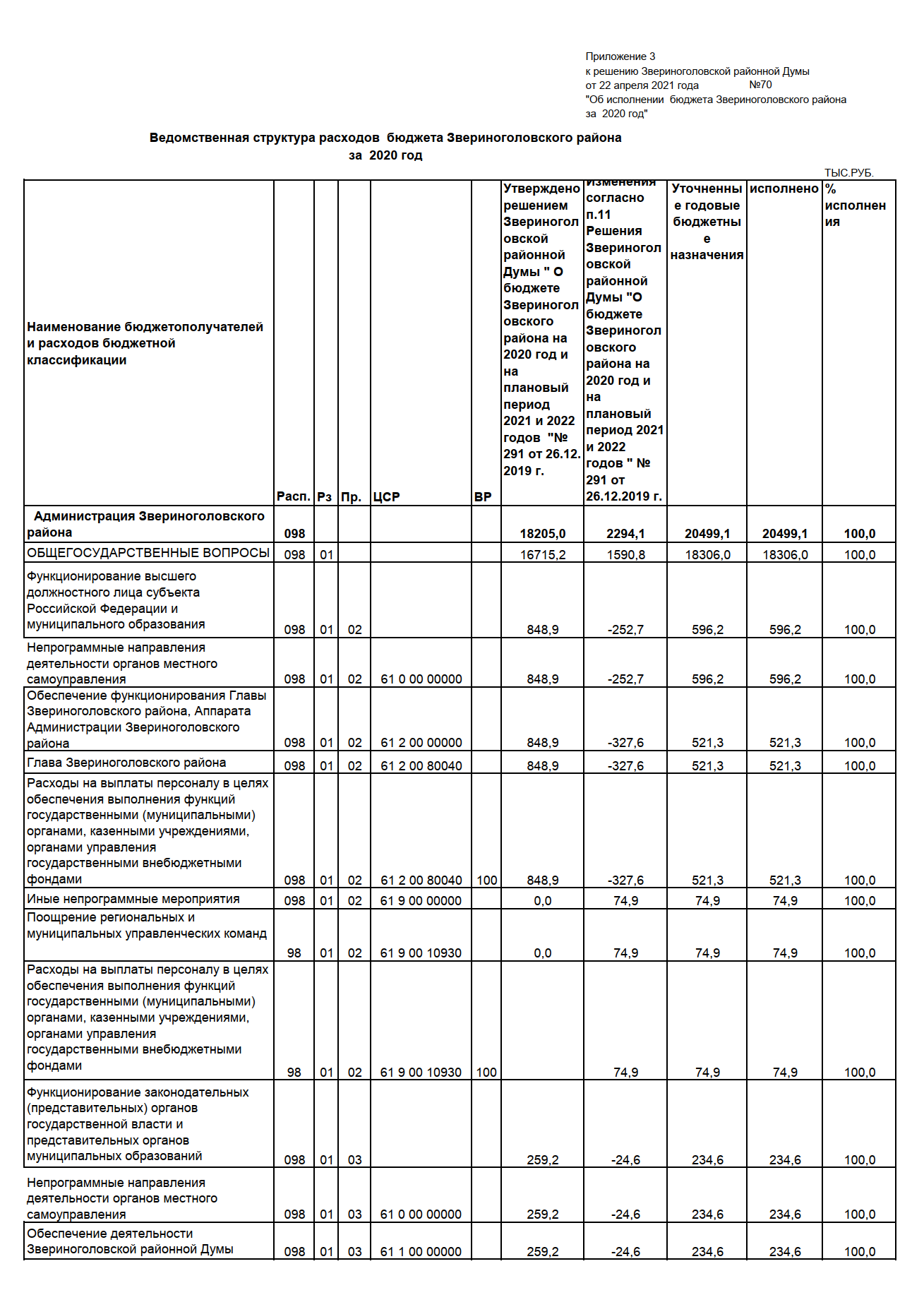 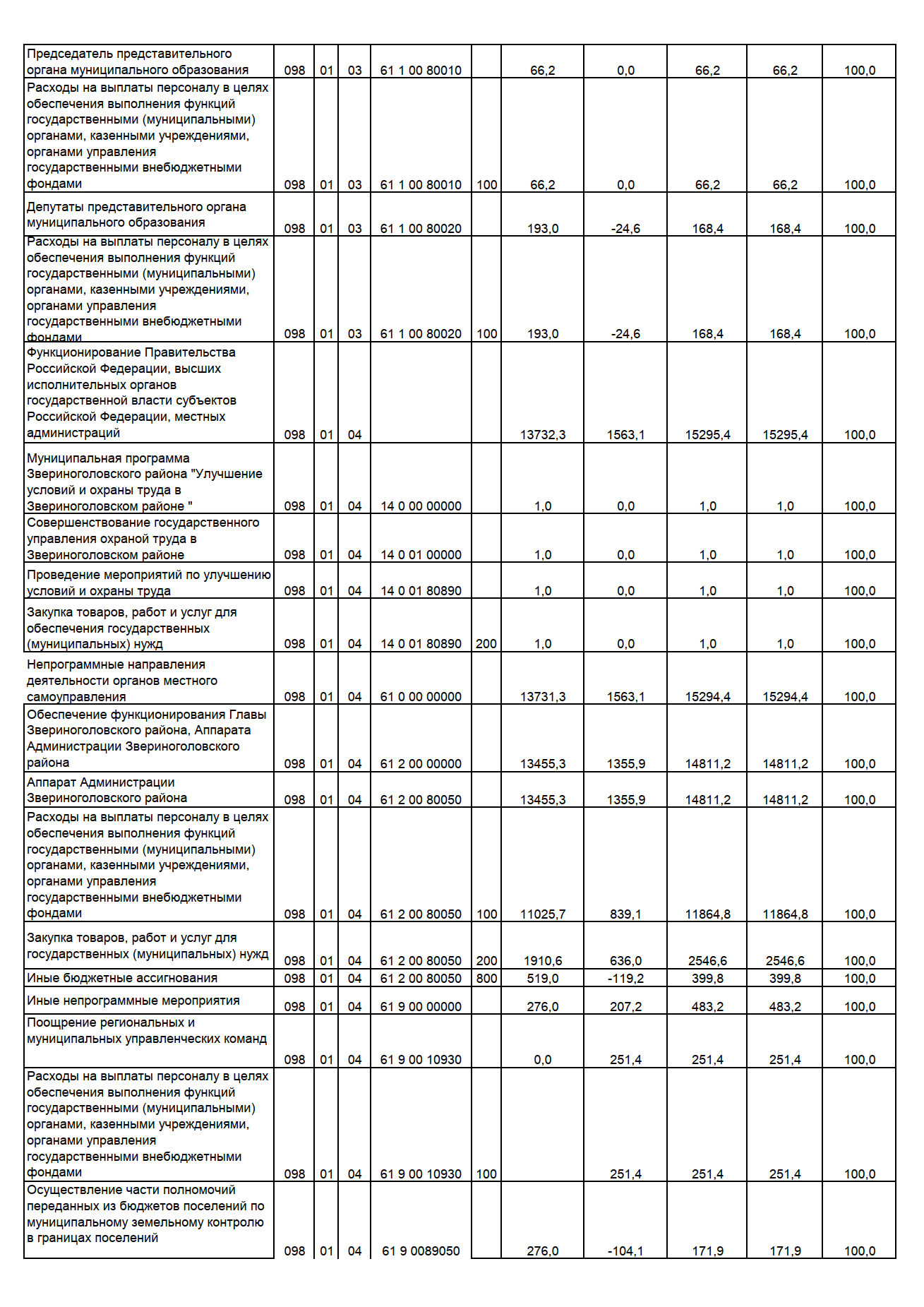 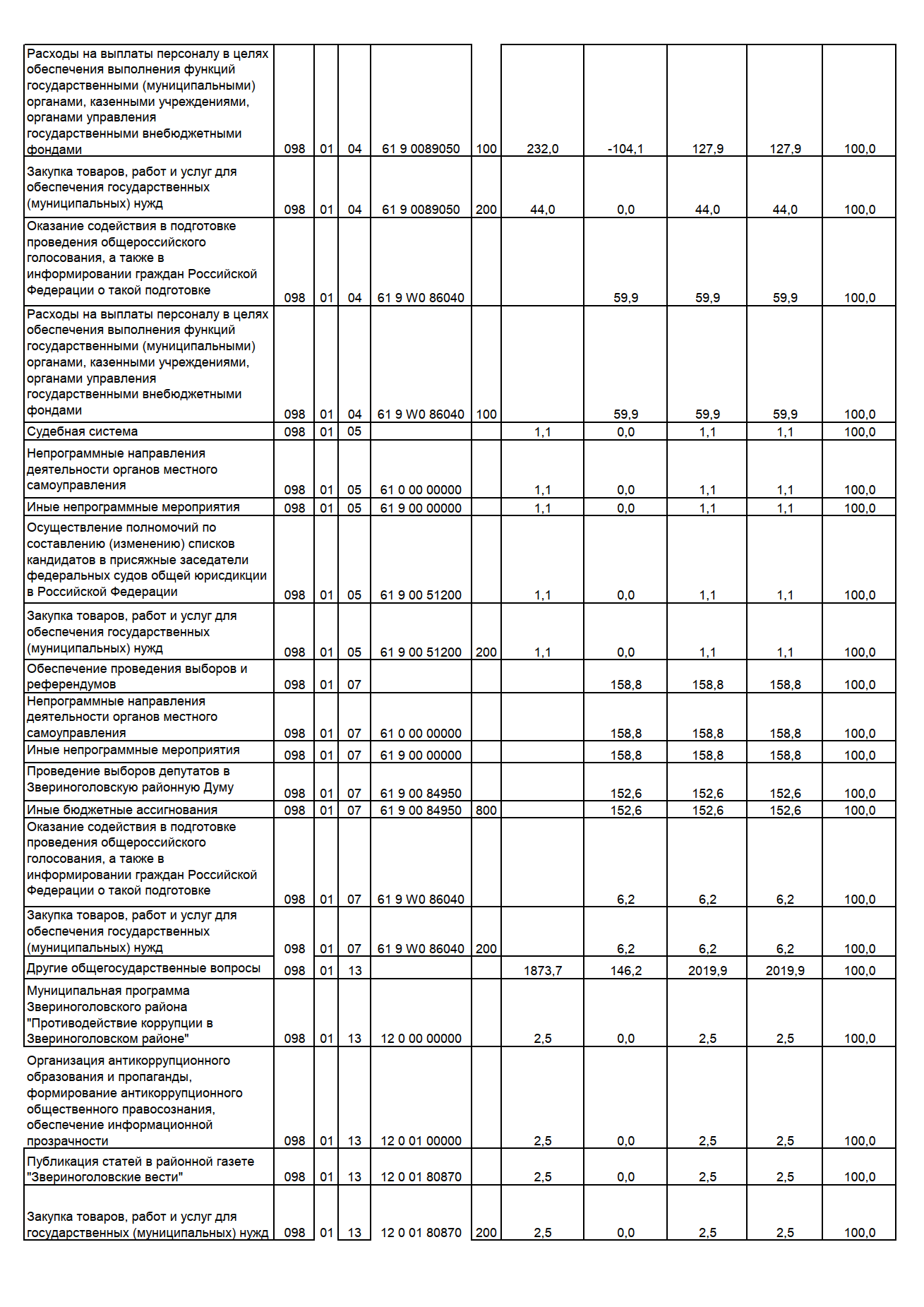 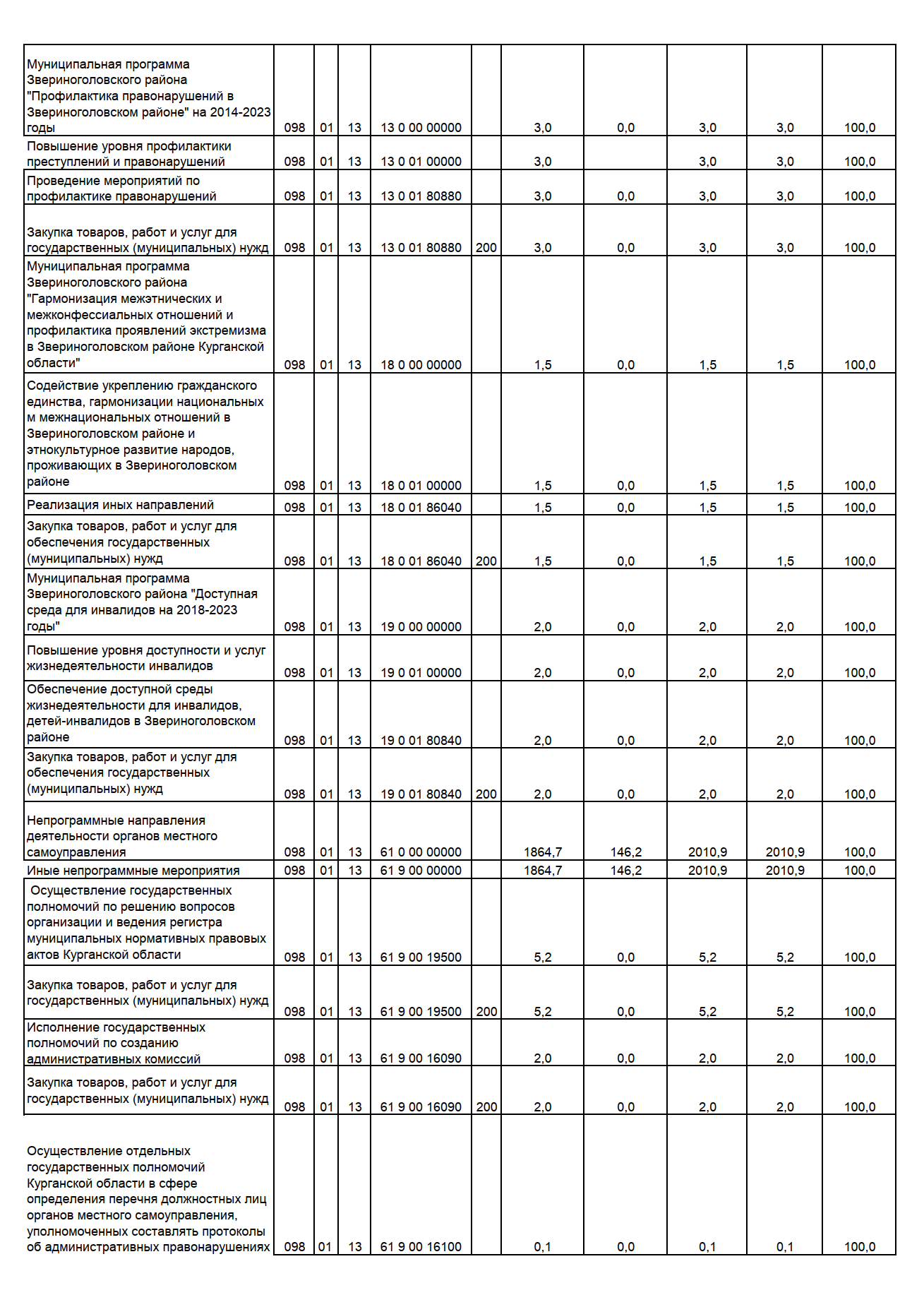 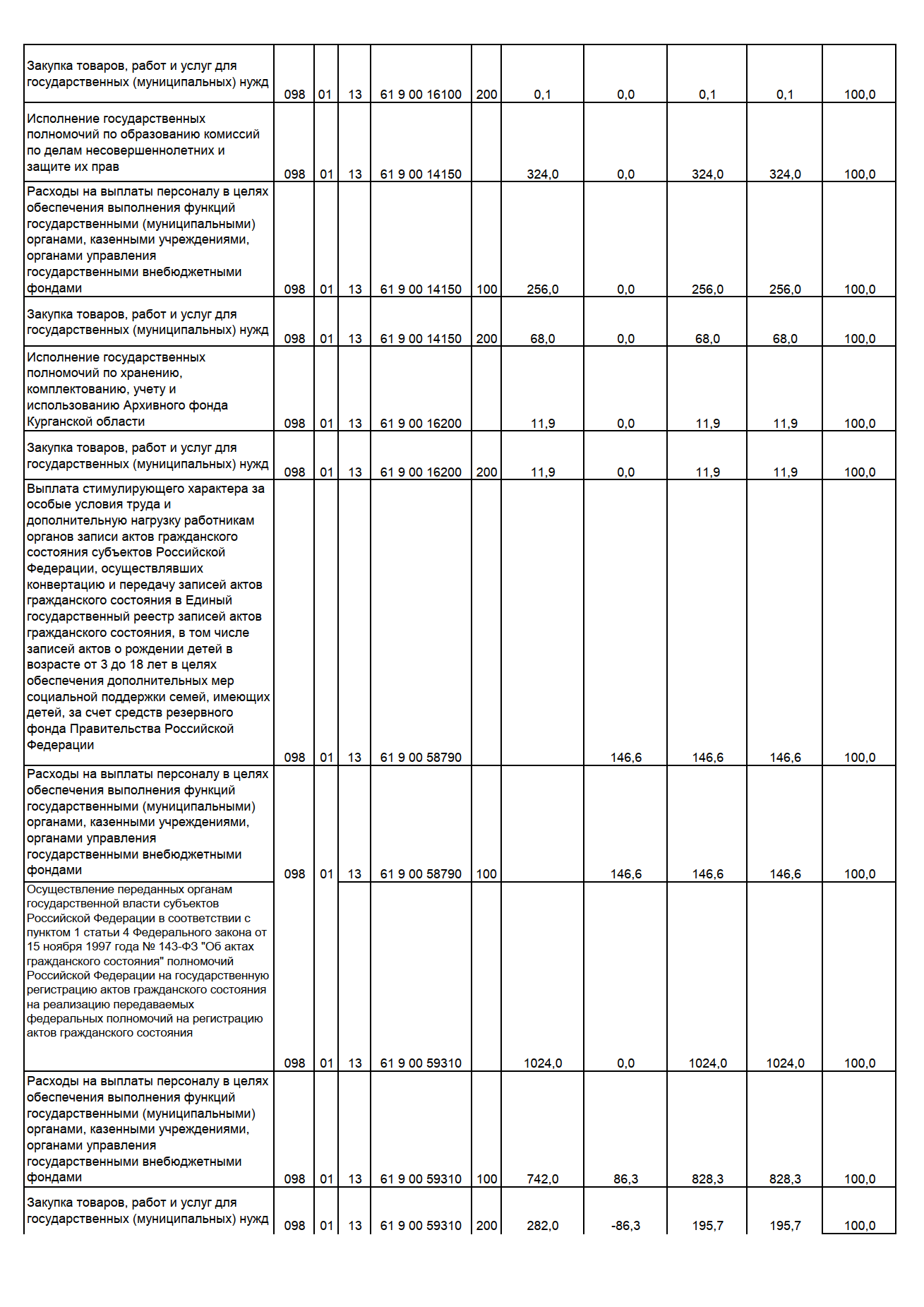 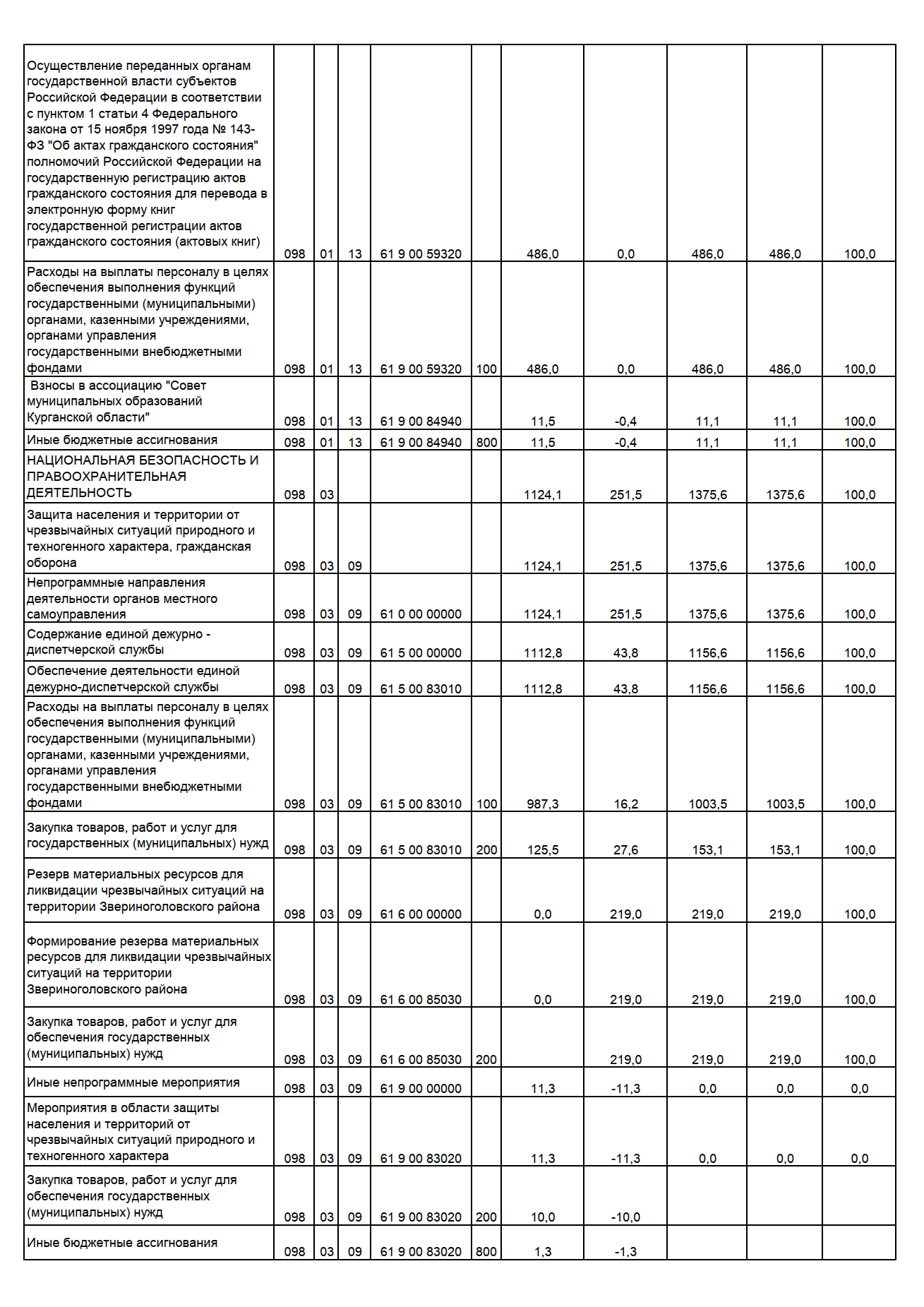 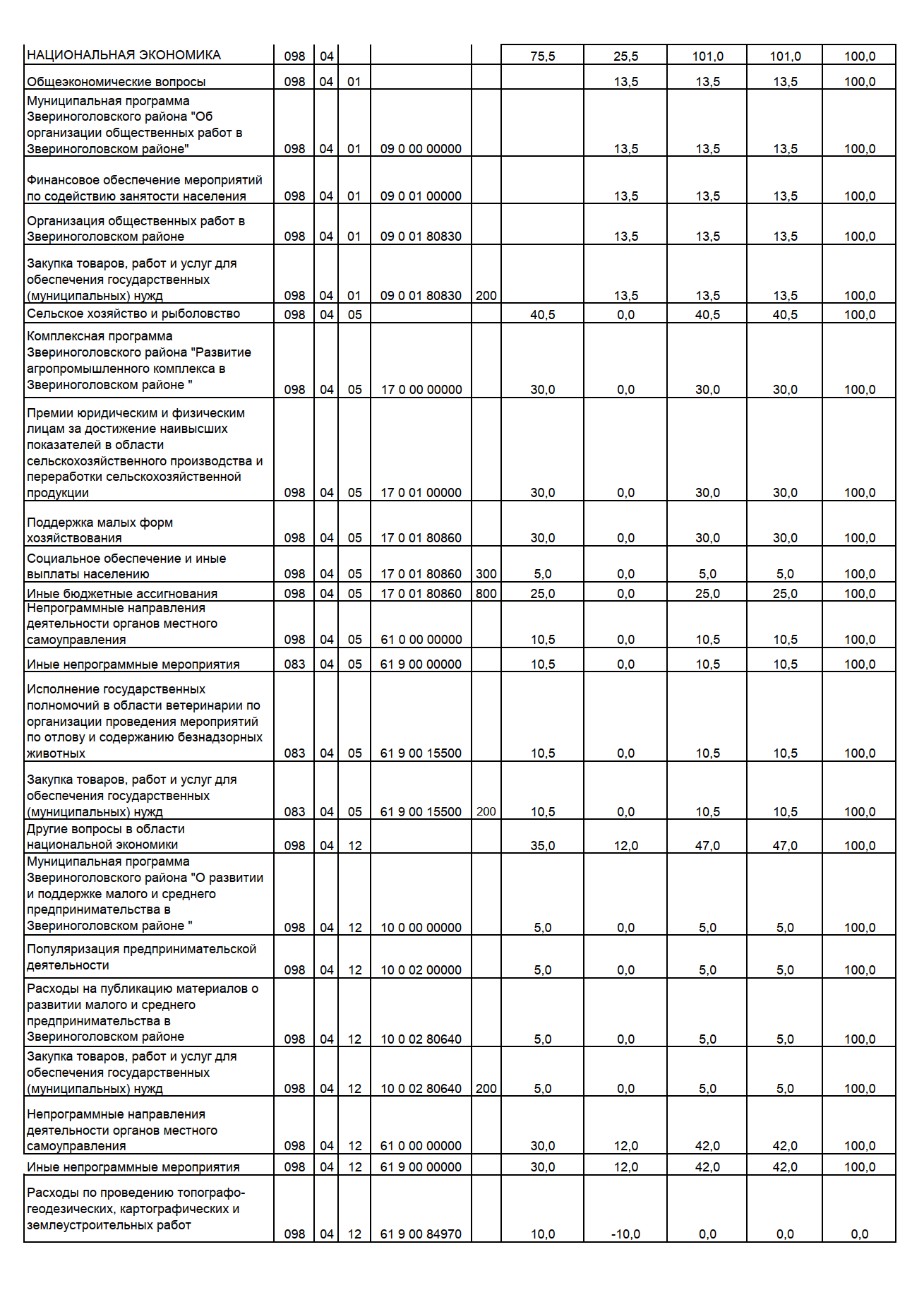 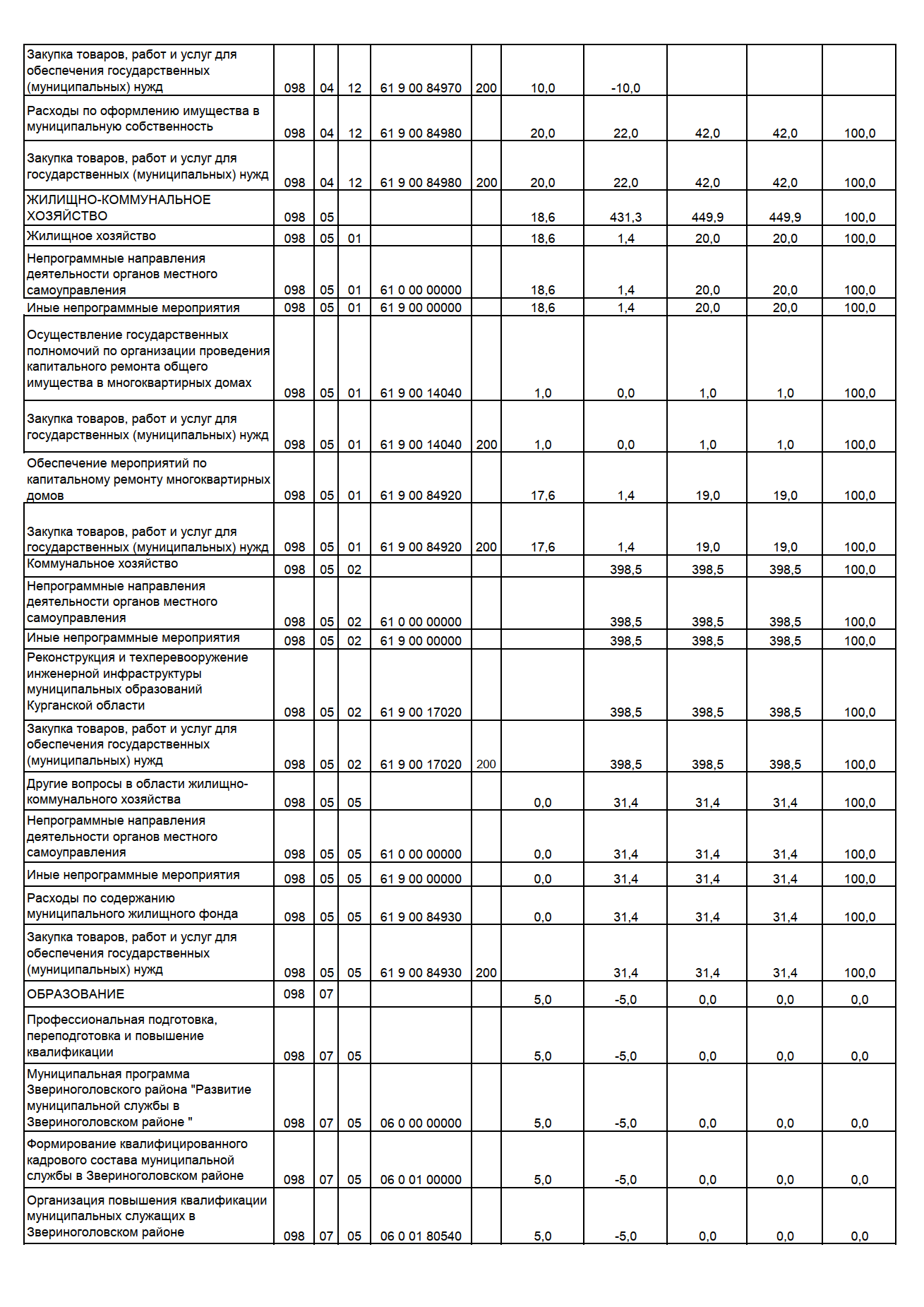 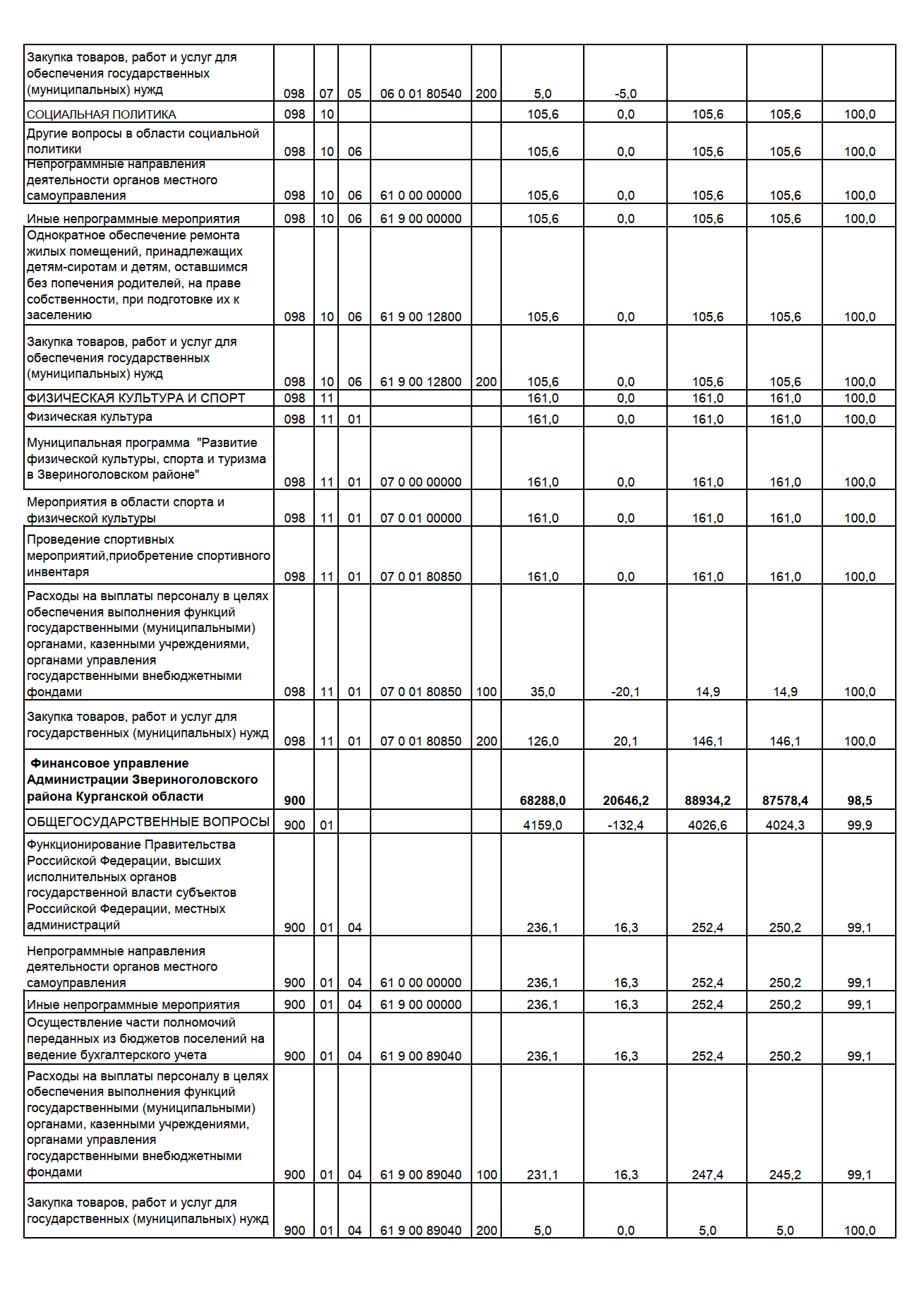 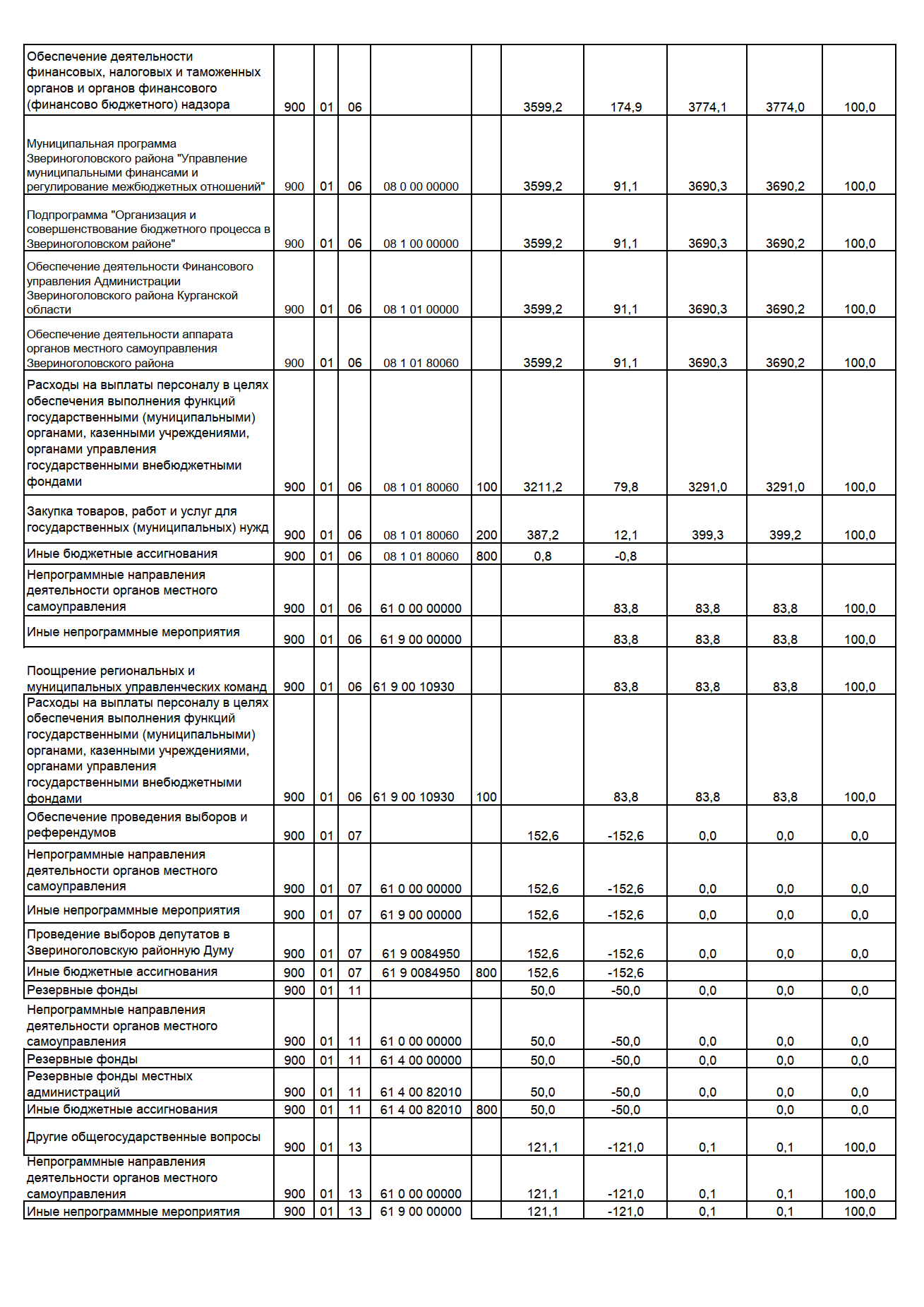 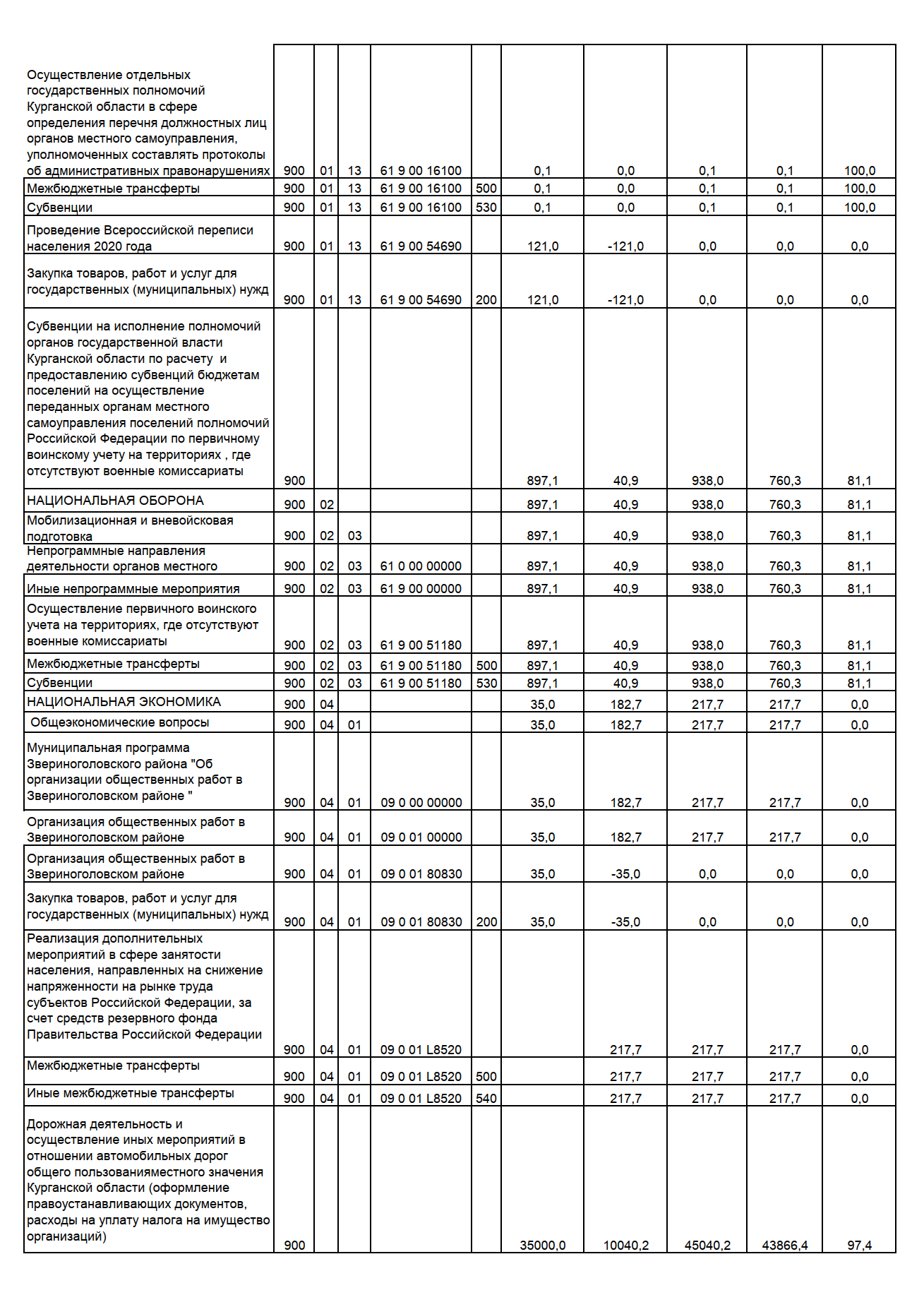 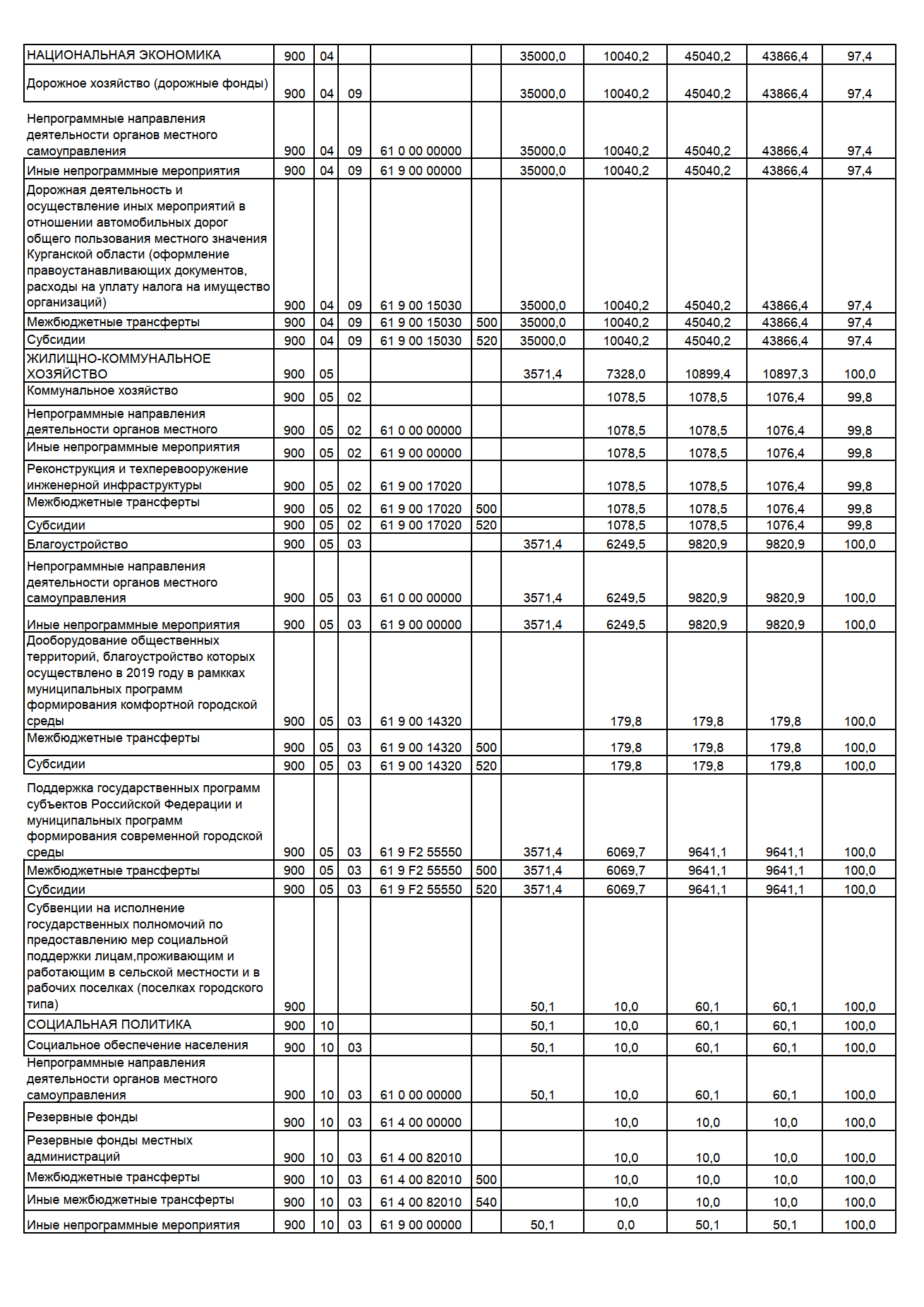 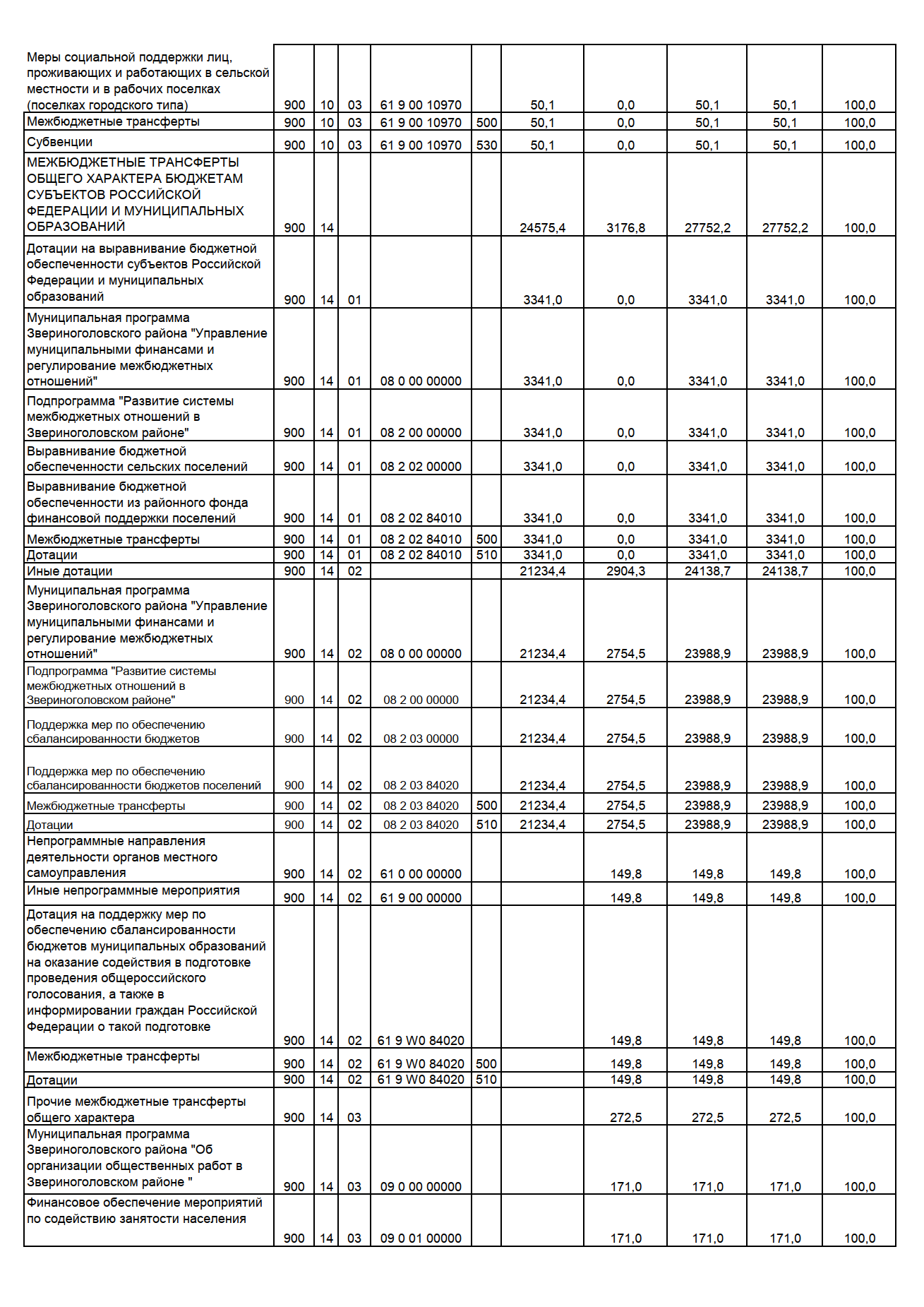 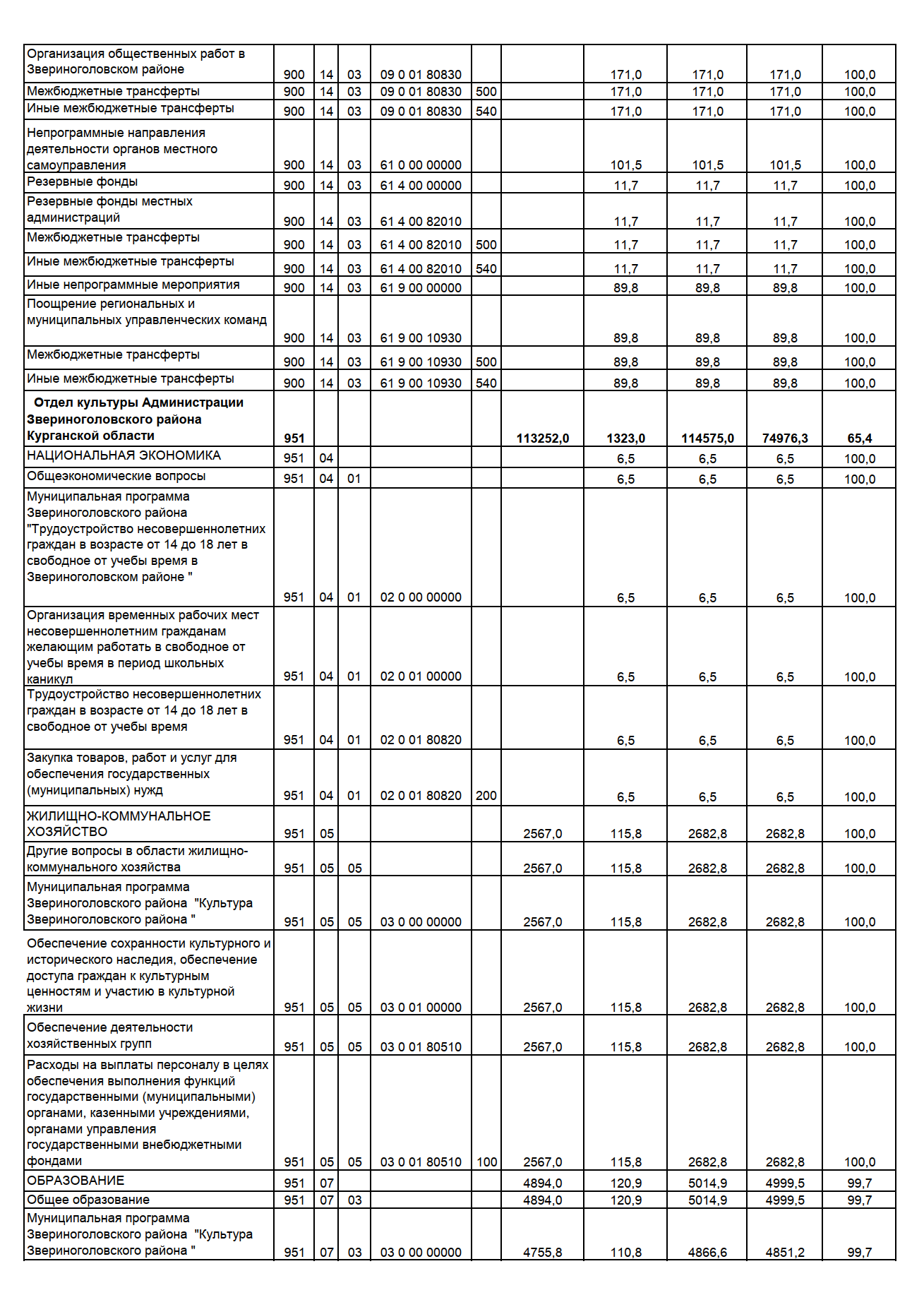 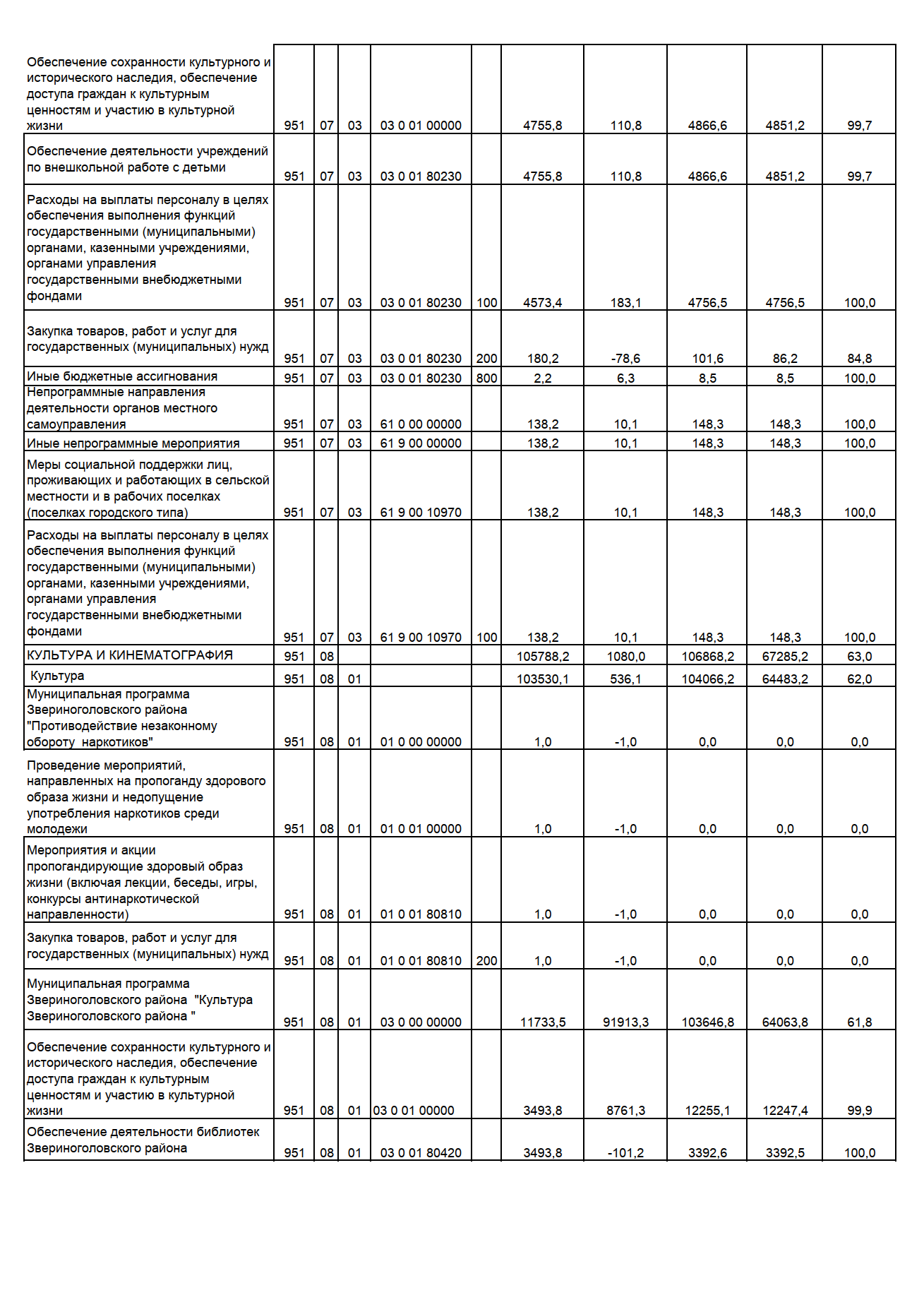 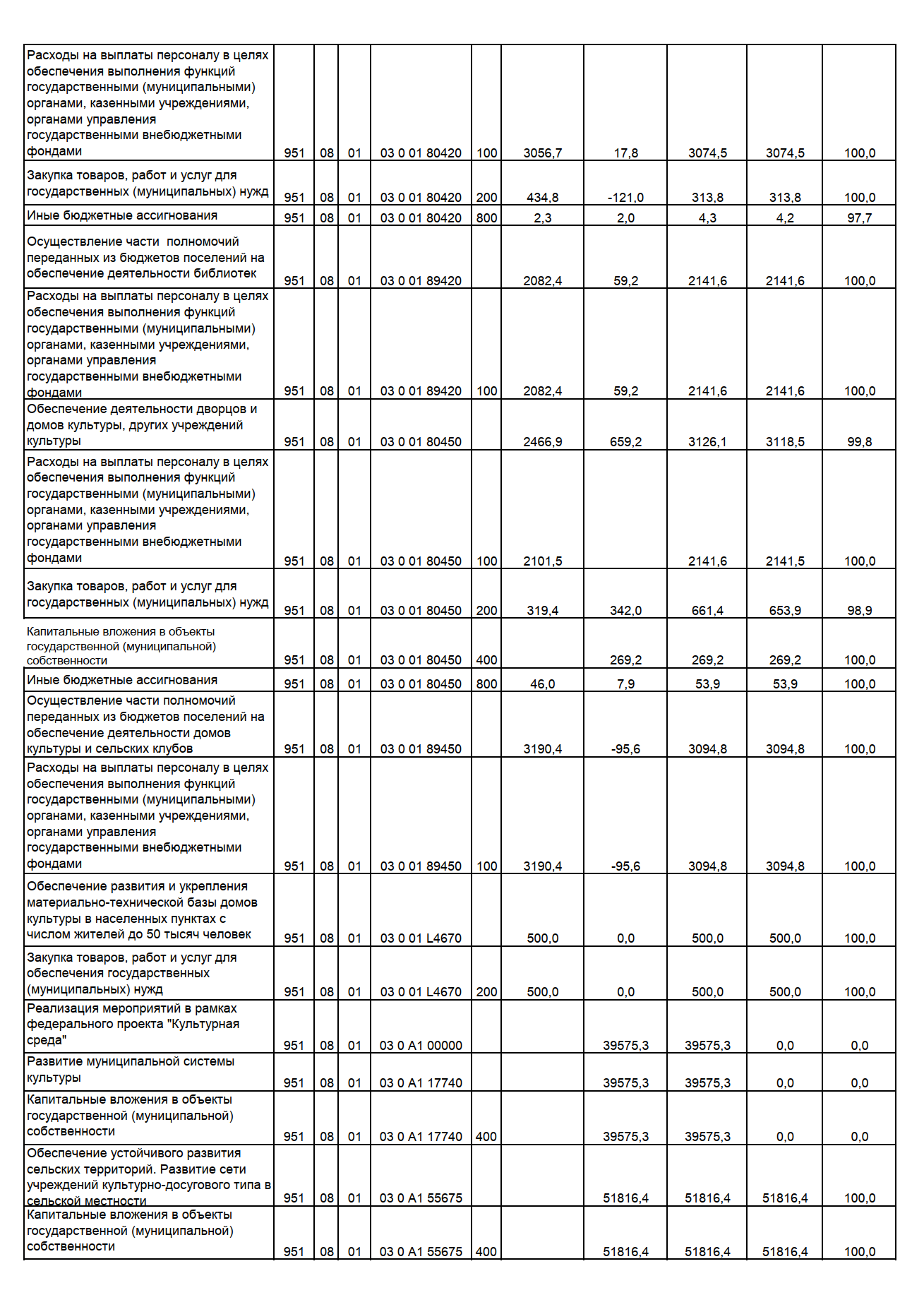 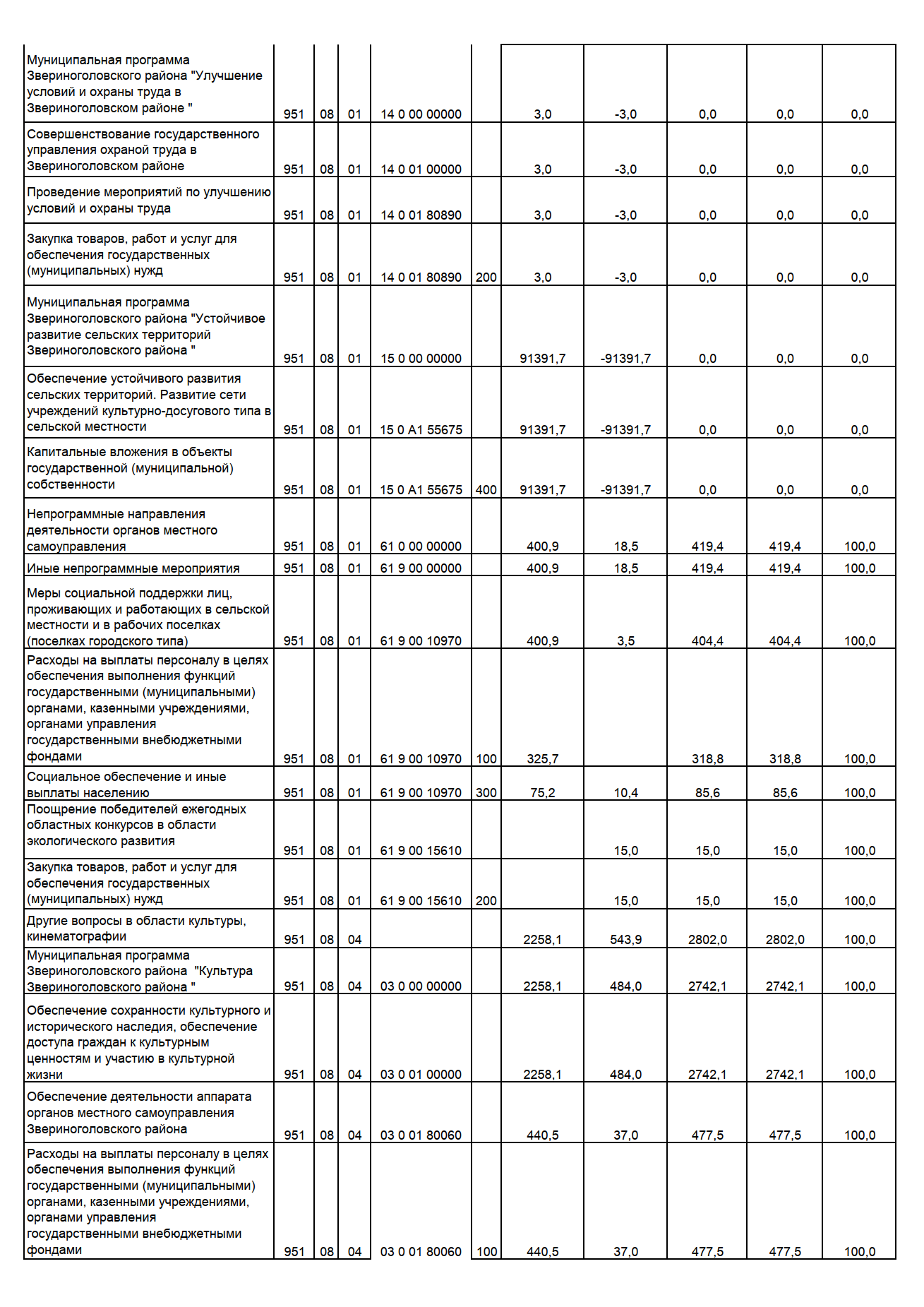 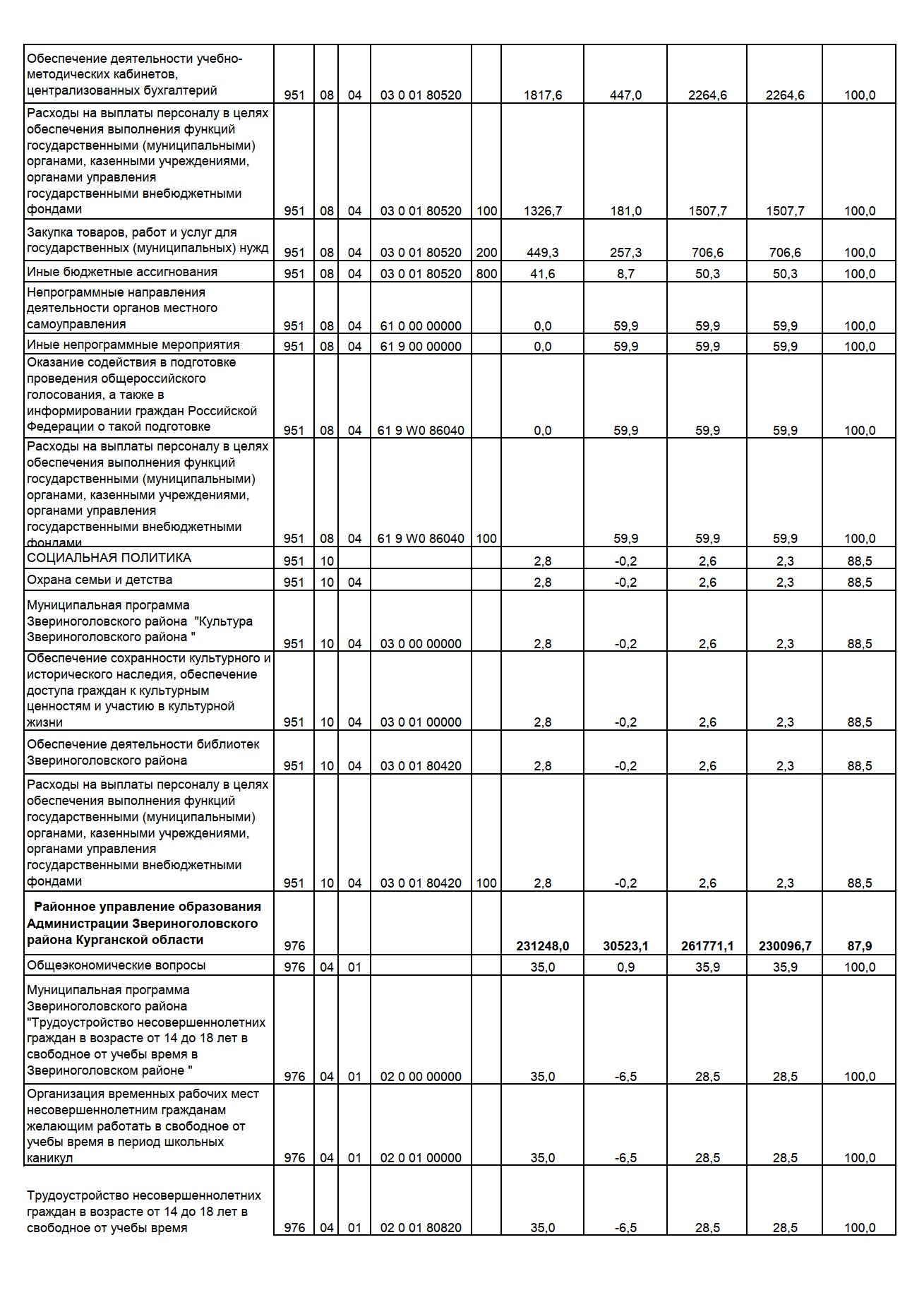 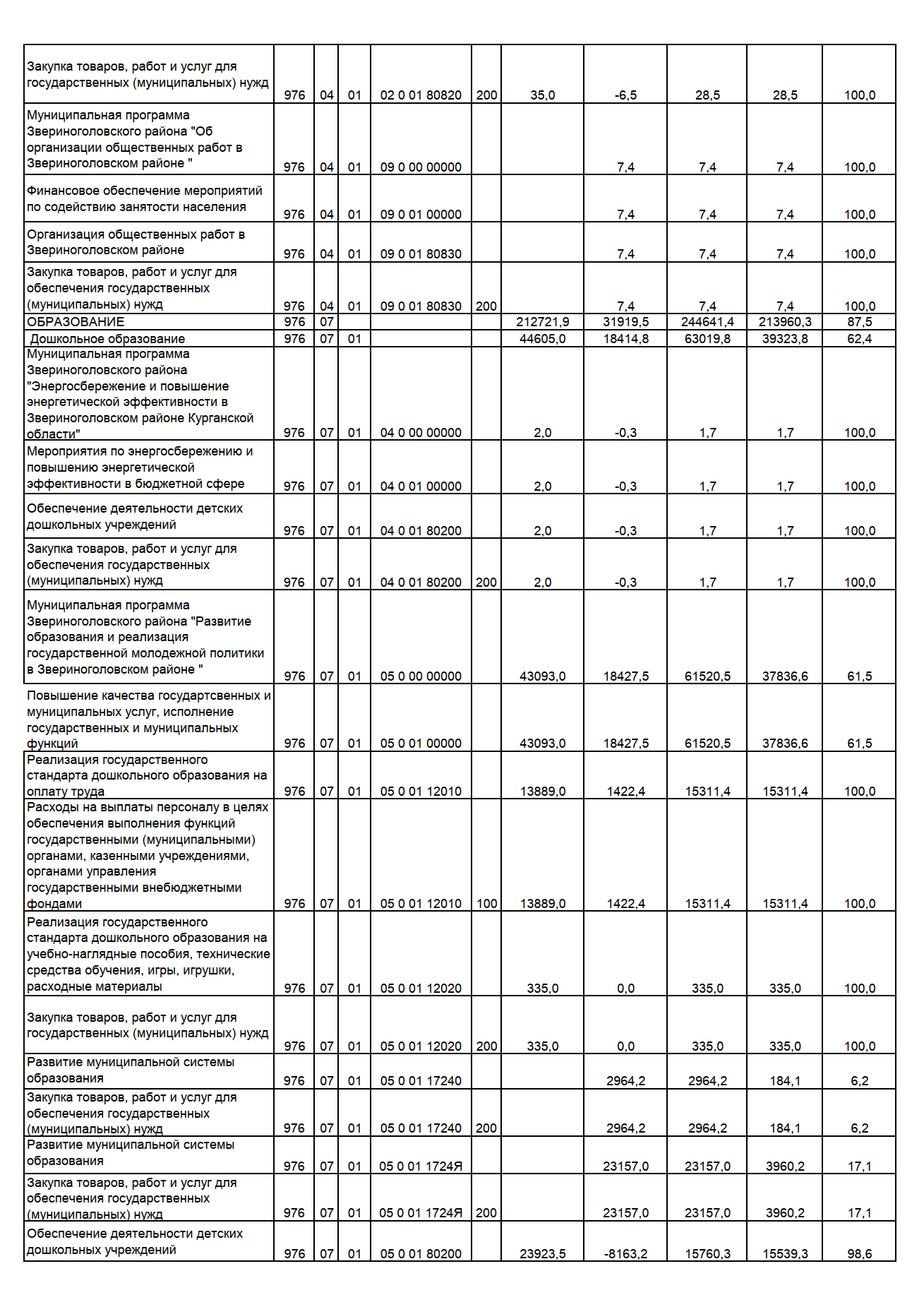 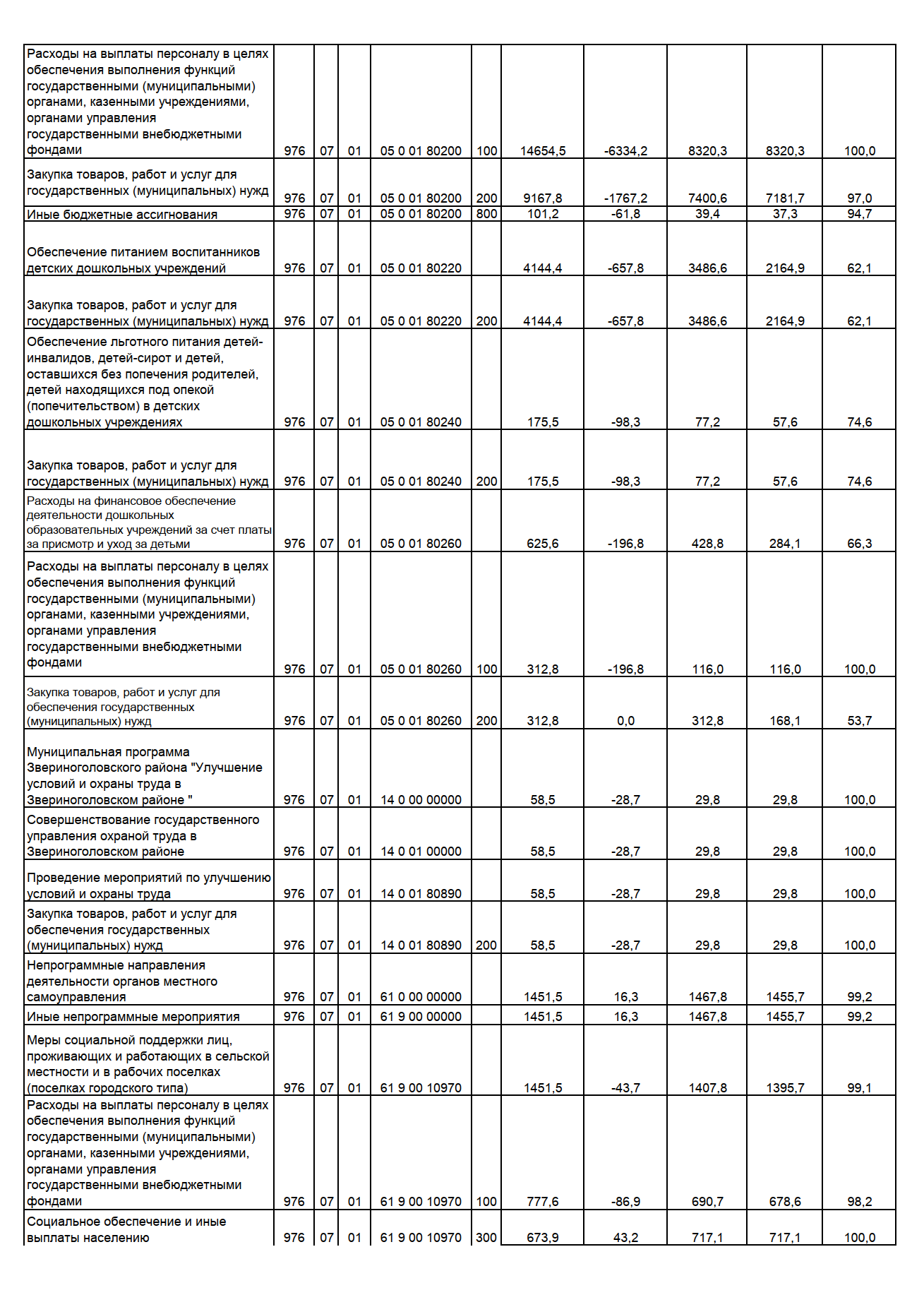 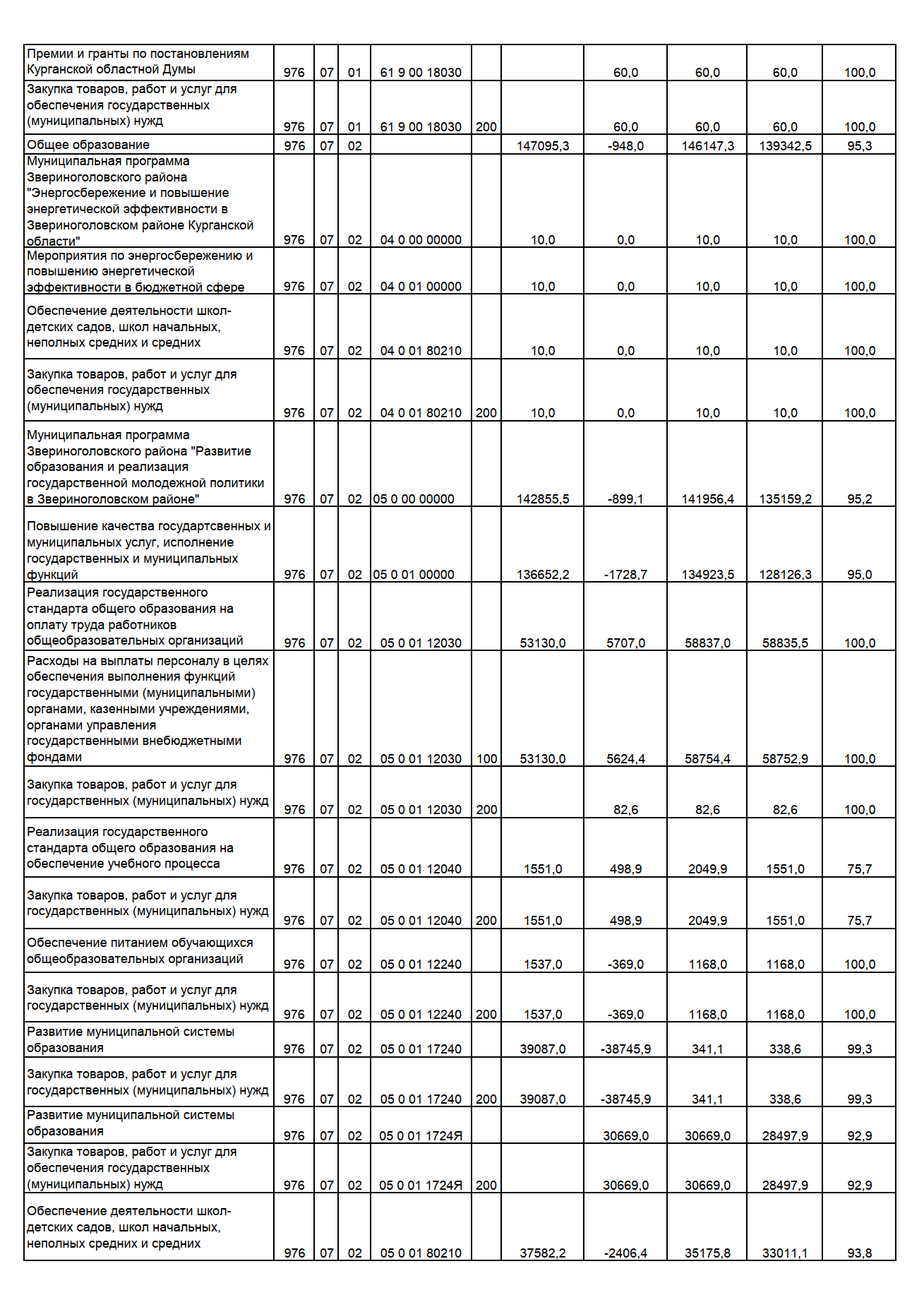 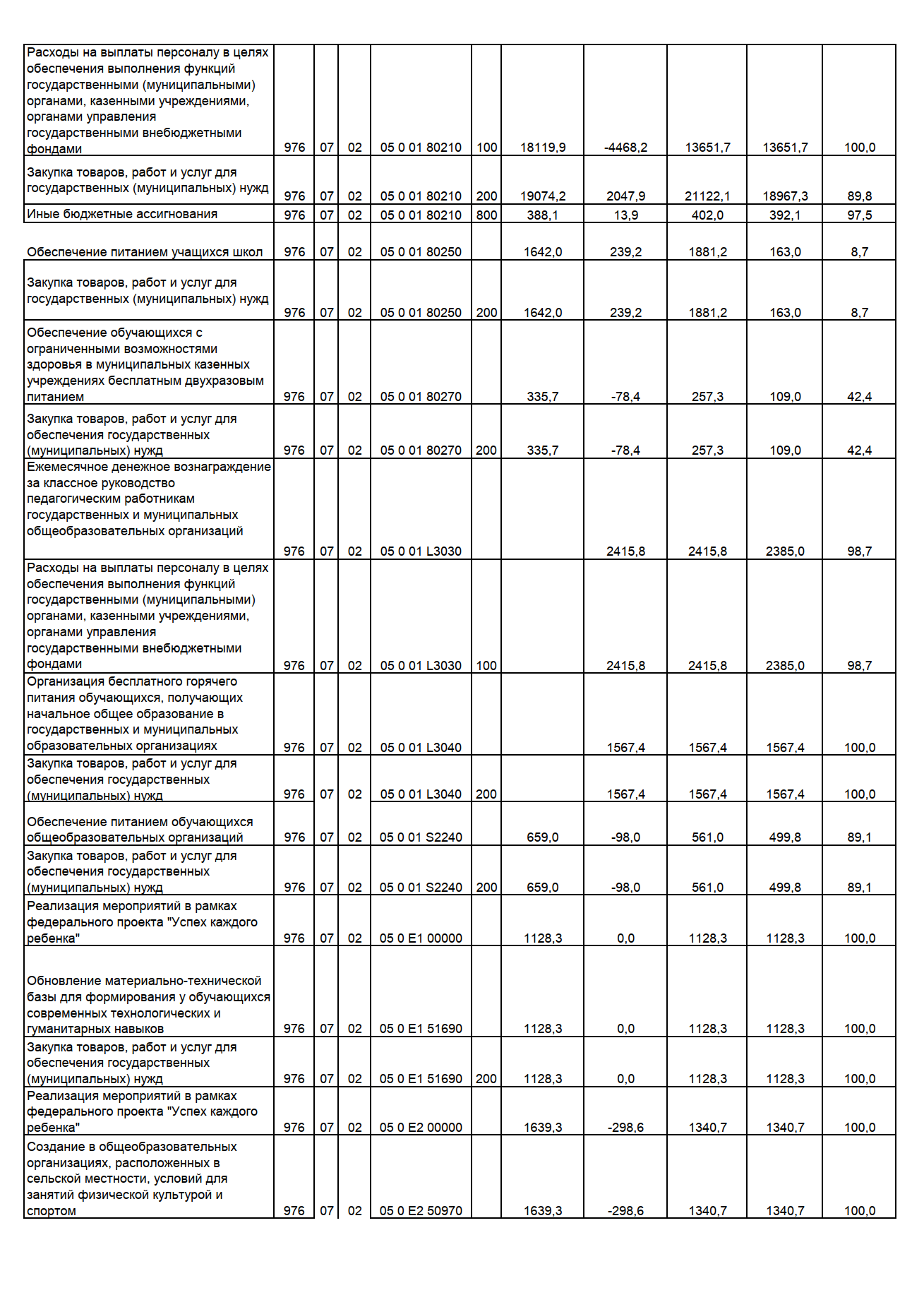 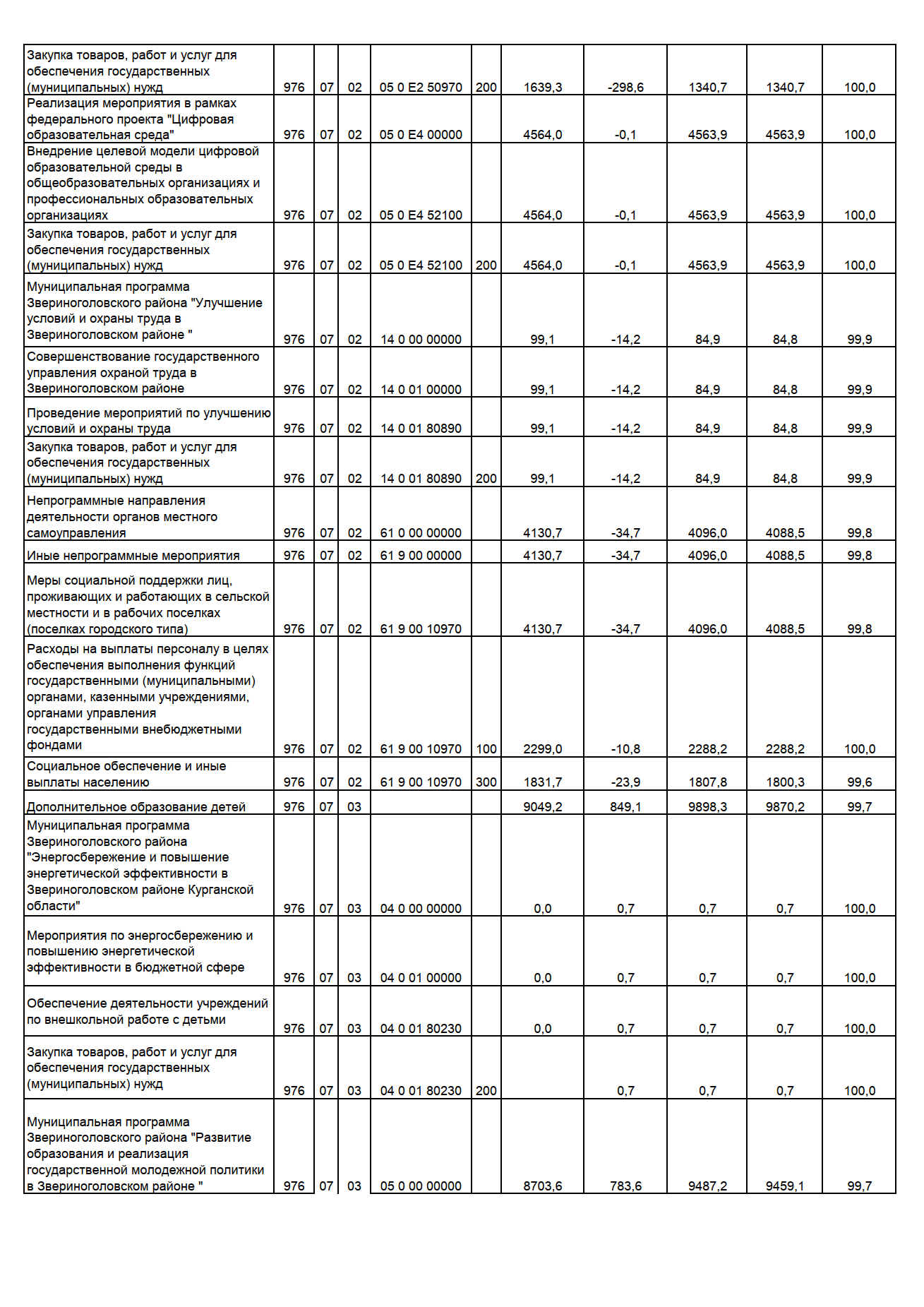 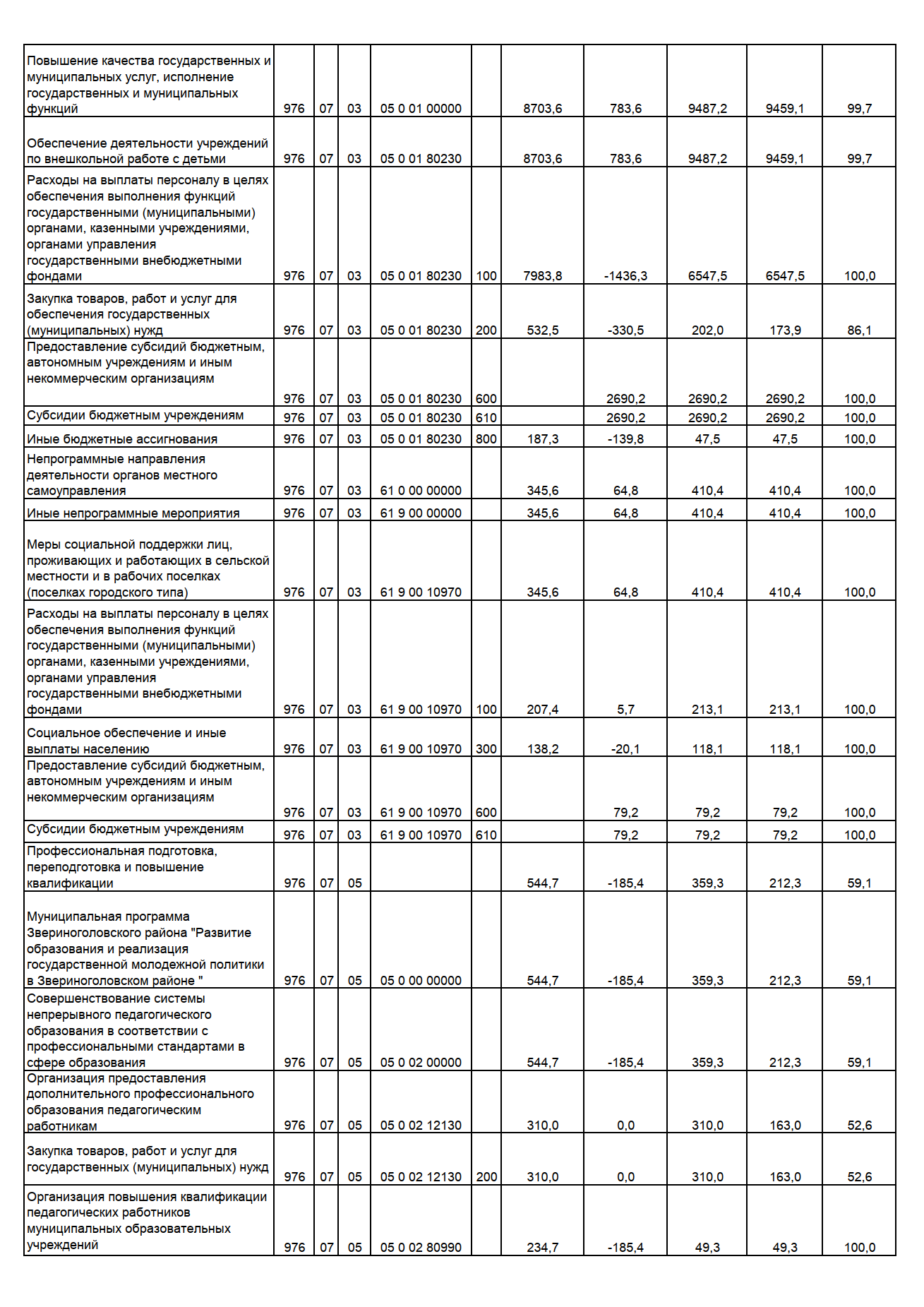 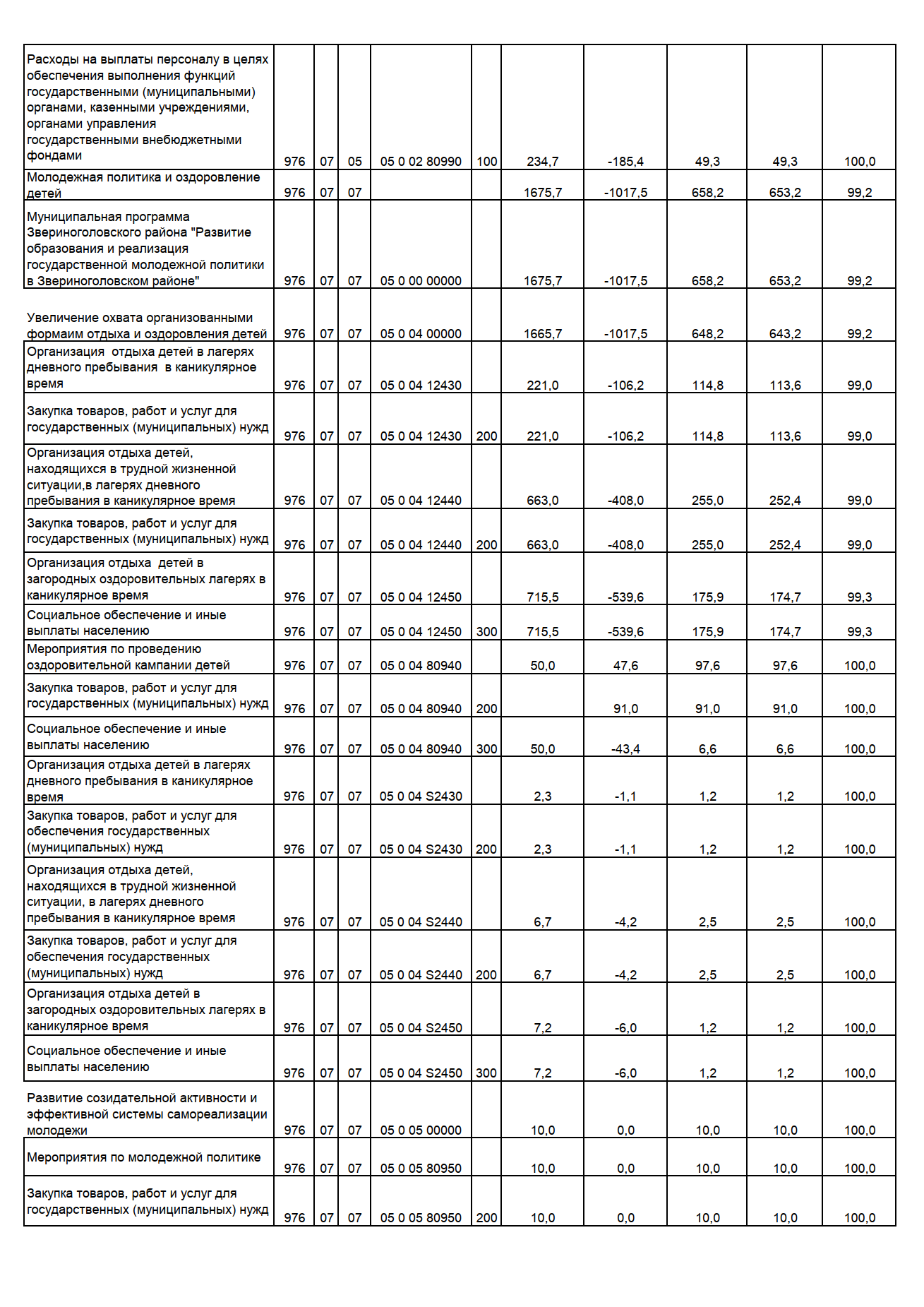 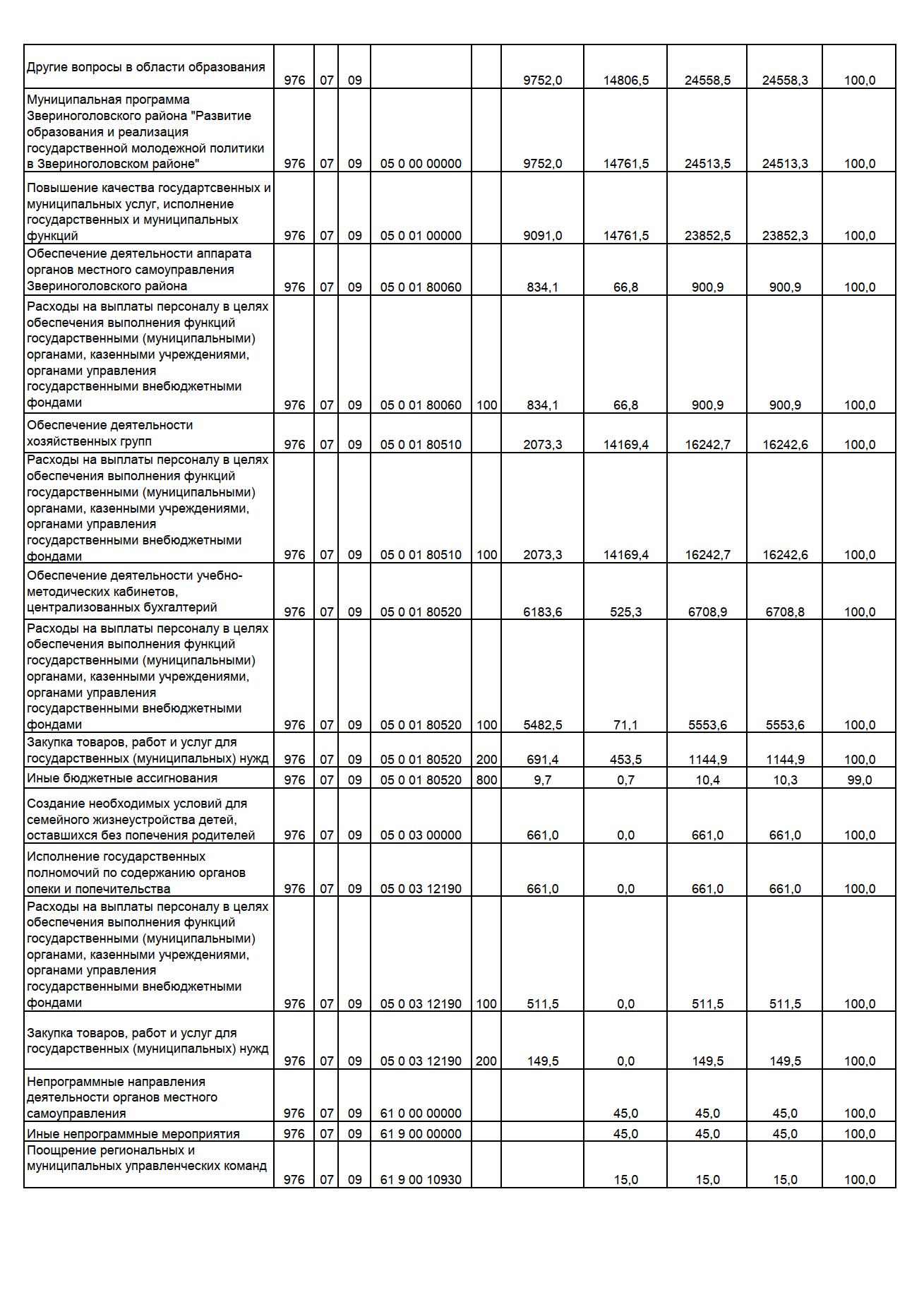 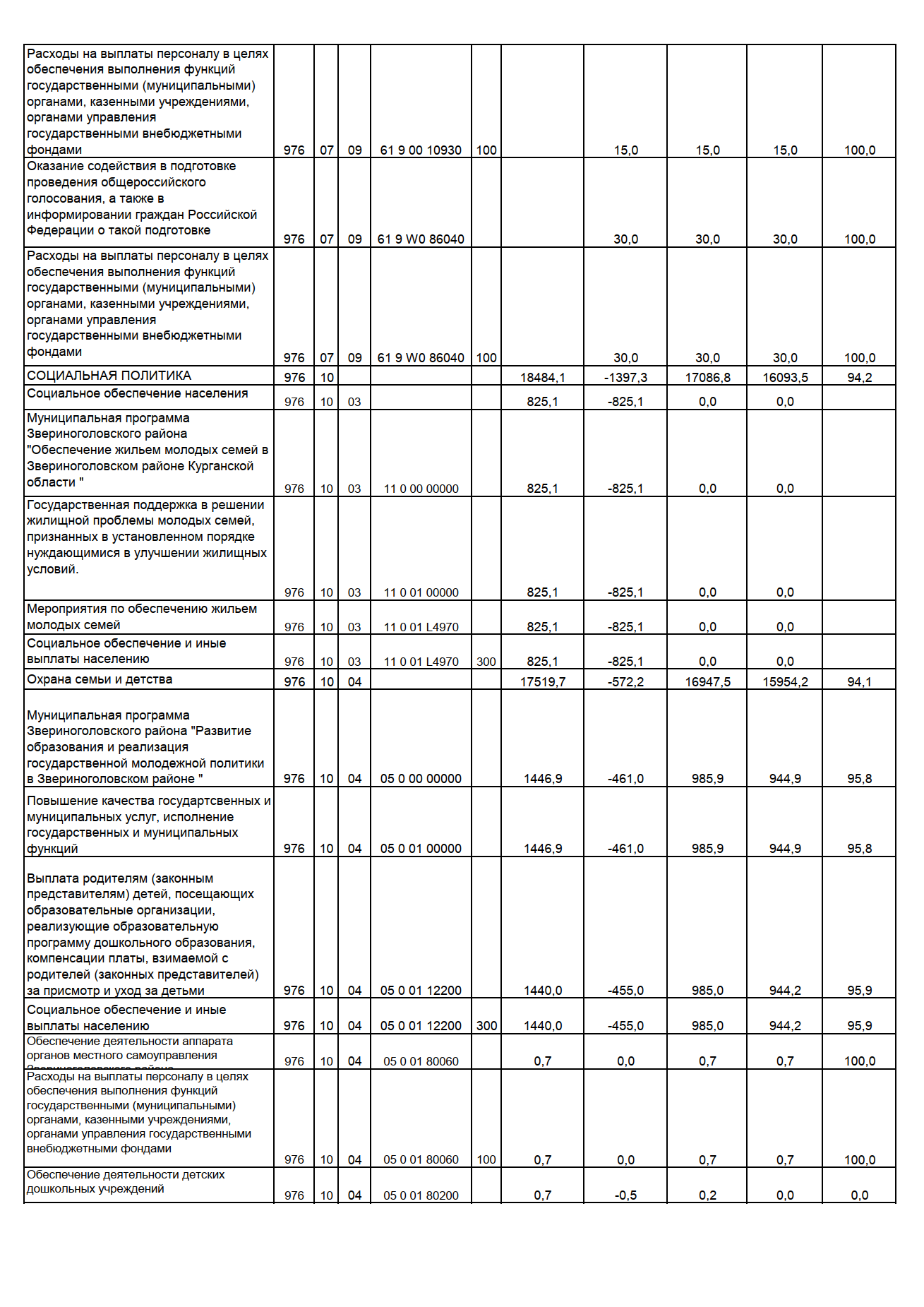 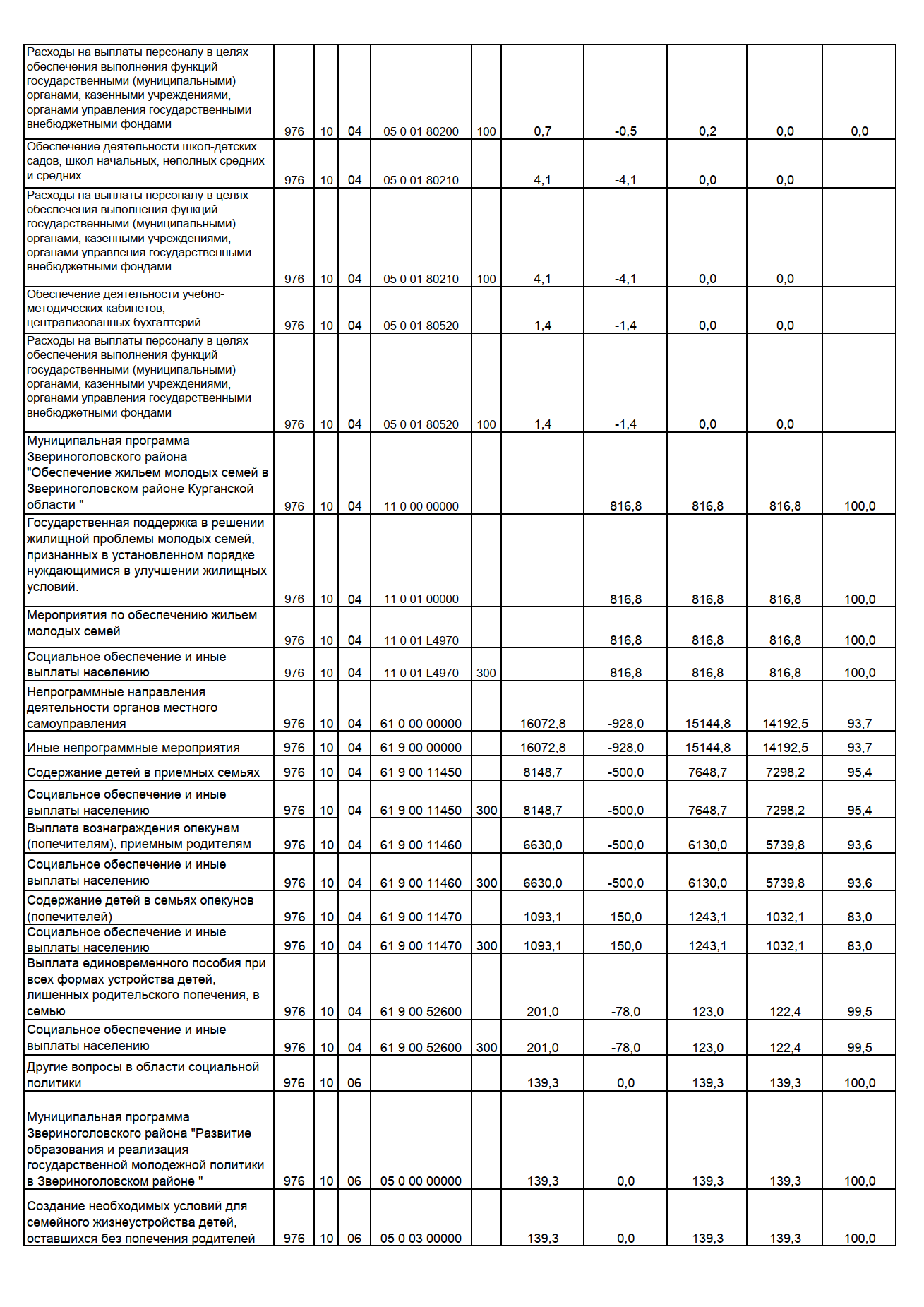 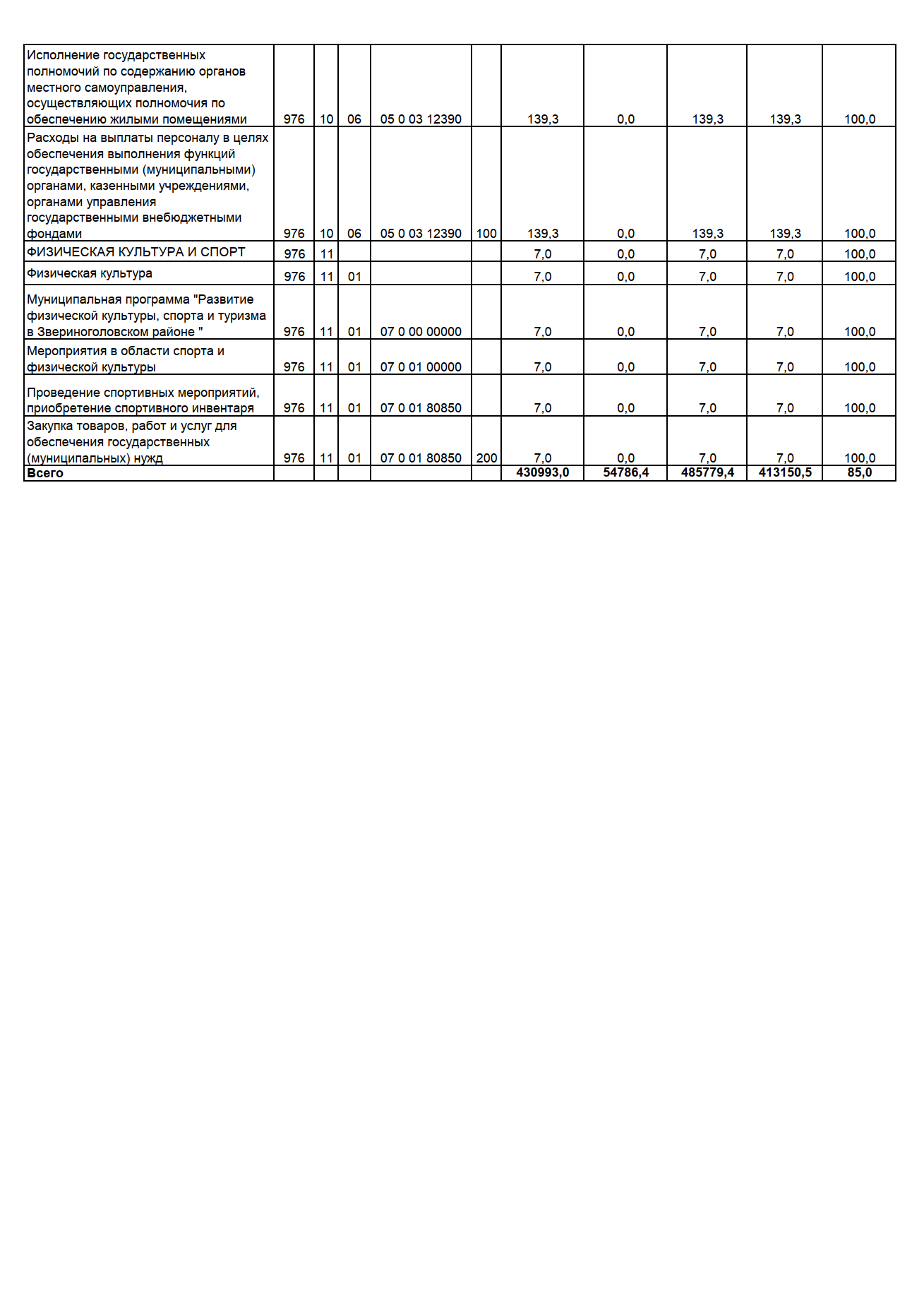 КУРГАНСКАЯ ОБЛАСТЬЗВЕРИНОГОЛОВСКИЙ РАЙОНЗВЕРИНОГОЛОВСКАЯ РАЙОННАЯ ДУМАРЕШЕНИЕот 22 апреля 2021 года   №71 	село Звериноголовское     О внесении изменений в решение Звериноголовской районной Думы«О бюджете Звериноголовского района на 2021 год и на плановый период 2022 и 2023 годов»В соответствии с Бюджетным кодексом Российской Федерации, Федеральным законом от 6 октября 2003 года №131-ФЗ «Об общих принципах организации местного самоуправления в Российской Федерации», руководствуясь Уставом Звериноголовского района Курганской области, Звериноголовская районная Дума РЕШИЛА:1. Внести в решение Звериноголовской районной Думы от 24 декабря 2020 года № 35  «О  бюджете Звериноголовского района на 2021 год и на плановый период 2022 и  2023 годов»  следующие изменения:1) Подпункт 1 пункта 1 статьи 1 изложить в следующей редакции:«общий объем доходов бюджета Звериноголовского района в сумме         360 658,3 тыс. рублей в том числе: а) объем налоговых и неналоговых доходов в сумме 35 422,0 тыс. рублей; б) объем безвозмездных поступлений в сумме 325 236,3 тыс. рублей, в том числе: объем безвозмездных поступлений от других бюджетов бюджетной системы Российской Федерации в сумме 325 196,3 тыс. рублей, из них:- дотации бюджетам бюджетной  системы Российской Федерации  115 790,0 тыс. рублей;- субсидии бюджетам бюджетной системы Российской Федерации  (межбюджетные субсидии) в сумме  96 905,1 тыс. рублей;- субвенции бюджетам  бюджетной системы Российской Федерации в сумме 99 275,0 тыс. рублей;- иные межбюджетные трансферты в сумме  13 237,9 тыс. рублей;- возврат остатков субсидий, субвенций и иных межбюджетных трансфертов, имеющих целевое назначение, прошлых лет в сумме 11,7 тыс. рублей;- прочие безвозмездные поступления в сумме 40,0 тыс. рублей». 2) Подпункт 2 пункта 1 статьи 1 изложить в следующей редакции: «общий объем расходов бюджета Звериноголовского района в сумме      365 289,3 тыс. рублей».3) Подпункт 3 пункта 1 статьи 1 изложить в следующей редакции:«превышение расходов над доходами (дефицит) бюджета Звериноголовского района в сумме 4 631,0 тыс. рублей».4) Приложение 1 «Источники внутреннего финансирования дефицита бюджета Звериноголовского района на 2021 год» изложить в редакции согласно приложению 1 к настоящему решению.     5) Приложение 6 «Распределение бюджетных ассигнований по разделам, подразделам классификации расходов бюджета Звериноголовского района на 2021 год » изложить в редакции согласно приложению 2 к настоящему решению.6) Приложение 8 «Ведомственная структура расходов бюджета Звериноголовского района на 2021 год» изложить в редакции согласно приложению 3 к настоящему решению.7) Приложение 9 «Ведомственная структура расходов бюджета Звериноголовского района на плановый период 2022 и 2023 годов» изложить в редакции согласно приложению 4 к настоящему решению.8) Приложение 10 «Распределение бюджетных ассигнований по целевым статьям (муниципальным программам и непрограммным направлениям деятельности), группам и подгруппам видов расходов классификации расходов бюджета Звериноголовского района на 2021 год» изложить в редакции согласно приложению 5 к настоящему решению.9) Приложение 11 «Распределение бюджетных ассигнований по целевым статьям (муниципальным программам и непрограммным направлениям деятельности), группам и подгруппам видов расходов классификации расходов бюджета Звериноголовского района на плановый период 2022 и 2023 годов»» изложить в редакции согласно приложению 6 к настоящему решению.  10)  Пункт  2 статьи 3 изложить в следующей редакции:               «2. Утвердить общий объем бюджетных ассигнований, направляемых на исполнение публичных нормативных обязательств, на 2021 год в сумме 249,0 тыс. рублей, на 2022 год в сумме 250,0 тыс. рублей и на 2023 год в сумме 260,0 тыс. рублей».11) Приложение 12 «Распределение межбюджетных трансфертов из бюджета Звериноголовского района бюджетам поселений Звериноголовского района на 2021 год» изложить в редакции согласно приложению 7 к настоящему решению.   2. Опубликовать настоящее решение в информационном бюллетене «Вестник Звериноголовского района».Председатель Звериноголовской районной Думы                                Т.Б.Аргинбаева Глава Звериноголовского района                                                           О.А.Курочкин                                                                          Приложение  7 к решению   Звериноголовской районной Думы                                                                       от "22 "апреля  2021 года № 71   "О внесении изменений в решение                                                                                             Звериноголовской районной Думы  "О бюджете                                                                                  Звериноголовского района на 2021 год и на плановый период                                                                                       2022 и 2023 годовРаспределение межбюджетных трансфертов из бюджета Звериноголовского района бюджетам поселений Звериноголовского района на 2021 год(тыс. руб.)                               КУРГАНСКАЯ ОБЛАСТЬ                             ЗВЕРИНОГОЛОВСКИЙ РАЙОН                    ЗВЕРИНОГОЛОВСКАЯ РАЙОННАЯ ДУМА     РЕШЕНИЕ от 22 апреля 2021  года    №72  село ЗвериноголовскоеО внесении изменений в приложение к решениюЗвериноголовской районной Думы от 29 июня 2015 года № 714 «Об утверждении Положения о бюджетном процессе  в Звериноголовском районе»В соответствии с Бюджетным кодексом Российской Федерации, Уставом Звериноголовского района Курганской области и с целью приведения нормативного правового акта в соответствие с действующим законодательством, Звериноголовская районная  Дума РЕШИЛА:1. Внести в приложение к решению Звериноголовской районной Думы        от 29 июня 2015 года № 714 «Об утверждении Положения о бюджетном процессе в Звериноголовском районе» следующие изменения:1) Раздел I дополнить статьей 1-1 следующего содержания:«Статья 1-1. Опубликование проекта районного бюджета, решения Звериноголовской районной Думы о районном бюджете, годового отчета об исполнении районного бюджета 1. Проект районного бюджета, решение Звериноголовской районной Думы о районном бюджете, годовой отчет об исполнении районного бюджета подлежат официальному опубликованию в порядке, установленном Уставом Звериноголовского района Курганской области.2. Проект районного бюджета, годовой отчет об исполнении районного бюджета направляются для официального опубликования Председателем Звериноголовской районной Думы не позднее десяти дней после их официального внесения в Звериноголовскую районную Думу.3. Решение Звериноголовской районной Думы о районном бюджете подлежит официальному опубликованию не позднее десяти дней после его подписания в установленном порядке.»;2) Пункт 1статьи 6 раздела 1 изложить в следующей редакции:       «1. Бюджетные полномочия контрольно-счетного органа, органов муниципального финансового контроля, являющихся органами Администрации Звериноголовского района, по осуществлению муниципального финансового контроля установлены Бюджетным кодексом Российской Федерации. Контрольно-счетный орган также осуществляет бюджетные полномочия по:аудиту эффективности, направленному на определение экономности и результативности использования бюджетных средств;экспертизе проектов решений Звериноголовской районной Думы о бюджетах, иных нормативных правовых актов бюджетного законодательства Российской Федерации, в том числе обоснованности показателей (параметров и характеристик) бюджетов;экспертизе муниципальных программ;анализу и мониторингу бюджетного процесса, в том числе подготовке предложений по устранению выявленных отклонений в бюджетном процессе и совершенствованию бюджетного законодательства Российской Федерации;подготовке предложений по совершенствованию осуществления главными администраторами бюджетных средств внутреннего финансового аудита;другим вопросам, установленным Федеральным законом «Об общих принципах организации и деятельности контрольно-счетных органов субъектов Российской Федерации и муниципальных образований».Бюджетные полномочия контрольно-счетного органа, предусмотренные настоящей статьей, осуществляются с соблюдением положений, установленных Федеральным законом «Об общих принципах организации и деятельности контрольно-счетных органов субъектов Российской Федерации и муниципальных образований».»;3) Пункты 1, 2 статьи 16 раздела III изложить в следующей редакции:«1. Проект решения Звериноголовской районной Думы о районном бюджете, внесенный в Звериноголовскую районную Думу с документами и материалами, указанными в пункте 1 статьи 14 настоящего положения, направляется Председателем Звериноголовской районной Думы в контрольно-счетный орган для проведения экспертизы. По результатам проведения экспертизы составляется заключение, которое подлежит направлению в Звериноголовскую районную Думу в течение 10 дней со дня поступления проекта решения Звериноголовской районной Думы о бюджете Звериноголовского района в контрольно-счетный орган.2. В течение 10 дней со дня внесения в Звериноголовскую районную  Думу проекта решения Звериноголовской районной Думы о районном бюджете депутаты Звериноголовской районной Думы готовят и направляют в постоянную комиссию по  бюджету, финансам, налоговой политике Звериноголовской районной Думы предложения о принятии или об отклонении представленного проекта решения, а также предложения и рекомендации по предмету первого чтения. На основании предложений депутатов постоянная комиссия по  бюджету, финансам, налоговой политике рассматривает проект решения о районном бюджете  и внесенные поправки к нему, принимает решение об утверждении проекта решения о районном бюджете в соответствии с Регламентом Звериноголовской районной Думы и настоящим Положением.»;4) Раздел IV дополнить статьей 29-1 следующего содержания:«Статья 29-1. Завершение текущего финансового года1. Завершение операций по исполнению бюджета в текущем финансовом году осуществляется в порядке, установленном Финансовым управлением Администрации Звериноголовского района Курганской области в соответствии с требованиями статьи 242 Бюджетного кодекса Российской Федерации.»;5) Раздел V дополнить статьей 31-1 следующего содержания:«Статья 31-1. Внешняя проверка годового отчета об исполнении районного бюджета1. Годовой отчет об исполнении районного бюджета до его рассмотрения в Звериноголовской районной Думе подлежит внешней проверке, которая включает внешнюю проверку бюджетной отчетности главных администраторов бюджетных средств и подготовку заключения на годовой отчет об исполнении бюджета.2. Внешняя проверка годового отчета об исполнении районного бюджета осуществляется контрольно-счетным органом, в порядке, установленном настоящим положением.3. Главные администраторы бюджетных средств не позднее 10 февраля текущего финансового года представляют годовую бюджетную отчетность в контрольно-счетный орган.Результаты внешней проверки годовой бюджетной отчетности главных администраторов бюджетных средств оформляются заключениями по каждому главному администратору бюджетных средств в срок до 10 марта текущего финансового года.4. Не позднее 1 апреля текущего финансового года в контрольно-счетный орган Администрацией Звериноголовского района направляется годовой отчет об исполнении районного бюджета и иные документы, подлежащие представлению в Звериноголовскую районную Думу, для подготовки заключения на него. Подготовка заключения на годовой отчет об исполнении районного бюджета проводится в срок, не превышающий одного месяца.5. Контрольно-счетный орган готовит заключение на отчет об исполнении бюджета с учетом данных внешней проверки годовой бюджетной отчетности главных администраторов бюджетных средств.6. Заключение на годовой отчет об исполнении районного бюджета представляется контрольно-счетным органом в Звериноголовскую районную Думу с одновременным направлением в Администрацию Звериноголовского района.»; 6) Пункт 4 статьи 33  раздела V изложить в следующей редакции:«4. Годовой отчет об исполнении бюджета Звериноголовского района предоставляется в Звериноголовскую районную Думу не позднее 1 апреля текущего года.».          2. Опубликовать настоящее решение в информационном бюллетене «Вестник Звериноголовского района».          3.  Настоящее решение вступает в силу после опубликования.           4. Рекомендовать Администрации Звериноголовского района разместить настоящее решение на официальном сайте Администрации Звериноголовского района в сети «Интернет». Председатель Звериноголовской районной Думы                                                                              Т.Б.АргинбаеваГлава Звериноголовского района                                                  О.А.КурочкинКУРГАНСКАЯ ОБЛАСТЬЗВЕРИНОГОЛОВСКИЙ РАЙОНАДМИНИСТРАЦИЯ ЗВЕРИНОГОЛОВСКОГО РАЙОНАПОСТАНОВЛЕНИЕот « 21»  апреля  2021 года  №  97село ЗвериноголовскоеВ соответствии с пунктом 1 статьи 78.1 Бюджетного кодекса Российской Федерации, постановлением Правительства Российской Федерации 22 февраля 2020 года № 203 «Об общих  требованиях  к  нормативным  правовым актам и муниципальным правовым актам,  устанавливающим порядок определения объема и условия предоставления бюджетным и автономным учреждениям субсидий на иные цели», руководствуясь Уставом Звериноголовского района Курганской области, Администрация Звериноголовского района постановляет:1. Утвердить Порядок определения объема и условий предоставления субсидий муниципальным бюджетным и автономным учреждениям Звериноголовского района на иные цели согласно приложению к настоящему постановлению.2. Настоящее постановление опубликовать в информационном бюллетене «Вестник Звериноголовского района» и разместить на официальном сайте Администрации Звериноголовского района в информационно - телекоммуникационной сети интернет.3. Настоящее постановление вступает в силу после опубликования и распространяется на правоотношения, возникшие с 1 января 2021 года.4. Контроль за выполнением настоящего постановления возложить на первого заместителя Главы Звериноголовского района.Глава Звериноголовского района               	                                              О.А.КурочкинПриложение к постановлению Администрации Звериноголовского района от 21 апреля 2021 года №97  «Об утверждении Порядка определения объема и условий предоставления субсидий   муниципальным бюджетным и автономным учреждениям Звериноголовского района на иные цели»ПОРЯДОК
определения объема и условий предоставления субсидий муниципальным бюджетным и автономным учреждениям Звериноголовского района на иные целиРаздел I. Общие положения о предоставлении субсидийНастоящий Порядок устанавливает правила определения объема и условий предоставления муниципальным бюджетным и автономным учреждениям Звериноголовского района на иные цели (далее - Порядок) в отношении которых функции и полномочия учредителя осуществляет Администрация Звериноголовского района.Отраслевые (функциональные) органы Администрации Звериноголовского района (далее - Орган Администрации), курирующие деятельность муниципального бюджетного и автономного учреждения Звериноголовского района (далее – учреждение) и осуществляющие функции и полномочия главного распорядителя бюджетных средств, до которого доведены в установленном порядке лимиты бюджетных обязательств на предоставление субсидии на соответствующий финансовый год и плановый период.Предоставление субсидии на иные цели (далее — субсидии) учреждению осуществляет Орган Администрации в пределах бюджетных ассигнований, предусмотренных решением Звериноголовской Думы о бюджете Звериноголовского района на соответствующий финансовый год и на плановый период, и лимитов бюджетных обязательств, доведенных Органу Администрации, как главному распорядителю и получателю средств бюджета Звериноголовского района.Субсидия предоставляется учреждению на цели (направления расходования), не связанные с финансовым обеспечением выполнения учреждением муниципального задания на оказание муниципальных услуг (выполнение работ).В соответствии с Порядком субсидии предоставляются на следующие цели:Субсидии в целях осуществления выплат физическим лицам:	Субсидии на предоставление мер социальной поддержки лиц, проживающих и работающих в сельских населенных пунктах, рабочих поселках (поселках городского типа).Размер целевой субсидии определяется исходя из количества получателей выплаты и размера выплаты в соответствии с порядками, установленными статьей 24.1 Закона Курганской области от 30 августа 2013 года № 50 «О правовом регулировании правоотношений в сфере образования на территории Курганской области» и статьей 26 Закона Курганской области от 29 июня 1999 года № 229 «О культурной деятельности на территории Курганской области».Результатом предоставления целевой субсидии является количество получателей выплат.Субсидии в целях осуществления мероприятий по содержанию имущества, находящегося в собственности Звериноголовского района, приобретению нового движимого и недвижимого имущества в собственность Звериноголовского района:           Субсидии на реализацию мероприятий, предусмотренных федеральными, региональными и муниципальными проектами (программами).Размер целевой субсидии определяется в соответствии с соглашением между Администрацией Звериноголовского района и органом исполнительной власти Курганской области о предоставлении субсидии из бюджета Курганской области бюджету Звериноголовского района на софинансирование расходных обязательств Звериноголовского района, возникающих при реализации мероприятий, предусмотренных федеральными, региональными и муниципальными проектами (программами).Результатом предоставления целевой субсидии является исполнение мероприятий, предусмотренных федеральными, региональными и муниципальными проектами (программами).Субсидии на реализацию иных мероприятий:Субсидии на обеспечение деятельности (оказание услуг) муниципальных учреждений.Размер целевой субсидии определяется исходя из перечня уставных видов деятельности, не входящих в число основных видов деятельности, но связанных не с предпринимательской и иными приносящими доход видами деятельности (погашение кредиторской задолженности в пределах лимитов предыдущего финансового года; исполнение предписаний по обеспечению антитеррористической и противопожарной защищенности объектов образования и культуры Звериноголовского района, приведение в соответствие с требованиями нормативных правовых актов и контрольно-надзорных органов), перечня материальных запасов, основных средств, затраты на приобретение которых не включены в расчет нормативных затрат на оказание муниципальной услуги (выполнение работы), планируемых к приобретению, заявке Учреждений, на возмещение ущерба в случае чрезвычайной ситуации, на капитальный ремонт имущества, закрепленного за муниципальным бюджетным или автономным учреждением на праве оперативного управления, а также осуществление работ по разработке проектно-сметной документации, проведению государственной экспертизы проектно-сметной документации, проведение проектно-изыскательских работ, а также представленных Учреждением документов на реализацию мероприятий с приложением сметы расходов.Результатом предоставления целевой субсидии является проведение мероприятий, количество материальных запасов, основных средств, приобретенных в соответствии с заявленными перечнями, количество исполненных предписаний и количество мероприятий по обеспечению условий комплексной безопасности Учреждений.Субсидии на организацию предоставления дополнительного профессионального образования работникам.Размер целевой субсидии определяется исходя из количества работников, планируемых для направления на получение дополнительного профессионального образования, при условии, что данный вид деятельности не является основным видом деятельности в соответствии с Уставом Учреждения; количества мероприятий, заявок Учреждений, а также представленных Учреждением документов на реализацию мероприятий с приложением сметы расходов.Результатом предоставления целевой субсидии является количество педагогических работников, получивших дополнительное профессиональное образование.Раздел II. Условия и порядок предоставления субсидийПеречень документов, представляемых учреждением в Орган Администрации для получения субсидии:заявка на предоставление субсидии в произвольной форме;пояснительная записка, содержащая обоснование необходимости предоставления субсидии, а также обоснование отнесения соответствующих расходов на иные цели;расчет суммы субсидии, в разрезе целей и видов товаров, работ, услуг, включаемых в расчет субсидии, в том числе предварительную смету на выполнение соответствующих работ (оказание услуг), проведение мероприятий, приобретение имущества (за исключением недвижимого имущества), а также предложения поставщиков (подрядчиков, исполнителей), статистические данные и (или) иную информацию;копия муниципального правового акта Органа Администрации на реализацию мероприятий в случае, если целью предоставления субсидии является проведение мероприятий, в том числе конференций, выставок, совещаний;информация о планируемом к приобретению имуществе в случае, если целью предоставления субсидии является приобретение имущества;информация о количестве физических лиц (среднегодовом количестве), являющихся получателями выплат, и видах таких выплат, в случае если целью предоставления субсидии является осуществление указанных выплат;иная информация в зависимости от цели предоставления субсидии.Учреждения вправе представить иные расчеты, материалы и информацию, подтверждающие размер субсидии, с учетом нормативных правовых актов Российской Федерации, Курганской области и Звериноголовского района, регламентирующих порядок определения затрат и осуществления мероприятий по направлению цели субсидии.Рассмотрение документов, указанных в пункте 6 настоящего Порядка, осуществляется Органом Администрации в течение 7 рабочих дней с даты представления документов учреждением.Документы представляются учреждением в следующие сроки:при планировании бюджета Звериноголовского района на очередной финансовый год и на плановый период - не позднее 15 августа текущего финансового года;при необходимости в текущем финансовом году предоставления субсидии, увеличения либо уменьшения суммы субсидии, переименования цели субсидии - в течение финансового года.Основаниями для отказа учреждению в предоставлении субсидии являются: несоответствие представленных учреждением документов требованиям,определенным пунктом 6 настоящего Порядка или непредставление (представление не в полном объеме) указанных документов;недостоверность информации, содержащейся в документах, представленных учреждением.Учреждение после устранения причин отказа вправе повторно направить в Орган Администрации документы на представление субсидии, но не позднее сроков, установленных пунктом 8 настоящего Порядка.Размер субсидии и решение о предоставлении учреждению субсидии определяется органом Администрации, исходя из документов, предусмотренных пунктом 6 настоящего Порядка, с учетом целей предоставления субсидии и бюджетных ассигнований, предусмотренных решением Звериноголовской районной Думы о бюджете Звериноголовского района на соответствующий финансовый год и на плановый период, и лимитов бюджетных обязательств, доведенных Органу Администрации, как главному распорядителю и получателю средств бюджета Звериноголовского района.Предоставление субсидии учреждению осуществляется на основании соглашения, заключенного между Органом Администрации и учреждением (далее - Соглашение), в соответствии с типовой формой, утвержденной Финансовым управлением Администрации Звериноголовского района Курганской области.В случае софинансирования расходных обязательств из федерального бюджета, бюджета Курганской области в рамках муниципального проекта (программы) предоставление субсидии осуществляется на основании соглашения, заключаемого в государственной интегрированной информационной системе управления общественными финансами «Электронный бюджет» в соответствии с типовой формой соглашения, утвержденной Министерством финансов Российской Федерации.Соглашение заключается в течение 15 рабочих дней с даты доведения Органу Администрации показателей сводной бюджетной росписи бюджета Звериноголовского района и лимитов бюджетных обязательств.Соглашение, включая дополнительное соглашение, предусматривающее внесение в него изменений или его расторжение, в случае софинансирования расходных обязательств из федерального бюджета, бюджета Курганской области в рамках муниципального проекта (программы) формируется в форме электронного документа и подписывается усиленными квалифицированными электронными подписями лиц, имеющих право действовать от имени каждой из сторон Соглашения, в государственной интегрированной информационной системе управления общественными финансами «Электронный бюджет». При отсутствии технической возможности формирование и подписание Соглашения осуществляется сторонами с применением документооборота на бумажном носителе, последующей выгрузкой и его подписанием в государственных информационных системах после устранения технических неполадок.Предоставление субсидии осуществляется при условии соблюдения учреждением на 1-е число месяца, предшествующего месяцу, в котором планируется заключение Соглашения (дополнительного Соглашения) о предоставлении субсидии, следующих требований:отсутствие неисполненной обязанности по уплате налогов, сборов, страховых взносов, пеней, штрафов, процентов, подлежащих уплате в соответствии с законодательством Российской Федерации о налогах и сборах;отсутствие просроченной задолженности по возврату в федеральный бюджет, бюджет Курганской области, бюджет Звериноголовского района субсидий, бюджетных инвестиций, предоставленных, в том числе, в соответствии с иными правовыми актами, за исключением случаев предоставления субсидии на осуществление мероприятий по реорганизации или ликвидации муниципального учреждения, предотвращение аварийной (чрезвычайной) ситуации, ликвидацию последствий и осуществление восстановительных работ в случае наступления аварийной (чрезвычайной) ситуации, погашение задолженности по судебным актам, вступившим в законную силу, исполнительным документам, а также иных случаев, установленных федеральными законами, нормативными правовыми актами Правительства Российской Федерации, Правительства Курганской области и муниципальными правовыми актами Звериноголовского района.Для заключения Соглашения учреждение на 1-е число месяца, предшествующего месяцу, в котором планируется заключение Соглашения (дополнительного Соглашения), представляет информацию в произвольной форме о соответствии учреждения требованиям, установленным абзацами 2 и 3 настоящего пункта, подписанную руководителем и главным бухгалтером учреждения.В Соглашении указываются:цели предоставления субсидий, в том числе с указанием наименования национального проекта (программы), федерального проекта, входящего в состав соответствующего национального проекта (программы), или регионального проекта, обеспечивающего достижение целей, показателей и результатов федерального проекта, в случае, если субсидии предоставляются в целях реализации соответствующего проекта (программы);значения результатов предоставления субсидий, которые должны быть конкретными, измеримыми и соответствовать результатам федеральных или региональных проектов (программ) (в случае, если субсидия предоставляется в целях реализации такого проекта), и показателей, необходимых для достижения результатов предоставления субсидии, включая значения показателей в части материальных и нематериальных объектов и (или) услуг, планируемых к получению при достижении результатов соответствующих проектов (при возможности такой детализации);размер субсидии;сроки (график) перечисления субсидии;сроки представления отчетности;порядок и сроки возврата сумм субсидии в случае несоблюдения учреждением целей, условий и порядка предоставления субсидии, определенных Соглашением;основания и порядок внесения изменений в Соглашение, в том числе в случае уменьшения Органу Администрации, как получателю бюджетных средств, ранее доведенных лимитов бюджетных обязательств на предоставление субсидии;основания для досрочного прекращения Соглашения по решению органа Администрации в одностороннем порядке, в том числе в связи с:реорганизацией или ликвидацией учреждения;нарушением учреждением целей и условий предоставления субсидии, установленных правовым актом и (или) Соглашением;запрет на расторжение Соглашения учреждением в одностороннем порядке;иные положения (при необходимости).В случае предоставления субсидии в целях реализации национального проекта (программы), в том числе федерального проекта, входящего в состав соответствующего национального проекта (программы), или регионального проекта, обеспечивающего достижение целей, показателей и результатов федерального проекта, в Соглашении дополнительно указываются:наименование национального проекта (программы), в том числе федерального проекта;значения результатов предоставления целевой субсидии, которые должны быть конкретными, измеримыми и соответствовать результатам соответствующего федерального проекта;значения показателей, необходимых для достижения результатов предоставления субсидии, включая значения показателей в части материальных и нематериальных объектов и (или) услуг, планируемых к получению при достижении результатов соответствующих проектов (при возможности такой детализации).Перечисление субсидии осуществляется Органом Администрации на лицевой счет учреждения ежемесячно по мере поступления финансирования из бюджета Звериноголовского района;Иная информация (при необходимости).Раздел III. Требования к отчетностиОтчетность об использовании предоставленной субсидии представляется учреждением в Орган Администрации в следующие сроки:ежемесячно не позднее 7 рабочих дней, следующих за отчетным периодом, отчет о расходах, источником финансового обеспечения которых является субсидия по форме, утвержденной Министерством финансов Российской Федерации, в случае, если субсидия предоставляется в целях реализации соответствующего проекта (программы) и по форме, утвержденной Органом Администрации;ежеквартально не позднее 7 рабочих дней, следующих за отчетным периодом, отчет о достижении значений результатов предоставления субсидии, показателей результативности по форме, утвержденной Министерством финансов Российской Федерации, в случае, если субсидия предоставляется в целях реализации соответствующего проекта (программы) и по форме, утвержденной Органом Администрации.Отчеты составляются на 1 число месяца каждого квартала нарастающим итогом с начала года.При предоставлении субсидии с участием федерального бюджета, отчетность о достижении значений результатов предоставления субсидии и отчетность об осуществлении расходов, источником финансового обеспечения которых является субсидия, формируются в государственной интегрированной информационной системе управления общественными финансами «Электронный бюджет».При предоставлении субсидии учреждению на реализацию муниципального проекта (программы), обеспечивающего достижение целей, показателей и результатов федерального проекта, регионального проекта, в случае, если субсидия предоставляется в целях реализации соответствующего проекта (программы), отчетность о достижении значений результатов, показателей результативности, а также отчетность об осуществлении расходов, источником финансового обеспечения которых является субсидия, формирует учреждение согласно Типовой форме.Орган Администрации вправе устанавливать в Соглашении дополнительные формы представления учреждением указанной отчетности и сроки их представления.Раздел IV. Порядок осуществления контроля за соблюдением целей,
условий и порядка предоставления субсидий и ответственность
за их несоблюдениеОрган Администрации и уполномоченный орган муниципального финансового контроля проводят обязательную проверку соблюдения условий, целей и порядка предоставления субсидии.Контроль за целевым использованием субсидии, а также за соблюдением условий ее предоставления осуществляется Органом Администрации в порядке, установленном Бюджетным кодексом Российской Федерации, Соглашением в рамках плана проверок, утвержденного Органом Администрации, в том числе посредством проведения плановых и внеплановых проверок.Для осуществления контроля за целевым использованием субсидии Орган Администрации вправе запрашивать у учреждения информацию и документы, необходимые для осуществления контроля за соблюдением учреждением целей и условий предоставления субсидии, установленных настоящим Порядком и Соглашением.Неиспользованные остатки субсидии по состоянию на 1 января очередного финансового года подлежат возврату в бюджет Звериноголовского района в порядке и сроки, установленные муниципальными правовыми актами Звериноголовского района, с учетом принятия Органом Администрации решения о наличии потребности в неиспользованных остатках субсидии в очередном финансовом году.Орган Администрации принимает решение о наличии потребности в направлении не использованных в текущем финансовом году остатков средств субсидии на достижение целей, установленных при предоставлении субсидии и об использовании в текущем финансовом году поступлений от возврата ранее произведенных учреждением выплат, источником финансового обеспечения которых является субсидия для достижения целей, установленных при предоставлении субсидии, в порядке, утвержденном в соответствии с бюджетным законодательством Российской Федерации, Курганской области и муниципальными правовыми актами Звериноголовского района.В случае недостижения учреждением результатов, установленных настоящим Порядком, соответствующие средства подлежат возврату в федеральный бюджет, бюджет Курганской области, бюджет Звериноголовского района на основании требования Органа Администрации в течение 30 календарных дней со дня получения требования.В случае несоблюдения учреждением целей и условий, установленных при предоставлении субсидии, выявленных по результатам проверок, проведенных Органом Администрации и уполномоченным органом муниципального финансового контроля, соответствующие средства подлежат возврату в федеральный бюджет, бюджет Курганской области, бюджет Звериноголовского района:на основании требования Органа Администрации - в течение 30 календарных дней со дня получения требования;на основании представления и (или) предписания уполномоченного органа муниципального финансового контроля - в сроки, установленные в соответствии с бюджетным законодательством Российской Федерации.Ответственность за достоверность данных в документах, являющихся основанием для предоставления субсидии, несет учреждение.Управляющий деламиАдминистрации Звериноголовскогорайона                                                                                           А.П.Сердюков                                                                                                                              КУРГАНСКАЯ ОБЛАСТЬ                                                                                                                ЗВЕРИНОГОЛОВСКИЙ РАЙОН                                                                                       АДМИНИСТРАЦИЯ ЗВЕРИНОГОЛОВСКОГО РАЙОНА                                                                                                                    ПОСТАНОВЛЕНИЕ от 28 апреля 2021 года   № 103село Звериноголовское                                                                                      Об ограничении времени розничной продажи                                                                                           алкогольной продукции 1 и 9 мая 2021 года           В соответствии с Федеральным законом от 22 ноября 1995 года N 171-ФЗ «О государственном регулировании производства и оборота этилового спирта, алкогольной и спиртосодержащей продукции и об ограничении потребления (распития) алкогольной продукции», приказом Департамента экономического развития Курганской области от 10 мая 2018 года N 85-ОД «Об определении мест  нахождения источников повышенной опасности на территории Курганской области, в которых не допускается розничная продажа алкогольной продукции при оказании услуг общественного питания и запрете продажи алкогольной продукции на территории Курганской области» и в связи с проведением культурно-массовых мероприятий, Администрация Звериноголовского района постановляет:1. Ограничить время розничной продажи алкогольной продукции в границах населенных пунктов Звериноголовское, Труд и Знание, Озерное, Бугровое, Круглое, Отряд-Алабуга, Прорывное, Искра 1 и 9 мая 2021 года с 9-00 до 23-00 часов. 2. Рекомендовать отделению полиции «Звериноголовское» межмуниципального отдела Министерства внутренних дел Российской Федерации «Притобольный» УМВД России по Курганской области (Уржунцев А.А.) обеспечить охрану общественного порядка во время проведения праздничных мероприятий 1 и 9 мая 2021 года.3. Управляющему делами Администрации Звериноголовского района (Сердюков А.П.) опубликовать настоящее постановление в информационном бюллетене «Вестник Звериноголовского района» и разместить на официальном сайте Администрации Звериноголовского района в информационно-телекоммуникационной сети Интернет, а также довести информацию до сведения индивидуальных предпринимателей и юридических лиц об ограничении времени розничной продажи алкогольной продукции 1 и 9 мая 2021 года с 9-00 до 23-00 часов.4. Настоящее постановление вступает в силу после его официального опубликования.5. Контроль за выполнением настоящего постановления возложить на первого заместителя Главы Звериноголовского района. Глава Звериноголовского района                                                                                                   О.А. КурочкинИНФОРМАЦИОННЫЙ БЮЛЛЕТЕНЬВЕСТНИКЗвериноголовского района№4 (79)                                                                                30 апреля 2021 годаЧитайте в выпуске:Постановление Администрации Звериноголовского района от 1 апреля 2021 года №81 «О внесении изменений в постановление Администрации Звериноголовского района от 7 февраля 2019 года №43 «О создании межведомственной комиссии по демографическому развитию и охране здоровья населения Звериноголовского района»……………………………………………………………………………………………………….….с Приложением стр.2Постановление Администрации Звериноголовского района от 2 апреля 2021 года №83 «О внесении изменений в приложение к постановлению Администрации Звериноголовского района от 29 декабря 2012 года №487 «О муниципальной программе Звериноголовского района «Трудоустройство несовершеннолетних граждан в возрасте от 14-18 лет в свободное от учебы время в Звериноголовском районе»……………с Приложением стр.4Решение Звериноголовской районной Думы от 22 апреля 2021 года №70 «Об исполнении бюджета Звериноголовского района за 2020 год»………………………………………………………...с Приложением стр.5Решение Звериноголовской районной Думы от 22 апреля 2021 года №71 «О внесении изменений в решение Звериноголовской районной Думы «О бюджете Звериноголовского района на 2021 год и на плановый период 2022 и 2023 годов»………………………………………………………………………………с Приложением стр. 41Решение Звериноголовской районной Думы от 22 апреля 2021 года №72 «О внесении изменений в приложение к решению Звериноголовской районной Думы от 29 июня 2015 года №714 «Об утверждении Положения о бюджетном процессе в Звериноголовском районе»…………………………………………...с Приложением стр.96Постановление Администрации Звериноголовского района от 21 апреля 2021 года №97 «Об утверждении Порядка определения объема и условий предоставления субсидии муниципальным бюджетным и автономным учреждениям Звериноголовского района на иные цели»……………………………………с Приложением стр.97Постановление Администрации Звериноголовского района от 28 апреля 2021 года №103 «Об ограничении времени розничной продажи алкогольной продукции 1и 9 мая 2021 года»………………………………………………………………………………………………………………..стр.101СоисполнителиГосударственное казенное учреждение «Центр занятости населения Звериноголовского и Притобольного районов Курганской области» (по согласованию), Главное управление по труду и занятости населения Курганской области (по согласованию), Муниципальное казенное учреждение «Управление образования Администрации Звериноголовского района», Отдел культуры Администрации Звериноголовского района, образовательные учреждения Звериноголовского района, учреждения культуры Звериноголовского района, органы местного самоуправления Звериноголовского района.Приложение 1Приложение 1к решению Звериноголовской районной к решению Звериноголовской районной к решению Звериноголовской районной к решению Звериноголовской районной к решению Звериноголовской районной Думы  от 22 апреля 2020 года Думы  от 22 апреля 2020 года 2021 года 2021 года №70"Об исполнении  бюджета"Об исполнении  бюджета"Об исполнении  бюджета"Об исполнении  бюджетаЗвериноголовского района за 2020 год"Звериноголовского района за 2020 год"Звериноголовского района за 2020 год"Звериноголовского района за 2020 год"Звериноголовского района за 2020 год"Доходы  бюджета  Звериноголовского района за 2020 г.Доходы  бюджета  Звериноголовского района за 2020 г.Доходы  бюджета  Звериноголовского района за 2020 г.Доходы  бюджета  Звериноголовского района за 2020 г.Доходы  бюджета  Звериноголовского района за 2020 г.Доходы  бюджета  Звериноголовского района за 2020 г.ТЫС.РУБ.ТЫС.РУБ.Код дохода     Код дохода     Наименование групп, подгрупп, статей,  элементов, программ (подпрограмм), кодов экономической классификации доходов Наименование групп, подгрупп, статей,  элементов, программ (подпрограмм), кодов экономической классификации доходов Наименование групп, подгрупп, статей,  элементов, программ (подпрограмм), кодов экономической классификации доходов Наименование групп, подгрупп, статей,  элементов, программ (подпрограмм), кодов экономической классификации доходов Уточненные  годовые бюджетные назначенияУточненные  годовые бюджетные назначенияИсполненоИсполнено% испол-нения112222334451 00 00000 00 0000 0001 00 00000 00 0000 000ДОХОДЫ              ДОХОДЫ              ДОХОДЫ              ДОХОДЫ              32897,032897,035697,635697,6108,51 01 00000 00 0000 0001 01 00000 00 0000 000НАЛОГИ  НА   ПРИБЫЛЬ, ДОХОДЫ     НАЛОГИ  НА   ПРИБЫЛЬ, ДОХОДЫ     НАЛОГИ  НА   ПРИБЫЛЬ, ДОХОДЫ     НАЛОГИ  НА   ПРИБЫЛЬ, ДОХОДЫ     21500,021500,025770,525770,5119,91 01 02000 01 0000 1101 01 02000 01 0000 110Налог    на    доходы физических лицНалог    на    доходы физических лицНалог    на    доходы физических лицНалог    на    доходы физических лиц21500,021500,025770,525770,5119,91 05 00000 00 0000 0001 05 00000 00 0000 000НАЛОГИ НА  СОВОКУПНЫЙ ДОХОДНАЛОГИ НА  СОВОКУПНЫЙ ДОХОДНАЛОГИ НА  СОВОКУПНЫЙ ДОХОДНАЛОГИ НА  СОВОКУПНЫЙ ДОХОД3550,03550,03385,23385,295,41 05 02000 02 0000 1101 05 02000 02 0000 110Единый налог на вменённый доход для отдельных видов деятельностиЕдиный налог на вменённый доход для отдельных видов деятельностиЕдиный налог на вменённый доход для отдельных видов деятельностиЕдиный налог на вменённый доход для отдельных видов деятельности2400,02400,01934,91934,980,61 05 03000 01 0000 1101 05 03000 01 0000 110Единый сельскохозяйственный налогЕдиный сельскохозяйственный налогЕдиный сельскохозяйственный налогЕдиный сельскохозяйственный налог1050,01050,01432,01432,0136,41 05 04000 01 0000 1101 05 04000 01 0000 110ПатентПатентПатентПатент100,0100,018,318,318,31 08 00000 00 0000 0001 08 00000 00 0000 000ГОСУДАРСТВЕННАЯ ПОШЛИНА     ГОСУДАРСТВЕННАЯ ПОШЛИНА     ГОСУДАРСТВЕННАЯ ПОШЛИНА     ГОСУДАРСТВЕННАЯ ПОШЛИНА     770,0770,01096,71096,7142,41 11 00000 00 0000 0001 11 00000 00 0000 000ДОХОДЫ ОТ ИСПОЛЬЗОВАНИЯ ИМУЩЕСТВА, НАХОДЯЩЕГОСЯ В ГОСУДАРСТВЕННОЙ И МУНИЦИПАЛЬНОЙ СОБСТВЕННОСТИ                  ДОХОДЫ ОТ ИСПОЛЬЗОВАНИЯ ИМУЩЕСТВА, НАХОДЯЩЕГОСЯ В ГОСУДАРСТВЕННОЙ И МУНИЦИПАЛЬНОЙ СОБСТВЕННОСТИ                  ДОХОДЫ ОТ ИСПОЛЬЗОВАНИЯ ИМУЩЕСТВА, НАХОДЯЩЕГОСЯ В ГОСУДАРСТВЕННОЙ И МУНИЦИПАЛЬНОЙ СОБСТВЕННОСТИ                  ДОХОДЫ ОТ ИСПОЛЬЗОВАНИЯ ИМУЩЕСТВА, НАХОДЯЩЕГОСЯ В ГОСУДАРСТВЕННОЙ И МУНИЦИПАЛЬНОЙ СОБСТВЕННОСТИ                  1000,01000,01318,11318,1131,81 11 05013 10 0000 1201 11 05013 10 0000 120Доходы, получаемые в виде арендной платы за земельные участки, государственная собственность на которые не разграничена и которые расположенны в границах   поселений, а также средства от продажи права на заключение договоров аренды указанных земельных участковДоходы, получаемые в виде арендной платы за земельные участки, государственная собственность на которые не разграничена и которые расположенны в границах   поселений, а также средства от продажи права на заключение договоров аренды указанных земельных участковДоходы, получаемые в виде арендной платы за земельные участки, государственная собственность на которые не разграничена и которые расположенны в границах   поселений, а также средства от продажи права на заключение договоров аренды указанных земельных участковДоходы, получаемые в виде арендной платы за земельные участки, государственная собственность на которые не разграничена и которые расположенны в границах   поселений, а также средства от продажи права на заключение договоров аренды указанных земельных участков800,0800,01082,51082,5135,31 11 05075 05 0000 1201 11 05075 05 0000 120Доходы от сдачи в аренду имущества, находящегося в оперативном управлении органов управления муниципальных районов и созданных ими учреждений  (за исключением автономных учреждений)Доходы от сдачи в аренду имущества, находящегося в оперативном управлении органов управления муниципальных районов и созданных ими учреждений  (за исключением автономных учреждений)Доходы от сдачи в аренду имущества, находящегося в оперативном управлении органов управления муниципальных районов и созданных ими учреждений  (за исключением автономных учреждений)Доходы от сдачи в аренду имущества, находящегося в оперативном управлении органов управления муниципальных районов и созданных ими учреждений  (за исключением автономных учреждений)200,0200,0235,6235,6117,81 12 00000 00 0000 0001 12 00000 00 0000 000ПЛАТЕЖИ ПРИ ПОЛЬЗОВАНИИ ПРИРОДНЫМИ РЕСУРСАМИПЛАТЕЖИ ПРИ ПОЛЬЗОВАНИИ ПРИРОДНЫМИ РЕСУРСАМИПЛАТЕЖИ ПРИ ПОЛЬЗОВАНИИ ПРИРОДНЫМИ РЕСУРСАМИПЛАТЕЖИ ПРИ ПОЛЬЗОВАНИИ ПРИРОДНЫМИ РЕСУРСАМИ80,080,080,480,4100,51 13 00000 00 0000 0001 13 00000 00 0000 000ДОХОДЫ ОТ ОКАЗАНИЯ ПЛАТНЫХ  УСЛУГ И КОМПЕНСАЦИИ ЗАТРАТ ГОСУДАРСТВАДОХОДЫ ОТ ОКАЗАНИЯ ПЛАТНЫХ  УСЛУГ И КОМПЕНСАЦИИ ЗАТРАТ ГОСУДАРСТВАДОХОДЫ ОТ ОКАЗАНИЯ ПЛАТНЫХ  УСЛУГ И КОМПЕНСАЦИИ ЗАТРАТ ГОСУДАРСТВАДОХОДЫ ОТ ОКАЗАНИЯ ПЛАТНЫХ  УСЛУГ И КОМПЕНСАЦИИ ЗАТРАТ ГОСУДАРСТВА4895,04895,03003,93003,961,41 14 00000 00 0000 0001 14 00000 00 0000 000ДОХОДЫ   ОТ   ПРОДАЖИ МАТЕРИАЛЬНЫХ И НЕМАТЕРИАЛЬНЫХ АКТОВОВДОХОДЫ   ОТ   ПРОДАЖИ МАТЕРИАЛЬНЫХ И НЕМАТЕРИАЛЬНЫХ АКТОВОВДОХОДЫ   ОТ   ПРОДАЖИ МАТЕРИАЛЬНЫХ И НЕМАТЕРИАЛЬНЫХ АКТОВОВДОХОДЫ   ОТ   ПРОДАЖИ МАТЕРИАЛЬНЫХ И НЕМАТЕРИАЛЬНЫХ АКТОВОВ250,0250,0128,2128,251,31 14 02053 05 0000 4101 14 02053 05 0000 410Доходы от реализации имущества, находящегося в муниципальной собственности (в части реализации основных средство указанному имуществу)Доходы от реализации имущества, находящегося в муниципальной собственности (в части реализации основных средство указанному имуществу)Доходы от реализации имущества, находящегося в муниципальной собственности (в части реализации основных средство указанному имуществу)Доходы от реализации имущества, находящегося в муниципальной собственности (в части реализации основных средство указанному имуществу)200,0200,065,965,933,01 14 06013 10 0000 4301 14 06013 10 0000 430Доходы от  продажи земельных участков, государственная собственность на которые не разграничена и которые расположены в границах поселенийДоходы от  продажи земельных участков, государственная собственность на которые не разграничена и которые расположены в границах поселенийДоходы от  продажи земельных участков, государственная собственность на которые не разграничена и которые расположены в границах поселенийДоходы от  продажи земельных участков, государственная собственность на которые не разграничена и которые расположены в границах поселений50,050,062,362,3124,61 16 00000 00 0000 0001 16 00000 00 0000 000ШТРАФЫ,      САНКЦИИ, ВОЗМЕЩЕНИЕ УЩЕРБАШТРАФЫ,      САНКЦИИ, ВОЗМЕЩЕНИЕ УЩЕРБАШТРАФЫ,      САНКЦИИ, ВОЗМЕЩЕНИЕ УЩЕРБАШТРАФЫ,      САНКЦИИ, ВОЗМЕЩЕНИЕ УЩЕРБА852,0852,0914,6914,6107,31 17 00000 00 0000 0001 17 00000 00 0000 000  ПРОЧИЕ НЕНАЛОГОВЫЕ ДОХОДЫ  ПРОЧИЕ НЕНАЛОГОВЫЕ ДОХОДЫ  ПРОЧИЕ НЕНАЛОГОВЫЕ ДОХОДЫ  ПРОЧИЕ НЕНАЛОГОВЫЕ ДОХОДЫ0,00,01 17 01050 05 0000 1801 17 01050 05 0000 180  Невыясненные поступления, зачисляемые в бюджеты муниципальных районов  Невыясненные поступления, зачисляемые в бюджеты муниципальных районов  Невыясненные поступления, зачисляемые в бюджеты муниципальных районов  Невыясненные поступления, зачисляемые в бюджеты муниципальных районов2 02 00000 00 0000 0002 02 00000 00 0000 000БЕЗВОЗМЕЗДНЫЕ  ПОСТУПЛЕНИЯ БЕЗВОЗМЕЗДНЫЕ  ПОСТУПЛЕНИЯ БЕЗВОЗМЕЗДНЫЕ  ПОСТУПЛЕНИЯ БЕЗВОЗМЕЗДНЫЕ  ПОСТУПЛЕНИЯ 447451,7447451,7380979,1380979,185,12 02 00000 00 0000 0002 02 00000 00 0000 000БЕЗВОЗМЕЗДНЫЕ  ПОСТУПЛЕНИЯ БЕЗВОЗМЕЗДНЫЕ  ПОСТУПЛЕНИЯ БЕЗВОЗМЕЗДНЫЕ  ПОСТУПЛЕНИЯ БЕЗВОЗМЕЗДНЫЕ  ПОСТУПЛЕНИЯ 447451,7447451,7380979,1380979,185,12 02 10000 00 0000 1502 02 10000 00 0000 150Дотации бюджетам субъектов Российской Федерации и муниципальных образованийДотации бюджетам субъектов Российской Федерации и муниципальных образованийДотации бюджетам субъектов Российской Федерации и муниципальных образованийДотации бюджетам субъектов Российской Федерации и муниципальных образований116206,6116206,6116206,6116206,6100,02 02 15001 05 0000 1502 02 15001 05 0000 150Дотации бюджетам муниципальных районов на выравнивание бюджетной обеспеченностиДотации бюджетам муниципальных районов на выравнивание бюджетной обеспеченностиДотации бюджетам муниципальных районов на выравнивание бюджетной обеспеченностиДотации бюджетам муниципальных районов на выравнивание бюджетной обеспеченности110765,0110765,0110765,0110765,0100,02 02 15002 05 0000 1502 02 15002 05 0000 150Дотации бюджетам муниципальных районов на поддержку мер по обеспечению сбалансированности бюджетовДотации бюджетам муниципальных районов на поддержку мер по обеспечению сбалансированности бюджетовДотации бюджетам муниципальных районов на поддержку мер по обеспечению сбалансированности бюджетовДотации бюджетам муниципальных районов на поддержку мер по обеспечению сбалансированности бюджетов5441,65441,65441,65441,6100,02 02 20000 00 0000 1502 02 20000 00 0000 150Субсидии бюджетам субъектов Российской Федерации и муниципальных образований (межбюджетные субсидии)Субсидии бюджетам субъектов Российской Федерации и муниципальных образований (межбюджетные субсидии)Субсидии бюджетам субъектов Российской Федерации и муниципальных образований (межбюджетные субсидии)Субсидии бюджетам субъектов Российской Федерации и муниципальных образований (межбюджетные субсидии)215673,8215673,8151068,0151068,070,02 02 20077 05 0000 1502 02 20077 05 0000 150Субсидии бюджетам муниципальных районов на софинансирование капитальных вложений в объекты муниципальной собственностиСубсидии бюджетам муниципальных районов на софинансирование капитальных вложений в объекты муниципальной собственностиСубсидии бюджетам муниципальных районов на софинансирование капитальных вложений в объекты муниципальной собственностиСубсидии бюджетам муниципальных районов на софинансирование капитальных вложений в объекты муниципальной собственности39536,039536,00,00,00,0 2 02 20216 05 0000 150 2 02 20216 05 0000 150Субсидии бюджетам муниципальных районов на осуществление дорожной деятельности в отношении автомобильных дорог общего пользования, а также капитального ремонта  иремонта дворовых территорий многоквартирных домов,проездов к дворовым территориям многоквартирных домов  населенных пунктовСубсидии бюджетам муниципальных районов на осуществление дорожной деятельности в отношении автомобильных дорог общего пользования, а также капитального ремонта  иремонта дворовых территорий многоквартирных домов,проездов к дворовым территориям многоквартирных домов  населенных пунктовСубсидии бюджетам муниципальных районов на осуществление дорожной деятельности в отношении автомобильных дорог общего пользования, а также капитального ремонта  иремонта дворовых территорий многоквартирных домов,проездов к дворовым территориям многоквартирных домов  населенных пунктовСубсидии бюджетам муниципальных районов на осуществление дорожной деятельности в отношении автомобильных дорог общего пользования, а также капитального ремонта  иремонта дворовых территорий многоквартирных домов,проездов к дворовым территориям многоквартирных домов  населенных пунктов45040,045040,043866,043866,097,42 02 25097 05 0000 1502 02 25097 05 0000 150Субсидии  бюджетам муниципальных районов на создание в общеобразовательных организациях, расположенных в сельской местности и малых городах , условий для занятий физической культурой и спортомСубсидии  бюджетам муниципальных районов на создание в общеобразовательных организациях, расположенных в сельской местности и малых городах , условий для занятий физической культурой и спортомСубсидии  бюджетам муниципальных районов на создание в общеобразовательных организациях, расположенных в сельской местности и малых городах , условий для занятий физической культурой и спортомСубсидии  бюджетам муниципальных районов на создание в общеобразовательных организациях, расположенных в сельской местности и малых городах , условий для занятий физической культурой и спортом1327,01327,01327,01327,0100,02 02 25169 05 0000 1502 02 25169 05 0000 150Субсидии бюджетам муниципальных районов на создание (обновление) материально-технической базы для реализации основных и дополнительных общеобразовательных программ цифрового и гуманитарного профилей в общеобразовательных организациях, расположенных в сельской местности и малых городахСубсидии бюджетам муниципальных районов на создание (обновление) материально-технической базы для реализации основных и дополнительных общеобразовательных программ цифрового и гуманитарного профилей в общеобразовательных организациях, расположенных в сельской местности и малых городахСубсидии бюджетам муниципальных районов на создание (обновление) материально-технической базы для реализации основных и дополнительных общеобразовательных программ цифрового и гуманитарного профилей в общеобразовательных организациях, расположенных в сельской местности и малых городахСубсидии бюджетам муниципальных районов на создание (обновление) материально-технической базы для реализации основных и дополнительных общеобразовательных программ цифрового и гуманитарного профилей в общеобразовательных организациях, расположенных в сельской местности и малых городах1117,01117,01117,01117,0100,02 02 25210 05 0000 1502 02 25210 05 0000 150Субсидии бюджетам муниципальных районов на внедрение целевой модели цифровой образовательной среды в общеобразовательных организациях и профессиональных образовательных организацияхСубсидии бюджетам муниципальных районов на внедрение целевой модели цифровой образовательной среды в общеобразовательных организациях и профессиональных образовательных организацияхСубсидии бюджетам муниципальных районов на внедрение целевой модели цифровой образовательной среды в общеобразовательных организациях и профессиональных образовательных организацияхСубсидии бюджетам муниципальных районов на внедрение целевой модели цифровой образовательной среды в общеобразовательных организациях и профессиональных образовательных организациях4518,04518,04518,04518,0100,02 02 25304 05 0000 1502 02 25304 05 0000 150Субсидии бюджетам муниципальных районов на организацию бесплатного горячего питания обучающихся, получающих начальное общее образование в государственных и муниципальных образовательных организацияхСубсидии бюджетам муниципальных районов на организацию бесплатного горячего питания обучающихся, получающих начальное общее образование в государственных и муниципальных образовательных организацияхСубсидии бюджетам муниципальных районов на организацию бесплатного горячего питания обучающихся, получающих начальное общее образование в государственных и муниципальных образовательных организацияхСубсидии бюджетам муниципальных районов на организацию бесплатного горячего питания обучающихся, получающих начальное общее образование в государственных и муниципальных образовательных организациях1566,01566,01566,01566,0100,02 02 25467 05 0000 1502 02 25467 05 0000 150Субсидии бюджетам муниципальных районов на обеспечение развития и укрепления материально-технической базы домов культуры в населенных пунктах с числом жителей до 50 тысяч человекСубсидии бюджетам муниципальных районов на обеспечение развития и укрепления материально-технической базы домов культуры в населенных пунктах с числом жителей до 50 тысяч человекСубсидии бюджетам муниципальных районов на обеспечение развития и укрепления материально-технической базы домов культуры в населенных пунктах с числом жителей до 50 тысяч человекСубсидии бюджетам муниципальных районов на обеспечение развития и укрепления материально-технической базы домов культуры в населенных пунктах с числом жителей до 50 тысяч человек500,0500,0500,0500,0100,02 02 25497 05 0000 1502 02 25497 05 0000 150Субсидии бюджетам муниципальных районов на реализацию мероприятий по обеспечению жильем молодых семейСубсидии бюджетам муниципальных районов на реализацию мероприятий по обеспечению жильем молодых семейСубсидии бюджетам муниципальных районов на реализацию мероприятий по обеспечению жильем молодых семейСубсидии бюджетам муниципальных районов на реализацию мероприятий по обеспечению жильем молодых семей817,0817,0817,0817,0100,02 02 25555 05 0000 1502 02 25555 05 0000 150Субсидии бюджетам муниципальных районов на реализацию  программ  формирования современной городской средыСубсидии бюджетам муниципальных районов на реализацию  программ  формирования современной городской средыСубсидии бюджетам муниципальных районов на реализацию  программ  формирования современной городской средыСубсидии бюджетам муниципальных районов на реализацию  программ  формирования современной городской среды9641,09641,09641,09641,0100,02 02 27567 05 0000 1502 02 27567 05 0000 150Субсидии бюджетам муниципальных районов на  софинансирование капитальных вложений в объекты  государственной (муниципальной) собственности в рамках обеспечения устойчивого развития сельских территорийСубсидии бюджетам муниципальных районов на  софинансирование капитальных вложений в объекты  государственной (муниципальной) собственности в рамках обеспечения устойчивого развития сельских территорийСубсидии бюджетам муниципальных районов на  софинансирование капитальных вложений в объекты  государственной (муниципальной) собственности в рамках обеспечения устойчивого развития сельских территорийСубсидии бюджетам муниципальных районов на  софинансирование капитальных вложений в объекты  государственной (муниципальной) собственности в рамках обеспечения устойчивого развития сельских территорий51765,051765,051765,051765,0100,02 02 29999 05 0000 1502 02 29999 05 0000 150Прочие субсидии бюджетам муниципальных районовПрочие субсидии бюджетам муниципальных районовПрочие субсидии бюджетам муниципальных районовПрочие субсидии бюджетам муниципальных районов59846,859846,835951,035951,060,12 02 30000 00 0000 1502 02 30000 00 0000 150Субвенции бюджетам субъектов Российской Федерации и муниципальных образованийСубвенции бюджетам субъектов Российской Федерации и муниципальных образованийСубвенции бюджетам субъектов Российской Федерации и муниципальных образованийСубвенции бюджетам субъектов Российской Федерации и муниципальных образований106541,0106541,0104705,0104705,098,32 02 30024 05 0000 1502 02 30024 05 0000 150Субвенции местным бюджетам на выполнение передаваемых полномочий субъектов Российской ФедерацииСубвенции местным бюджетам на выполнение передаваемых полномочий субъектов Российской ФедерацииСубвенции местным бюджетам на выполнение передаваемых полномочий субъектов Российской ФедерацииСубвенции местным бюджетам на выполнение передаваемых полномочий субъектов Российской Федерации27126,027126,026114,026114,096,32 02 35930 05 0000 1502 02 35930 05 0000 150Субвенции бюджетам муниципальных районов на государственную регистрацию актов гражданского состоянияСубвенции бюджетам муниципальных районов на государственную регистрацию актов гражданского состоянияСубвенции бюджетам муниципальных районов на государственную регистрацию актов гражданского состоянияСубвенции бюджетам муниципальных районов на государственную регистрацию актов гражданского состояния1510,01510,01510,01510,0100,02 02 35118 05 0000 1502 02 35118 05 0000 150Субвенции бюджетам муниципальных районов на осуществление первичного воинского учета на территориях, где отсутствуют военные комиссариатыСубвенции бюджетам муниципальных районов на осуществление первичного воинского учета на территориях, где отсутствуют военные комиссариатыСубвенции бюджетам муниципальных районов на осуществление первичного воинского учета на территориях, где отсутствуют военные комиссариатыСубвенции бюджетам муниципальных районов на осуществление первичного воинского учета на территориях, где отсутствуют военные комиссариаты938,0938,0760,0760,081,02 02 35120 05 0000 1502 02 35120 05 0000 150Субвенции бюджетам муниципальных районов на осуществление полномочий по составлению (изменению) списка кандидатов в присяжные заседатели федеральных судов общей юрисдикции в РФСубвенции бюджетам муниципальных районов на осуществление полномочий по составлению (изменению) списка кандидатов в присяжные заседатели федеральных судов общей юрисдикции в РФСубвенции бюджетам муниципальных районов на осуществление полномочий по составлению (изменению) списка кандидатов в присяжные заседатели федеральных судов общей юрисдикции в РФСубвенции бюджетам муниципальных районов на осуществление полномочий по составлению (изменению) списка кандидатов в присяжные заседатели федеральных судов общей юрисдикции в РФ1,01,01,01,0100,0 2 02 35260 00 0000 150 2 02 35260 00 0000 150Субвенции бюджетам на выплату единовременного пособия при всех формах устройства детей, лишенных родительского попечения, в семьюСубвенции бюджетам на выплату единовременного пособия при всех формах устройства детей, лишенных родительского попечения, в семьюСубвенции бюджетам на выплату единовременного пособия при всех формах устройства детей, лишенных родительского попечения, в семьюСубвенции бюджетам на выплату единовременного пособия при всех формах устройства детей, лишенных родительского попечения, в семью123,0123,0123,0123,0100,02 02 39999 05 0000 1502 02 39999 05 0000 150Прочие субвенции бюджетам муниципальных районовПрочие субвенции бюджетам муниципальных районовПрочие субвенции бюджетам муниципальных районовПрочие субвенции бюджетам муниципальных районов76843,076843,076197,076197,099,22 02 40000 00 0000 1502 02 40000 00 0000 150Иные межбюджетные трансфертыИные межбюджетные трансфертыИные межбюджетные трансфертыИные межбюджетные трансферты9030,39030,38999,58999,599,7 2 02 40014 05 0000 150 2 02 40014 05 0000 150Межбюджетные трансферты, передаваемые бюджетам муниципальных образований на осуществление части полномочий по решению вопросов местного значения в соответствии с заключенными соглашениями Межбюджетные трансферты, передаваемые бюджетам муниципальных образований на осуществление части полномочий по решению вопросов местного значения в соответствии с заключенными соглашениями Межбюджетные трансферты, передаваемые бюджетам муниципальных образований на осуществление части полномочий по решению вопросов местного значения в соответствии с заключенными соглашениями Межбюджетные трансферты, передаваемые бюджетам муниципальных образований на осуществление части полномочий по решению вопросов местного значения в соответствии с заключенными соглашениями 5660,45660,45660,45660,4100,02 02 45303 05 0000 1502 02 45303 05 0000 150Межбюджетные трансферты бюджетам муниципальных районов на ежемесячное денежное вознаграждение за классное руководство педагогическим работникам государственных и муниципальных общеобразовательных организацийМежбюджетные трансферты бюджетам муниципальных районов на ежемесячное денежное вознаграждение за классное руководство педагогическим работникам государственных и муниципальных общеобразовательных организацийМежбюджетные трансферты бюджетам муниципальных районов на ежемесячное денежное вознаграждение за классное руководство педагогическим работникам государственных и муниципальных общеобразовательных организацийМежбюджетные трансферты бюджетам муниципальных районов на ежемесячное денежное вознаграждение за классное руководство педагогическим работникам государственных и муниципальных общеобразовательных организаций2415,82415,82385,02385,098,72 02 49001 05 0000 1502 02 49001 05 0000 150Межбюджетные трансферты, передаваемые бюджетам муниципальных районов, за счет средств резервного фонда Правительства Российской ФедерацииМежбюджетные трансферты, передаваемые бюджетам муниципальных районов, за счет средств резервного фонда Правительства Российской ФедерацииМежбюджетные трансферты, передаваемые бюджетам муниципальных районов, за счет средств резервного фонда Правительства Российской ФедерацииМежбюджетные трансферты, передаваемые бюджетам муниципальных районов, за счет средств резервного фонда Правительства Российской Федерации364,3364,3364,3364,3100,02 02 49999 05 0000 1502 02 49999 05 0000 150Прочие межбюджетные трансферты, передаваемые бюджетам  муниципальных районовПрочие межбюджетные трансферты, передаваемые бюджетам  муниципальных районовПрочие межбюджетные трансферты, передаваемые бюджетам  муниципальных районовПрочие межбюджетные трансферты, передаваемые бюджетам  муниципальных районов589,8589,8589,8589,8100,02 07 00000 00 0000 0002 07 00000 00 0000 000ПРОЧИЕ БЕЗВОЗМЕЗДНЫЕ ПОСТУПЛЕНИЯПРОЧИЕ БЕЗВОЗМЕЗДНЫЕ ПОСТУПЛЕНИЯПРОЧИЕ БЕЗВОЗМЕЗДНЫЕ ПОСТУПЛЕНИЯПРОЧИЕ БЕЗВОЗМЕЗДНЫЕ ПОСТУПЛЕНИЯ1127,01127,01127,01127,0100,02 07 05000 05 0000 1502 07 05000 05 0000 150Прочие  безвозмездные поступления в бюджеты муниципальных районовПрочие  безвозмездные поступления в бюджеты муниципальных районовПрочие  безвозмездные поступления в бюджеты муниципальных районовПрочие  безвозмездные поступления в бюджеты муниципальных районов1127,01127,01127,01127,0100,02 19 00000 00 0000 0002 19 00000 00 0000 000ВОЗВРАТ ОСТАТКОВ СУБСИДИЙ, СУБВЕНЦИЙ И ИНЫХ МЕЖБЮДЖЕТНЫХ ТРАНСФЕРТОВ, ИМЕЮЩИХ ЦЕЛЕВОЕ НАЗНАЧЕНИЕ, ПРОШЛЫХ ЛЕТВОЗВРАТ ОСТАТКОВ СУБСИДИЙ, СУБВЕНЦИЙ И ИНЫХ МЕЖБЮДЖЕТНЫХ ТРАНСФЕРТОВ, ИМЕЮЩИХ ЦЕЛЕВОЕ НАЗНАЧЕНИЕ, ПРОШЛЫХ ЛЕТВОЗВРАТ ОСТАТКОВ СУБСИДИЙ, СУБВЕНЦИЙ И ИНЫХ МЕЖБЮДЖЕТНЫХ ТРАНСФЕРТОВ, ИМЕЮЩИХ ЦЕЛЕВОЕ НАЗНАЧЕНИЕ, ПРОШЛЫХ ЛЕТВОЗВРАТ ОСТАТКОВ СУБСИДИЙ, СУБВЕНЦИЙ И ИНЫХ МЕЖБЮДЖЕТНЫХ ТРАНСФЕРТОВ, ИМЕЮЩИХ ЦЕЛЕВОЕ НАЗНАЧЕНИЕ, ПРОШЛЫХ ЛЕТ-39,0-39,0-39,0-39,0100,02 19 00000 05 0000 1502 19 00000 05 0000 150Возврат остатков субсидий, субвенций и иных межбюджетных трансфертов, имеющих целевое назначение, прошлых лет из бюджетов муниципальных районовВозврат остатков субсидий, субвенций и иных межбюджетных трансфертов, имеющих целевое назначение, прошлых лет из бюджетов муниципальных районовВозврат остатков субсидий, субвенций и иных межбюджетных трансфертов, имеющих целевое назначение, прошлых лет из бюджетов муниципальных районовВозврат остатков субсидий, субвенций и иных межбюджетных трансфертов, имеющих целевое назначение, прошлых лет из бюджетов муниципальных районов-39,0-39,0-39,0-39,0100,08 90 00000 00 0000 0008 90 00000 00 0000 000Всего               Всего               Всего               Всего               481436,7481436,7417764,7417764,786,8    Приложение 2    Приложение 2    Приложение 2    Приложение 2к решению Звериноголовской к решению Звериноголовской к решению Звериноголовской к решению Звериноголовской к решению Звериноголовской районной Думы районной Думы районной Думы районной Думы от 22 апреля 2021 года №70от 22 апреля 2021 года №70от 22 апреля 2021 года №70от 22 апреля 2021 года №70от 22 апреля 2021 года №70"Об исполнении"Об исполнении"Об исполнении"Об исполнении бюджета Звериноголовского  бюджета Звериноголовского  бюджета Звериноголовского  бюджета Звериноголовского  бюджета Звериноголовского  района за  2020 год" района за  2020 год" района за  2020 год" района за  2020 год"       РАСХОДЫ              БЮДЖЕТА  ЗВЕРИНОГОЛОВСКОГО РАЙОНА ЗА  2020 ГОД ПО РАЗДЕЛАМ И ПОДРАЗДЕЛАМКЛАССИФИКАЦИИ РАСХОДОВ БЮДЖЕТАТЫС.РУБ.КодыНаименование   Наименование   Утверждено решением Звериноголовской районной Думы " О бюджете Звериноголовского района на 2020 год и на плановый период 2021 и 2022 годов" № 291 от 26.12. 2019 г.Изменения согласно п.11 Решения Звериноголовской районной Думы "О  бюджете Звериноголовского района на 2020 год и на плановый период 2021 и 2022 годов" № 291 от 26.12.2019 г.Уточненные годовые  бюджетные назначенияУточненные годовые  бюджетные назначенияИсполнено Исполнено %  исполнениябюд-разделов и    разделов и    Утверждено решением Звериноголовской районной Думы " О бюджете Звериноголовского района на 2020 год и на плановый период 2021 и 2022 годов" № 291 от 26.12. 2019 г.Изменения согласно п.11 Решения Звериноголовской районной Думы "О  бюджете Звериноголовского района на 2020 год и на плановый период 2021 и 2022 годов" № 291 от 26.12.2019 г.Уточненные годовые  бюджетные назначенияУточненные годовые  бюджетные назначенияИсполнено Исполнено %  исполненияжетнойподразделов   подразделов   Утверждено решением Звериноголовской районной Думы " О бюджете Звериноголовского района на 2020 год и на плановый период 2021 и 2022 годов" № 291 от 26.12. 2019 г.Изменения согласно п.11 Решения Звериноголовской районной Думы "О  бюджете Звериноголовского района на 2020 год и на плановый период 2021 и 2022 годов" № 291 от 26.12.2019 г.Уточненные годовые  бюджетные назначенияУточненные годовые  бюджетные назначенияИсполнено Исполнено %  исполненияклас-Утверждено решением Звериноголовской районной Думы " О бюджете Звериноголовского района на 2020 год и на плановый период 2021 и 2022 годов" № 291 от 26.12. 2019 г.Изменения согласно п.11 Решения Звериноголовской районной Думы "О  бюджете Звериноголовского района на 2020 год и на плановый период 2021 и 2022 годов" № 291 от 26.12.2019 г.Уточненные годовые  бюджетные назначенияУточненные годовые  бюджетные назначенияИсполнено Исполнено %  исполнениясифи-Утверждено решением Звериноголовской районной Думы " О бюджете Звериноголовского района на 2020 год и на плановый период 2021 и 2022 годов" № 291 от 26.12. 2019 г.Изменения согласно п.11 Решения Звериноголовской районной Думы "О  бюджете Звериноголовского района на 2020 год и на плановый период 2021 и 2022 годов" № 291 от 26.12.2019 г.Уточненные годовые  бюджетные назначенияУточненные годовые  бюджетные назначенияИсполнено Исполнено %  исполнениякацииУтверждено решением Звериноголовской районной Думы " О бюджете Звериноголовского района на 2020 год и на плановый период 2021 и 2022 годов" № 291 от 26.12. 2019 г.Изменения согласно п.11 Решения Звериноголовской районной Думы "О  бюджете Звериноголовского района на 2020 год и на плановый период 2021 и 2022 годов" № 291 от 26.12.2019 г.Уточненные годовые  бюджетные назначенияУточненные годовые  бюджетные назначенияИсполнено Исполнено %  исполненияРФ Утверждено решением Звериноголовской районной Думы " О бюджете Звериноголовского района на 2020 год и на плановый период 2021 и 2022 годов" № 291 от 26.12. 2019 г.Изменения согласно п.11 Решения Звериноголовской районной Думы "О  бюджете Звериноголовского района на 2020 год и на плановый период 2021 и 2022 годов" № 291 от 26.12.2019 г.Уточненные годовые  бюджетные назначенияУточненные годовые  бюджетные назначенияИсполнено Исполнено %  исполненияУтверждено решением Звериноголовской районной Думы " О бюджете Звериноголовского района на 2020 год и на плановый период 2021 и 2022 годов" № 291 от 26.12. 2019 г.Изменения согласно п.11 Решения Звериноголовской районной Думы "О  бюджете Звериноголовского района на 2020 год и на плановый период 2021 и 2022 годов" № 291 от 26.12.2019 г.Уточненные годовые  бюджетные назначенияУточненные годовые  бюджетные назначенияИсполнено Исполнено %  исполнения0100ОБЩЕГОСУДАРСТВЕННЫЕОБЩЕГОСУДАРСТВЕННЫЕ20874,21452,222332,622332,622330,522330,5100,0ВОПРОСЫ           ВОПРОСЫ           20874,21452,222332,622332,622330,522330,5100,00102Функционирование  Функционирование  848,9-252,7596,2596,2596,1596,1100,00102высшего           высшего           848,9-252,7596,2596,2596,1596,1100,00102должностного   лицадолжностного   лица848,9-252,7596,2596,2596,1596,1100,00102субъекта Российскойсубъекта Российской848,9-252,7596,2596,2596,1596,1100,00102Федерации и  Федерации и  848,9-252,7596,2596,2596,1596,1100,00102муниципального    муниципального    848,9-252,7596,2596,2596,1596,1100,00102образованияобразования848,9-252,7596,2596,2596,1596,1100,00103Функционирование  Функционирование  259,2-24,6234,6234,6234,6234,6100,00103законодательных   законодательных   259,2-24,6234,6234,6234,6234,6100,00103(представительных)(представительных)259,2-24,6234,6234,6234,6234,6100,00103органов           органов           259,2-24,6234,6234,6234,6234,6100,00103государственной   государственной   259,2-24,6234,6234,6234,6234,6100,00103власти  и представительныхвласти  и представительных259,2-24,6234,6234,6234,6234,6100,00103органов муниципальных образованийорганов муниципальных образований259,2-24,6234,6234,6234,6234,6100,00104Функционирование  Функционирование  13968,41579,415547,815547,815545,715545,7100,00104Правительства     Правительства     13968,41579,415547,815547,815545,715545,7100,00104Российской        Российской        13968,41579,415547,815547,815545,715545,7100,00104Федерации,   высшихФедерации,   высших13968,41579,415547,815547,815545,715545,7100,00104органов            органов            13968,41579,415547,815547,815545,715545,7100,00104исполнительной    исполнительной    13968,41579,415547,815547,815545,715545,7100,00104власти    субъектоввласти    субъектов13968,41579,415547,815547,815545,715545,7100,00104Российской        Российской        13968,41579,415547,815547,815545,715545,7100,00104Федерации,  местныхФедерации,  местных13968,41579,415547,815547,815545,715545,7100,00104администраций     администраций     13968,41579,415547,815547,815545,715545,7100,00105Судебная системаСудебная система1,10,01,11,11,11,1100,00106Обеспечение       Обеспечение       3599,2174,93774,13774,13774,13774,1100,00106деятельности      деятельности      3599,2174,93774,13774,13774,13774,1100,00106финансовых,       финансовых,       3599,2174,93774,13774,13774,13774,1100,00106налоговых         иналоговых         и3599,2174,93774,13774,13774,13774,1100,00106таможенных  органовтаможенных  органов3599,2174,93774,13774,13774,13774,1100,00106и органов финансового (финансово-бюджетного) надзора и органов финансового (финансово-бюджетного) надзора 3599,2174,93774,13774,13774,13774,1100,00107Обеспечение проведения выборов и референдумовОбеспечение проведения выборов и референдумов152,66,2158,8158,8158,8158,8100,00111Резервные фондыРезервные фонды50,0-50,00,00,00,00113Другие общегосударственные вопросыДругие общегосударственные вопросы1994,825,22020,02020,02020,12020,1100,00200НАЦИОНАЛЬНАЯ ОБОРОНАНАЦИОНАЛЬНАЯ ОБОРОНА897,140,9938,0938,0760,3760,381,10203Мобилизационная  и вневойсковая  подготовкаМобилизационная  и вневойсковая  подготовка897,140,9938,0938,0760,3760,381,10300НАЦИОНАЛЬНАЯ      НАЦИОНАЛЬНАЯ      1124,1251,51375,61375,61375,51375,5100,00300БЕЗОПАСНОСТЬ      ИБЕЗОПАСНОСТЬ      И1124,1251,51375,61375,61375,51375,5100,00300ПРАВООХРАНИТЕЛЬНАЯПРАВООХРАНИТЕЛЬНАЯ1124,1251,51375,61375,61375,51375,5100,00300ДЕЯТЕЛЬНОСТЬ      ДЕЯТЕЛЬНОСТЬ      1124,1251,51375,61375,61375,51375,5100,00309Защита населения и территории от чрезвычайных ситуаций природного и техногенного характера, гражданская оборонаЗащита населения и территории от чрезвычайных ситуаций природного и техногенного характера, гражданская оборона1124,1251,51375,61375,61375,51375,5100,00309Защита населения и территории от чрезвычайных ситуаций природного и техногенного характера, гражданская оборонаЗащита населения и территории от чрезвычайных ситуаций природного и техногенного характера, гражданская оборона1124,1251,51375,61375,61375,51375,5100,00400НАЦИОНАЛЬНАЯ      НАЦИОНАЛЬНАЯ      35145,5215,645401,345401,344227,544227,597,40400ЭКОНОМИКА         ЭКОНОМИКА         35145,5215,645401,345401,344227,544227,597,40401Общеэкономические вопросыОбщеэкономические вопросы70,0203,6273,6273,6273,6273,6100,00405Сельское  хозяйствоСельское  хозяйство40,50,040,540,540,540,5100,00405и рыболовство     и рыболовство     40,50,040,540,540,540,5100,00409Дорожное  хозяйство(дорожные фонды)Дорожное  хозяйство(дорожные фонды)35000,010040,245040,245040,243866,443866,497,40412Другие  вопросы   вДругие  вопросы   в35,012,047,047,047,047,00,00412области           области           35,012,047,047,047,047,00,00412национальной      национальной      35,012,047,047,047,047,00,00412экономики         экономики         35,012,047,047,047,047,00,00500ЖИЛИЩНО-          ЖИЛИЩНО-          6157,0148,614032,114032,114030,114030,1100,00500КОММУНАЛЬНОЕ      КОММУНАЛЬНОЕ      6157,0148,614032,114032,114030,114030,1100,00500ХОЗЯЙСТВО         ХОЗЯЙСТВО         6157,0148,614032,114032,114030,114030,1100,00501Жилищное хозяйствоЖилищное хозяйство18,61,420,020,020,020,0100,00502Коммунальное хозяйствоКоммунальное хозяйство1477,01477,01477,01475,01475,099,90503БлагоустройствоБлагоустройство3571,46249,59820,99820,99820,99820,9100,00505Другие  вопросы   вДругие  вопросы   в2567,0147,22714,22714,22714,22714,2100,00505области    жилищно-области    жилищно-2567,0147,22714,22714,22714,22714,2100,00505коммунального     коммунального     2567,0147,22714,22714,22714,22714,2100,00505хозяйства         хозяйства         2567,0147,22714,22714,22714,22714,2100,00700ОБРАЗОВАНИЕ       ОБРАЗОВАНИЕ       217620,932035,4249656,3249656,3218960,4218960,487,70701Дошкольное        Дошкольное        44605,018414,863019,863019,839324,239324,262,40701образование       образование       44605,018414,863019,863019,839324,239324,262,40702Общее образование Общее образование 147095,3-948,0146147,3146147,3139342,7139342,795,30703Дополнительное образование детейДополнительное образование детей13943,2970,014913,214913,214869,614869,699,70705Профессиональная подготовка,Профессиональная подготовка,549,7-190,4359,3359,3212,3212,359,10705переподготовка и переподготовка и 549,7-190,4359,3359,3212,3212,359,10705повышение квалификацииповышение квалификации549,7-190,4359,3359,3212,3212,359,10707Молодежная политикаМолодежная политика1675,7-1017,5658,2658,2653,3653,399,30707и      оздоровлениеи      оздоровление1675,7-1017,5658,2658,2653,3653,399,30707детей             детей             1675,7-1017,5658,2658,2653,3653,399,30709Другие  вопросы   вДругие  вопросы   в9752,014806,524558,524558,524558,324558,3100,00709области образованияобласти образования9752,014806,524558,524558,524558,324558,3100,00800КУЛЬТУРА,         КУЛЬТУРА,         105788,21080,0106868,2106868,267286,467286,463,00800КИНЕМАТОГРАФИЯ    ИКИНЕМАТОГРАФИЯ    И105788,21080,0106868,2106868,267286,467286,463,00800СРЕДСТВА   МАССОВОЙСРЕДСТВА   МАССОВОЙ105788,21080,0106868,2106868,267286,467286,463,00800ИНФОРМАЦИИ        ИНФОРМАЦИИ        105788,21080,0106868,2106868,267286,467286,463,00801Культура          Культура          103530,1536,1104066,2104066,264484,464484,462,00804Другие  вопросы   вДругие  вопросы   в2258,1543,92802,02802,02802,02802,0100,00804области   культуры,области   культуры,2258,1543,92802,02802,02802,02802,0100,00804кинематографии   кинематографии   2258,1543,92802,02802,02802,02802,0100,01000СОЦИАЛЬНАЯ ПОЛИТИКАСОЦИАЛЬНАЯ ПОЛИТИКА18642,6-1387,517255,117255,116259,716259,794,21003Социальное        Социальное        875,2-815,160,160,160,160,1100,01003обеспечение       обеспечение       875,2-815,160,160,160,160,1100,01003населения         населения         875,2-815,160,160,160,160,1100,01004Охрана семьиОхрана семьи17522,5-572,416950,116950,115954,715954,794,11004и детстваи детства17522,5-572,416950,116950,115954,715954,794,1100417522,5-572,416950,116950,115954,715954,794,1100417522,5-572,416950,116950,115954,715954,794,11006Другие вопросы в области социальной политикиДругие вопросы в области социальной политики244,9244,9244,9244,9244,9100,01100Физическая культура и спортФизическая культура и спорт168,00,0168,0168,0168,0168,0100,01101Физическая культура Физическая культура 168,00,0168,0168,0168,0168,0100,01101168,00,0168,0168,0168,0168,0100,01400Межбюджетные  трансферты  общего  характера  бюджетам субъестов Российской Федерации  и муниципальных образований Межбюджетные  трансферты  общего  характера  бюджетам субъестов Российской Федерации  и муниципальных образований 24575,43176,827752,227752,227752,127752,1100,01401Дотации на выравнивание  бюджетной  обеспеченности  субъектов  Российской Федерации  и  муниципальных образований Дотации на выравнивание  бюджетной  обеспеченности  субъектов  Российской Федерации  и  муниципальных образований 3341,00,03341,03341,03341,03341,0100,01402Иные дотации Иные дотации 21234,42904,324138,724138,724138,624138,6100,01403Прочие межбюджетные  трансферты общего характераПрочие межбюджетные  трансферты общего характера272,5272,5272,5272,5272,5100,0Итого расходов    Итого расходов    430993,054786,4485779,4485779,4413150,5413150,585,0Приложение 4 к решению Звериноголовской районнойПриложение 4 к решению Звериноголовской районнойПриложение 4 к решению Звериноголовской районнойПриложение 4 к решению Звериноголовской районной                                                                        Думы от "22" апреля  2021 года  №70                                                                         Думы от "22" апреля  2021 года  №70                                                                         Думы от "22" апреля  2021 года  №70                                                                         Думы от "22" апреля  2021 года  №70                                          "Об исполнении бюджета Звериноголовского района                                         "Об исполнении бюджета Звериноголовского района                                         "Об исполнении бюджета Звериноголовского района                                           за 2020 год"                                           за 2020 год"                                           за 2020 год"Источники внутреннего финансирования дефицита  бюджета Звериноголовского района  за 2020 годИсточники внутреннего финансирования дефицита  бюджета Звериноголовского района  за 2020 годИсточники внутреннего финансирования дефицита  бюджета Звериноголовского района  за 2020 годИсточники внутреннего финансирования дефицита  бюджета Звериноголовского района  за 2020 год(тыс.руб.)(тыс.руб.)(тыс.руб.)(тыс.руб.)Код бюджетной классификации РФНаименование кода источника финансированияУточненные бюджетные назначенияИсполнено01 05 00 00 00 0000 000Изменение остатков средств на счетах по учету средств бюджетов4 342,7-4 614,20     в том числе:01 05 02 01 05 0000 510Увеличение прочих остатков денежных средств бюджетов муниципальных районов481 836,7419 014,9001 05 02 01 05 0000 610Уменьшение прочих остатков денежных средств бюджетов муниципальных районов486 179,4414 400,7001 06 05 00 00 0000 600Возврат бюджетных кредитов, предоставленных внутри страны в валюте Российской Федерации 400,00,0в том числе:01 06 05 02 05 0000 640Возврат бюджетных кредитов, предоставленных другим бюджетам бюджетной системы Российской Федерации из бюджетов муниципальных  районов  в валюте Российской Федерации400,00,0     в том числе:Возврат бюджетных кредитов бюджетами поселений на покрытие временных кассовых разрывов, возникающих при исполнении бюджетов поселений, и осуществление мероприятий, связанных с ликвидацией последствий стихийных бедствий 400,00,001 06 05 00 00 0000 500Предоставление бюджетных кредитов внутри страны в валюте Российской Федерации -400,00,001 06 05 02 05 0000 540Предоставление бюджетных кредитов другим бюджетам бюджетной системы Российской Федерации из бюджетов муниципальных  районов  в валюте Российской Федерации-400,00,0     в том числе:Предоставление бюджетных кредитов бюджетам поселений на покрытие временных кассовых разрывов, возникающих при исполнении бюджетов поселений, и осуществление мероприятий, связанных с ликвидацией последствий стихийных бедствий-400,00,0Всего источников внутреннего финансирования дефицита бюджета4 342,7-4 614,20Приложение 1 к решению Звериноголовской районнойПриложение 1 к решению Звериноголовской районнойПриложение 1 к решению Звериноголовской районнойПриложение 1 к решению Звериноголовской районнойПриложение 1 к решению Звериноголовской районнойПриложение 1 к решению Звериноголовской районнойПриложение 1 к решению Звериноголовской районной                                        Думы от "22" апреля  2021 года №71                                         Думы от "22" апреля  2021 года №71                                         Думы от "22" апреля  2021 года №71                                         Думы от "22" апреля  2021 года №71                                         Думы от "22" апреля  2021 года №71                                         Думы от "22" апреля  2021 года №71                                         Думы от "22" апреля  2021 года №71                  «О внесении изменений в решение Звериноголовской                 «О внесении изменений в решение Звериноголовской                 «О внесении изменений в решение Звериноголовской                 «О внесении изменений в решение Звериноголовской                 «О внесении изменений в решение Звериноголовской         районной Думы "О бюджете Звериноголовского                                              районной Думы "О бюджете Звериноголовского                                              районной Думы "О бюджете Звериноголовского                                              районной Думы "О бюджете Звериноголовского                                              районной Думы "О бюджете Звериноголовского                                             района на 2021 год и на плановый период 2022 и                   2023 годов"        района на 2021 год и на плановый период 2022 и                   2023 годов"        района на 2021 год и на плановый период 2022 и                   2023 годов"        района на 2021 год и на плановый период 2022 и                   2023 годов"        района на 2021 год и на плановый период 2022 и                   2023 годов"Источники внутреннего финансирования дефицита бюджета Звериноголовского района на 2021 годИсточники внутреннего финансирования дефицита бюджета Звериноголовского района на 2021 годИсточники внутреннего финансирования дефицита бюджета Звериноголовского района на 2021 годИсточники внутреннего финансирования дефицита бюджета Звериноголовского района на 2021 годИсточники внутреннего финансирования дефицита бюджета Звериноголовского района на 2021 годИсточники внутреннего финансирования дефицита бюджета Звериноголовского района на 2021 годИсточники внутреннего финансирования дефицита бюджета Звериноголовского района на 2021 год(тыс.руб.)(тыс.руб.)(тыс.руб.)(тыс.руб.)(тыс.руб.)(тыс.руб.)(тыс.руб.)Код бюджетной классификации РФКод бюджетной классификации РФНаименование кода источника финансированияНаименование кода источника финансированияСуммаСуммаСумма01 05 00 00 00 0000 00001 05 00 00 00 0000 000Изменение остатков средств на счетах по учету средств бюджетовИзменение остатков средств на счетах по учету средств бюджетов4 631,04 631,04 631,0     в том числе:     в том числе:01 05 02 01 05 0000 51001 05 02 01 05 0000 510Увеличение прочих остатков денежных средств бюджетов муниципальных районовУвеличение прочих остатков денежных средств бюджетов муниципальных районов-361 058,3-361 058,3-361 058,301 05 02 01 05 0000 61001 05 02 01 05 0000 610Уменьшение прочих остатков денежных средств бюджетов муниципальных районовУменьшение прочих остатков денежных средств бюджетов муниципальных районов365 689,3365 689,3365 689,301 06 05 00 00 0000 60001 06 05 00 00 0000 600Возврат бюджетных кредитов, предоставленных внутри страны в валюте Российской Федерации Возврат бюджетных кредитов, предоставленных внутри страны в валюте Российской Федерации 400,0400,0400,0в том числе:в том числе:01 06 05 02 05 0000 64001 06 05 02 05 0000 640Возврат бюджетных кредитов, предоставленных другим бюджетам бюджетной системы Российской Федерации из бюджетов муниципальных районов в валюте Российской ФедерацииВозврат бюджетных кредитов, предоставленных другим бюджетам бюджетной системы Российской Федерации из бюджетов муниципальных районов в валюте Российской Федерации400,0400,0400,0     в том числе:     в том числе:Возврат бюджетных кредитов бюджетами поселений на покрытие временных кассовых разрывов, возникающих при исполнении бюджетов поселений, и осуществление мероприятий, связанных с ликвидацией последствий стихийных бедствий Возврат бюджетных кредитов бюджетами поселений на покрытие временных кассовых разрывов, возникающих при исполнении бюджетов поселений, и осуществление мероприятий, связанных с ликвидацией последствий стихийных бедствий 400,0400,0400,001 06 05 00 00 0000 50001 06 05 00 00 0000 500Предоставление бюджетных кредитов внутри страны в валюте Российской Федерации Предоставление бюджетных кредитов внутри страны в валюте Российской Федерации -400,0-400,0-400,001 06 05 02 05 0000 54001 06 05 02 05 0000 540Предоставление бюджетных кредитов другим бюджетам бюджетной системы Российской Федерации из бюджетов муниципальных районов в валюте Российской ФедерацииПредоставление бюджетных кредитов другим бюджетам бюджетной системы Российской Федерации из бюджетов муниципальных районов в валюте Российской Федерации-400,0-400,0-400,0     в том числе:     в том числе:Предоставление бюджетных кредитов бюджетам поселений на покрытие временных кассовых разрывов, возникающих при исполнении бюджетов поселений, и осуществление мероприятий, связанных с ликвидацией последствий стихийных бедствийПредоставление бюджетных кредитов бюджетам поселений на покрытие временных кассовых разрывов, возникающих при исполнении бюджетов поселений, и осуществление мероприятий, связанных с ликвидацией последствий стихийных бедствий-400,0-400,0-400,0Всего источников внутреннего финансирования дефицита бюджетаВсего источников внутреннего финансирования дефицита бюджета4 631,04 631,04 631,0Приложение 2 к решениюЗвериноголовской районной Думы от 22 апреля 2021 года №71«О внесении изменений в решениеЗвериноголовской районной Думы«О бюджете Звериноголовского районана 2021 год и на плановый период2022 и 2023 годов»Приложение 2 к решениюЗвериноголовской районной Думы от 22 апреля 2021 года №71«О внесении изменений в решениеЗвериноголовской районной Думы«О бюджете Звериноголовского районана 2021 год и на плановый период2022 и 2023 годов»Приложение 2 к решениюЗвериноголовской районной Думы от 22 апреля 2021 года №71«О внесении изменений в решениеЗвериноголовской районной Думы«О бюджете Звериноголовского районана 2021 год и на плановый период2022 и 2023 годов»Приложение 2 к решениюЗвериноголовской районной Думы от 22 апреля 2021 года №71«О внесении изменений в решениеЗвериноголовской районной Думы«О бюджете Звериноголовского районана 2021 год и на плановый период2022 и 2023 годов»Приложение 2 к решениюЗвериноголовской районной Думы от 22 апреля 2021 года №71«О внесении изменений в решениеЗвериноголовской районной Думы«О бюджете Звериноголовского районана 2021 год и на плановый период2022 и 2023 годов»Приложение 2 к решениюЗвериноголовской районной Думы от 22 апреля 2021 года №71«О внесении изменений в решениеЗвериноголовской районной Думы«О бюджете Звериноголовского районана 2021 год и на плановый период2022 и 2023 годов»Распределение бюджетных ассигнований по разделам, подразделам классификации расходов бюджета Звериноголовского района на 2021 годРаспределение бюджетных ассигнований по разделам, подразделам классификации расходов бюджета Звериноголовского района на 2021 годРаспределение бюджетных ассигнований по разделам, подразделам классификации расходов бюджета Звериноголовского района на 2021 годРаспределение бюджетных ассигнований по разделам, подразделам классификации расходов бюджета Звериноголовского района на 2021 годРаспределение бюджетных ассигнований по разделам, подразделам классификации расходов бюджета Звериноголовского района на 2021 годРаспределение бюджетных ассигнований по разделам, подразделам классификации расходов бюджета Звериноголовского района на 2021 годРаспределение бюджетных ассигнований по разделам, подразделам классификации расходов бюджета Звериноголовского района на 2021 годРаспределение бюджетных ассигнований по разделам, подразделам классификации расходов бюджета Звериноголовского района на 2021 год(тыс. руб.)НаименованиеРзПрСуммаОБЩЕГОСУДАРСТВЕННЫЕ ВОПРОСЫ0121 623,8Функционирование высшего должностного лица субъекта Российской Федерации и муниципального образования0102824,5Функционирование законодательных (представительных) органов государственной власти и представительных органов муниципальных образований0103259,2Функционирование Правительства Российской Федерации, высших исполнительных органов государственной власти субъектов Российской Федерации, местных администраций010414 988,4Судебная система01050,7Обеспечение деятельности финансовых, налоговых и таможенных органов и органов финансового (финансово-бюджетного) надзора01063 753,4Резервные фонды0111292,3Другие общегосударственные вопросы01131 505,3НАЦИОНАЛЬНАЯ ОБОРОНА02915,1Мобилизационная и вневойсковая подготовка0203915,1НАЦИОНАЛЬНАЯ БЕЗОПАСНОСТЬ И ПРАВООХРАНИТЕЛЬНАЯ ДЕЯТЕЛЬНОСТЬ031 321,0Защита населения и территории от чрезвычайных ситуаций природного и техногенного характера, пожарная безопасность03101 321,0НАЦИОНАЛЬНАЯ ЭКОНОМИКА0411 804,0Общеэкономические вопросы0401225,0Сельское хозяйство и рыболовство040551,0Дорожное хозяйство (дорожные фонды)040911 000,0Другие вопросы в области национальной экономики0412528,0ЖИЛИЩНО-КОММУНАЛЬНОЕ ХОЗЯЙСТВО057 054,4Жилищное хозяйство050118,6Благоустройство05034 354,8Другие вопросы в области жилищно-коммунального хозяйства05052 681,0ОБРАЗОВАНИЕ07233 429,0Дошкольное образование070157 484,6Общее образование0702135 356,8Дополнительное образование детей070314 175,9Профессиональная подготовка, переподготовка и повышение квалификации0705642,7Молодежная политика07071 327,4Другие вопросы в области образования070924 441,6КУЛЬТУРА, КИНЕМАТОГРАФИЯ0846 520,1Культура080144 089,2Другие вопросы в области культуры, кинематографии08042 430,9СОЦИАЛЬНАЯ ПОЛИТИКА1015 754,7Социальное обеспечение населения100367,8Охрана семьи и детства100415 514,8Другие вопросы в области социальной политики1006172,1ФИЗИЧЕСКАЯ КУЛЬТУРА И СПОРТ11312,0Физическая культура1101312,0МЕЖБЮДЖЕТНЫЕ ТРАНСФЕРТЫ ОБЩЕГО ХАРАКТЕРА БЮДЖЕТАМ БЮДЖЕТНОЙ СИСТЕМЫ РОССИЙСКОЙ ФЕДЕРАЦИИ1426 555,2Дотации на выравнивание бюджетной обеспеченности субъектов Российской Федерации и муниципальных образований14013 298,0Иные дотации140223 257,2ИТОГОИТОГОИТОГО365 289,3Приложение 3 к решениюЗвериноголовской районной Думы от 22 апреля 2021 года №71«О внесении изменений в решениеЗвериноголовской районной Думы«О бюджете Звериноголовского районана 2021 год и на плановый период2022 и 2023 годов»Приложение 3 к решениюЗвериноголовской районной Думы от 22 апреля 2021 года №71«О внесении изменений в решениеЗвериноголовской районной Думы«О бюджете Звериноголовского районана 2021 год и на плановый период2022 и 2023 годов»Приложение 3 к решениюЗвериноголовской районной Думы от 22 апреля 2021 года №71«О внесении изменений в решениеЗвериноголовской районной Думы«О бюджете Звериноголовского районана 2021 год и на плановый период2022 и 2023 годов»Приложение 3 к решениюЗвериноголовской районной Думы от 22 апреля 2021 года №71«О внесении изменений в решениеЗвериноголовской районной Думы«О бюджете Звериноголовского районана 2021 год и на плановый период2022 и 2023 годов»Ведомственная структура расходов бюджета Звериноголовского района на 2021 годВедомственная структура расходов бюджета Звериноголовского района на 2021 годВедомственная структура расходов бюджета Звериноголовского района на 2021 годВедомственная структура расходов бюджета Звериноголовского района на 2021 годВедомственная структура расходов бюджета Звериноголовского района на 2021 год(тыс. руб.)НаименованиеРаспРзПрЦСРВРСуммаАдминистрация Звериноголовского района09819 441,1ОБЩЕГОСУДАРСТВЕННЫЕ ВОПРОСЫ0980117 219,8Функционирование высшего должностного лица субъекта Российской Федерации и муниципального образования0980102824,5Непрограммные направления деятельности органов местного самоуправления098010261 0 00 00000824,5Обеспечение функционирования Главы Звериноголовского района, Аппарата Администрации Звериноголовского района098010261 2 00 00000824,5Глава Звериноголовского района098010261 2 00 80040824,5Расходы на выплаты персоналу в целях обеспечения выполнения функций государственными (муниципальными) органами, казенными учреждениями, органами управления государственными внебюджетными фондами098010261 2 00 80040100824,5Функционирование законодательных (представительных) органов государственной власти и представительных органов муниципальных образований0980103259,2Непрограммные направления деятельности органов местного самоуправления098010361 0 00 00000259,2Обеспечение деятельности Звериноголовской районной Думы098010361 1 00 00000259,2Председатель представительного органа муниципального образования098010361 1 00 8001066,2Расходы на выплаты персоналу в целях обеспечения выполнения функций государственными (муниципальными) органами, казенными учреждениями, органами управления государственными внебюджетными фондами098010361 1 00 8001010066,2Депутаты представительного органа муниципального образования098010361 1 00 80020193,0Расходы на выплаты персоналу в целях обеспечения выполнения функций государственными (муниципальными) органами, казенными учреждениями, органами управления государственными внебюджетными фондами098010361 1 00 80020100193,0Функционирование Правительства Российской Федерации, высших исполнительных органов государственной власти субъектов Российской Федерации, местных администраций098010414 747,7Муниципальная программа Звериноголовского района "Улучшение условий и охраны труда в Звериноголовском районе"098010414 0 00 000001,0Совершенствование государственного управления охраной труда в Звериноголовском районе098010414 0 01 000001,0Проведение мероприятий по улучшению условий и охраны труда098010414 0 01 808901,0Закупка товаров, работ и услуг для обеспечения государственных (муниципальных) нужд098010414 0 01 808902001,0Непрограммные направления деятельности органов местного самоуправления098010461 0 00 0000014 746,7Обеспечение функционирования Главы Звериноголовского района, Аппарата Администрации Звериноголовского района098010461 2 00 0000014 484,2Аппарат Администрации Звериноголовского района098010461 2 00 8005014 484,2Расходы на выплаты персоналу в целях обеспечения выполнения функций государственными (муниципальными) органами, казенными учреждениями, органами управления государственными внебюджетными фондами098010461 2 00 8005010011 695,6Закупка товаров, работ и услуг для обеспечения государственных (муниципальных) нужд098010461 2 00 800502002 257,4Иные бюджетные ассигнования098010461 2 00 80050800531,2Иные непрограммные мероприятия098010461 9 00 00000262,5Осуществление части полномочий переданных из бюджетов поселений по муниципальному земельному контролю в границах поселений098010461 9 00 89050262,5Расходы на выплаты персоналу в целях обеспечения выполнения функций государственными (муниципальными) органами, казенными учреждениями, органами управления государственными внебюджетными фондами098010461 9 00 89050100234,4Закупка товаров, работ и услуг для обеспечения государственных (муниципальных) нужд098010461 9 00 8905020028,1Судебная система09801050,7Непрограммные направления деятельности органов местного самоуправления098010561 0 00 000000,7Иные непрограммные мероприятия098010561 9 00 000000,7Осуществление полномочий по составлению (изменению, дополнению) списков кандидатов в присяжные заседатели федеральных судов общей юрисдикции в Российской Федерации098010561 9 00 512000,7Закупка товаров, работ и услуг для обеспечения государственных (муниципальных) нужд098010561 9 00 512002000,7Другие общегосударственные вопросы09801131 387,7Муниципальная программа Звериноголовского района "Обеспечение общественного порядка и противодействие преступности в Звериноголовском районе"098011312 0 00 000005,5Формирование позитивного общественного мнения о правоохранительной системе и результатах её деятельности. Организация антикоррупционного образования и пропаганды, формирование антикоррупционного общественного правосознания, обеспечение информационной прозрачности098011312 0 01 000005,5Публикация статей в районной газете "Звериноголовские вести"098011312 0 01 808705,5Закупка товаров, работ и услуг для обеспечения государственных (муниципальных) нужд098011312 0 01 808702005,5Муниципальная программа Звериноголовского района "Гармонизация межэтнических и межконфессиальных отношений и профилактика проявлений экстремизма в Звериноголовском районе Курганской области"098011318 0 00 000001,5Содействие укреплению гражданского единства, гармонизации национальных м межнациональных отношений в Звериноголовском районе и этнокультурное развитие народов, проживающих в Звериноголовском районе098011318 0 01 000001,5Реализация иных направлений098011318 0 01 860401,5Закупка товаров, работ и услуг для обеспечения государственных (муниципальных) нужд098011318 0 01 860402001,5Муниципальная программа Звериноголовского района "Доступная среда для инвалидов на 2018-2023 годы"098011319 0 00 000002,0Повышение уровня доступности и услуг жизнедеятельности инвалидов098011319 0 01 000002,0Обеспечение доступной среды жизнедеятельности для инвалидов, детей-инвалидов в Звериноголовском районе098011319 0 01 808402,0Закупка товаров, работ и услуг для обеспечения государственных (муниципальных) нужд098011319 0 01 808402002,0Непрограммные направления деятельности органов местного самоуправления098011361 0 00 000001 378,7Иные непрограммные мероприятия098011361 9 00 000001 378,7Исполнение государственных полномочий по образованию комиссий по делам несовершеннолетних и защите их прав098011361 9 00 14150324,0Расходы на выплаты персоналу в целях обеспечения выполнения функций государственными (муниципальными) органами, казенными учреждениями, органами управления государственными внебюджетными фондами098011361 9 00 14150100256,0Закупка товаров, работ и услуг для обеспечения государственных (муниципальных) нужд098011361 9 00 1415020068,0Исполнение государственных полномочий по созданию административных комиссий098011361 9 00 160902,0Закупка товаров, работ и услуг для обеспечения государственных (муниципальных) нужд098011361 9 00 160902002,0Осуществление отдельных государственных полномочий Курганской области в сфере определения перечня должностных лиц органов местного самоуправления, уполномоченных составлять протоколы об административных правонарушениях098011361 9 00 161000,2Закупка товаров, работ и услуг для обеспечения государственных (муниципальных) нужд098011361 9 00 161002000,2Исполнение органами местного самоуправления государственных полномочий по хранению, комплектованию, учету и использованию Архивного фонда Курганской области098011361 9 00 1620012,7Закупка товаров, работ и услуг для обеспечения государственных (муниципальных) нужд098011361 9 00 1620020012,7Осуществление государственных полномочий по решению вопросов организации и ведения регистра муниципальных нормативных правовых актов Курганской области098011361 9 00 195004,7Закупка товаров, работ и услуг для обеспечения государственных (муниципальных) нужд098011361 9 00 195002004,7Осуществление переданных органам государственной власти субъектов Российской Федерации в соответствии с пунктом 1 статьи 4 Федерального закона от 15 ноября 1997 года № 143-ФЗ "Об актах гражданского состояния" полномочий Российской Федерации на государственную регистрацию актов гражданского состояния на реализацию передаваемых федеральных полномочий на регистрацию актов гражданского состояния098011361 9 00 593101 024,0Расходы на выплаты персоналу в целях обеспечения выполнения функций государственными (муниципальными) органами, казенными учреждениями, органами управления государственными внебюджетными фондами098011361 9 00 59310100742,1Закупка товаров, работ и услуг для обеспечения государственных (муниципальных) нужд098011361 9 00 59310200281,9Взносы в ассоциацию "Совет муниципальных образований в Курганской области"098011361 9 00 8494011,1Иные бюджетные ассигнования098011361 9 00 8494080011,1НАЦИОНАЛЬНАЯ БЕЗОПАСНОСТЬ И ПРАВООХРАНИТЕЛЬНАЯ ДЕЯТЕЛЬНОСТЬ098031 321,0Защита населения и территории от чрезвычайных ситуаций природного и техногенного характера, пожарная безопасность09803101 321,0Непрограммные направления деятельности органов местного самоуправления098031061 0 00 000001 321,0Содержание единой дежурно-диспетчерской службы098031061 5 00 000001 157,7Обеспечение деятельности единой дежурно-диспетчерской службы098031061 5 00 830101 157,7Расходы на выплаты персоналу в целях обеспечения выполнения функций государственными (муниципальными) органами, казенными учреждениями, органами управления государственными внебюджетными фондами098031061 5 00 830101001 031,2Закупка товаров, работ и услуг для обеспечения государственных (муниципальных) нужд098031061 5 00 83010200126,5Резерв материальных ресурсов для ликвидации чрезвычайных ситуаций на территории Звериноголовского района098031061 6 00 00000152,0Формирование резерва материальных ресурсов для ликвидации чрезвычайных ситуаций на территории Звериноголовского района098031061 6 00 85030152,0Закупка товаров, работ и услуг для обеспечения государственных (муниципальных) нужд098031061 6 00 85030200152,0Иные непрограммные мероприятия098031061 9 00 0000011,3Мероприятия в области защиты населения и территорий от чрезвычайных ситуаций природного и техногенного характера098031061 9 00 8302011,3Расходы на выплаты персоналу в целях обеспечения выполнения функций государственными (муниципальными) органами, казенными учреждениями, органами управления государственными внебюджетными фондами098031061 9 00 830201002,0Закупка товаров, работ и услуг для обеспечения государственных (муниципальных) нужд098031061 9 00 830202008,0Иные бюджетные ассигнования098031061 9 00 830208001,3НАЦИОНАЛЬНАЯ ЭКОНОМИКА09804579,0Сельское хозяйство и рыболовство098040551,0Комплексная программа Звериноголовского района "Развитие агропромышленного комплекса в Звериноголовском районе "098040517 0 00 0000030,0Премии юридическим и физическим лицам за достижение наивысших показателей в области сельскохозяйственного производства и переработки сельскохозяйственной продукции098040517 0 01 0000030,0Поддержка малых форм хозяйствования098040517 0 01 8086030,0Социальное обеспечение и иные выплаты населению098040517 0 01 808603005,0Иные бюджетные ассигнования098040517 0 01 8086080025,0Непрограммные направления деятельности органов местного самоуправления098040561 0 00 0000021,0Иные непрограммные мероприятия098040561 9 00 0000021,0Исполнение государственных полномочий по организации мероприятий при осуществлении деятельности по обращению с животными без владельцев098040561 9 00 1550021,0Закупка товаров, работ и услуг для обеспечения государственных (муниципальных) нужд098040561 9 00 1550020021,0Другие вопросы в области национальной экономики0980412528,0Муниципальная программа Звериноголовского района "О развитии и поддержке малого и среднего предпринимательства в Звериноголовском районе"098041210 0 00 000005,0Популяризация предпринимательской деятельности098041210 0 02 000005,0Расходы на публикацию материалов о развитии малого и среднего предпринимательства в Звериноголовском районе. Проведение конкурсов среди субъектов малого и среднего предпринимательства.098041210 0 02 806405,0Закупка товаров, работ и услуг для обеспечения государственных (муниципальных) нужд098041210 0 02 806402005,0Непрограммные направления деятельности органов местного самоуправления098041261 0 00 00000523,0Иные непрограммные мероприятия098041261 9 00 00000523,0Расходы по проведению топографо-геодезических, картографических и землеустроительных работ098041261 9 00 84970260,0Закупка товаров, работ и услуг для обеспечения государственных (муниципальных) нужд098041261 9 00 84970200260,0Расходы по оформлению имущества в муниципальную собственность098041261 9 00 84980263,0Закупка товаров, работ и услуг для обеспечения государственных (муниципальных) нужд098041261 9 00 84980200263,0ЖИЛИЩНО-КОММУНАЛЬНОЕ ХОЗЯЙСТВО0980518,6Жилищное хозяйство098050118,6Непрограммные направления деятельности органов местного самоуправления098050161 0 00 0000018,6Иные непрограммные мероприятия098050161 9 00 0000018,6Осуществление государственных полномочий по организации проведения капитального ремонта общего имущества в многоквартирных домах098050161 9 00 140401,0Закупка товаров, работ и услуг для обеспечения государственных (муниципальных) нужд098050161 9 00 140402001,0Обеспечение мероприятий по капитальному ремонту многоквартирных домов098050161 9 00 8492017,6Закупка товаров, работ и услуг для обеспечения государственных (муниципальных) нужд098050161 9 00 8492020017,6ОБРАЗОВАНИЕ0980740,0Профессиональная подготовка, переподготовка и повышение квалификации098070540,0Муниципальная программа Звериноголовского района "Развитие муниципальной службы в Звериноголовском районе "098070506 0 00 0000040,0Формирование квалифицированного кадрового состава муниципальной службы в Звериноголовском районе098070506 0 01 0000040,0Организация повышения квалификации муниципальных служащих в Звериноголовском районе098070506 0 01 8054040,0Закупка товаров, работ и услуг для обеспечения государственных (муниципальных) нужд098070506 0 01 8054020040,0СОЦИАЛЬНАЯ ПОЛИТИКА0981017,7Социальное обеспечение населения098100317,7Непрограммные направления деятельности органов местного самоуправления098100361 0 00 0000017,7Резервные фонды098100361 4 00 000007,7Резервные фонды местных администраций098100361 4 00 820107,7Социальное обеспечение и иные выплаты населению098100361 4 00 820103007,7Иные непрограммные мероприятия098100361 9 00 0000010,0Расходы на реализацию Решения Звериноголовской районной Думы от 30 июля 2020г. № 317 "Об утверждении положения о присвоении звания "Почетный гражданин Звериноголовского района"098100361 9 00 8491010,0Социальное обеспечение и иные выплаты населению098100361 9 00 8491030010,0ФИЗИЧЕСКАЯ КУЛЬТУРА И СПОРТ09811245,0Физическая культура0981101245,0Муниципальная программа "Развитие физической культуры и спорта в Звериноголовском районе "098110107 0 00 00000245,0Мероприятия в области спорта и физической культуры098110107 0 01 00000245,0Проведение спортивных мероприятий, приобретение спортивного инвентаря098110107 0 01 80850245,0Расходы на выплаты персоналу в целях обеспечения выполнения функций государственными (муниципальными) органами, казенными учреждениями, органами управления государственными внебюджетными фондами098110107 0 01 8085010035,0Закупка товаров, работ и услуг для обеспечения государственных (муниципальных) нужд098110107 0 01 80850200210,0Финансовое управление Администрации Звериноголовского района Курганской области90047 487,2ОБЩЕГОСУДАРСТВЕННЫЕ ВОПРОСЫ900014 404,0Функционирование Правительства Российской Федерации, высших исполнительных органов государственной власти субъектов Российской Федерации, местных администраций9000104240,7Непрограммные направления деятельности органов местного самоуправления900010461 0 00 00000240,7Иные непрограммные мероприятия900010461 9 00 00000240,7Осуществление части полномочий переданных из бюджетов поселений на ведение бухгалтерского учета900010461 9 00 89040240,7Расходы на выплаты персоналу в целях обеспечения выполнения функций государственными (муниципальными) органами, казенными учреждениями, органами управления государственными внебюджетными фондами900010461 9 00 89040100235,6Закупка товаров, работ и услуг для обеспечения государственных (муниципальных) нужд900010461 9 00 890402005,1Обеспечение деятельности финансовых, налоговых и таможенных органов и органов финансового (финансово-бюджетного) надзора90001063 753,4Муниципальная программа Звериноголовского района "Управление муниципальными финансами и регулирование межбюджетных отношений"900010608 0 00 000003 753,4Подпрограмма "Организация и совершенствование бюджетного процесса в Звериноголовском районе"900010608 1 00 000003 753,4Обеспечение деятельности Финансового управления Администрации Звериноголовского района Курганской области900010608 1 01 000003 753,4Обеспечение деятельности аппарата органов местного самоуправления Звериноголовского района900010608 1 01 800603 753,4Расходы на выплаты персоналу в целях обеспечения выполнения функций государственными (муниципальными) органами, казенными учреждениями, органами управления государственными внебюджетными фондами900010608 1 01 800601003 357,5Закупка товаров, работ и услуг для обеспечения государственных (муниципальных) нужд900010608 1 01 80060200395,1Иные бюджетные ассигнования900010608 1 01 800608000,8Резервные фонды9000111292,3Непрограммные направления деятельности органов местного самоуправления900011161 0 00 00000292,3Резервные фонды900011161 4 00 00000292,3Резервные фонды местных администраций900011161 4 00 82010292,3Иные бюджетные ассигнования900011161 4 00 82010800292,3Другие общегосударственные вопросы9000113117,6Непрограммные направления деятельности органов местного самоуправления900011361 0 00 00000117,6Иные непрограммные мероприятия900011361 9 00 00000117,6Осуществление отдельных государственных полномочий Курганской области в сфере определения перечня должностных лиц органов местного самоуправления, уполномоченных составлять протоколы об административных правонарушениях900011361 9 00 161000,2Межбюджетные трансферты900011361 9 00 161005000,2Субвенции900011361 9 00 161005300,2Проведение Всероссийской переписи населения 2020 года900011361 9 00 54690117,4Закупка товаров, работ и услуг для обеспечения государственных (муниципальных) нужд900011361 9 00 54690200117,4НАЦИОНАЛЬНАЯ ОБОРОНА90002915,1Мобилизационная и вневойсковая подготовка9000203915,1Непрограммные направления деятельности органов местного самоуправления900020361 0 00 00000915,1Иные непрограммные мероприятия900020361 9 00 00000915,1Осуществление первичного воинского учета на территориях, где отсутствуют военные комиссариаты900020361 9 00 51180915,1Межбюджетные трансферты900020361 9 00 51180500915,1Субвенции900020361 9 00 51180530915,1НАЦИОНАЛЬНАЯ ЭКОНОМИКА9000411 208,0Общеэкономические вопросы9000401208,0Муниципальная программа Звериноголовского района "Трудоустройство несовершеннолетних граждан в возрасте от 14 до 18 лет в свободное от учебы время в Звериноголовском районе "900040102 0 00 0000018,0Организация временных рабочих мест несовершеннолетним гражданам желающим работать в свободное от учебы время в период школьных каникул900040102 0 01 0000018,0Трудоустройство несовершеннолетних граждан в возрасте от 14 до 18 лет в свободное от учебы время900040102 0 01 8082018,0Закупка товаров, работ и услуг для обеспечения государственных (муниципальных) нужд900040102 0 01 8082020018,0Муниципальная программа Звериноголовского района "Об организации общественных работ в Звериноголовском районе "900040109 0 00 00000190,0Финансовое обеспечение мероприятий по содействию занятости населения900040109 0 01 00000190,0Организация общественных работ в Звериноголовском районе900040109 0 01 80830190,0Закупка товаров, работ и услуг для обеспечения государственных (муниципальных) нужд900040109 0 01 80830200190,0Дорожное хозяйство (дорожные фонды)900040911 000,0Непрограммные направления деятельности органов местного самоуправления900040961 0 00 0000011 000,0Иные непрограммные мероприятия900040961 9 00 0000011 000,0Дорожная деятельность и осуществление иных мероприятий в отношении автомобильных дорог общего пользования местного значения Курганской области (оформление правоустанавливающих документов, расходы на уплату налога на имущество организаций)900040961 9 00 1503011 000,0Межбюджетные трансферты900040961 9 00 1503050011 000,0Субсидии900040961 9 00 1503052011 000,0ЖИЛИЩНО-КОММУНАЛЬНОЕ ХОЗЯЙСТВО900054 354,8Благоустройство90005034 354,8Муниципальная программа Звериноголовского района "Комплексное развитие сельских территорий Звериноголовского района "900050315 0 00 00000273,2Благоустройство сельских территорий900050315 0 04 00000273,2Обеспечение комплексного развития сельских территорий. Благоустройство сельских территорий900050315 0 04 L5764273,2Межбюджетные трансферты900050315 0 04 L5764500273,2Субсидии900050315 0 04 L5764520273,2Непрограммные направления деятельности органов местного самоуправления900050361 0 00 000004 081,6Иные непрограммные мероприятия900050361 9 00 000004 081,6Поддержка государственных программ субъектов Российской Федерации и муниципальных программ формирования современной городской среды900050361 9 F2 555504 081,6Межбюджетные трансферты900050361 9 F2 555505004 081,6Субсидии900050361 9 F2 555505204 081,6СОЦИАЛЬНАЯ ПОЛИТИКА9001050,1Социальное обеспечение населения900100350,1Непрограммные направления деятельности органов местного самоуправления900100361 0 00 0000050,1Иные непрограммные мероприятия900100361 9 00 0000050,1Меры социальной поддержки лиц, проживающих и работающих в сельских населенных пунктах, рабочих поселках (поселках городского типа)900100361 9 00 1097050,1Межбюджетные трансферты900100361 9 00 1097050050,1Субвенции900100361 9 00 1097053050,1МЕЖБЮДЖЕТНЫЕ ТРАНСФЕРТЫ ОБЩЕГО ХАРАКТЕРА БЮДЖЕТАМ БЮДЖЕТНОЙ СИСТЕМЫ РОССИЙСКОЙ ФЕДЕРАЦИИ9001426 555,2Дотации на выравнивание бюджетной обеспеченности субъектов Российской Федерации и муниципальных образований90014013 298,0Муниципальная программа Звериноголовского района "Управление муниципальными финансами и регулирование межбюджетных отношений"900140108 0 00 000003 298,0Подпрограмма "Развитие системы межбюджетных отношений в Звериноголовском районе"900140108 2 00 000003 298,0Выравнивание бюджетной обеспеченности сельских поселений900140108 2 02 000003 298,0Дотация на выравнивание бюджетной обеспеченности из бюджета муниципального района900140108 2 02 840103 298,0Межбюджетные трансферты900140108 2 02 840105003 298,0Дотации900140108 2 02 840105103 298,0Иные дотации900140223 257,2Муниципальная программа Звериноголовского района "Управление муниципальными финансами и регулирование межбюджетных отношений"900140208 0 00 0000023 257,2Подпрограмма "Развитие системы межбюджетных отношений в Звериноголовском районе"900140208 2 00 0000023 257,2Поддержка мер по обеспечению сбалансированности бюджетов900140208 2 03 0000023 257,2Поддержка мер по обеспечению сбалансированности бюджетов поселений900140208 2 03 8402023 257,2Межбюджетные трансферты900140208 2 03 8402050023 257,2Дотации900140208 2 03 8402051023 257,2Отдел культуры Администрации Звериноголовского района Курганской области95153 648,3ЖИЛИЩНО-КОММУНАЛЬНОЕ ХОЗЯЙСТВО951052 681,0Другие вопросы в области жилищно-коммунального хозяйства95105052 681,0Муниципальная программа Звериноголовского района "Культура Звериноголовского района "951050503 0 00 000002 681,0Обеспечение сохранности культурного и исторического наследия, обеспечение доступа граждан к культурным ценностям и участию в культурной жизни951050503 0 01 000002 681,0Обеспечение деятельности хозяйственных групп951050503 0 01 805102 681,0Расходы на выплаты персоналу в целях обеспечения выполнения функций государственными (муниципальными) органами, казенными учреждениями, органами управления государственными внебюджетными фондами951050503 0 01 805101002 681,0ОБРАЗОВАНИЕ951074 447,2Дополнительное образование детей95107034 447,2Муниципальная программа Звериноголовского района "Культура Звериноголовского района "951070303 0 00 000004 303,2Обеспечение сохранности культурного и исторического наследия, обеспечение доступа граждан к культурным ценностям и участию в культурной жизни951070303 0 01 000004 303,2Обеспечение деятельности учреждений по внешкольной работе с детьми951070303 0 01 802304 303,2Расходы на выплаты персоналу в целях обеспечения выполнения функций государственными (муниципальными) органами, казенными учреждениями, органами управления государственными внебюджетными фондами951070303 0 01 802301004 129,3Закупка товаров, работ и услуг для обеспечения государственных (муниципальных) нужд951070303 0 01 80230200171,7Иные бюджетные ассигнования951070303 0 01 802308002,2Непрограммные направления деятельности органов местного самоуправления951070361 0 00 00000144,0Иные непрограммные мероприятия951070361 9 00 00000144,0Меры социальной поддержки лиц, проживающих и работающих в сельских населенных пунктах, рабочих поселках (поселках городского типа)951070361 9 00 10970144,0Расходы на выплаты персоналу в целях обеспечения выполнения функций государственными (муниципальными) органами, казенными учреждениями, органами управления государственными внебюджетными фондами951070361 9 00 10970100144,0КУЛЬТУРА, КИНЕМАТОГРАФИЯ9510846 520,1Культура951080144 089,2Муниципальная программа Звериноголовского района "Культура Звериноголовского района "951080103 0 00 0000043 686,2Обеспечение сохранности культурного и исторического наследия, обеспечение доступа граждан к культурным ценностям и участию в культурной жизни951080103 0 01 0000043 686,2Развитие муниципальной системы культуры951080103 0 01 1774030 039,6Капитальные вложения в объекты государственной (муниципальной) собственности951080103 0 01 1774040030 039,6Обеспечение деятельности библиотек Звериноголовского района951080103 0 01 804203 617,5Расходы на выплаты персоналу в целях обеспечения выполнения функций государственными (муниципальными) органами, казенными учреждениями, органами управления государственными внебюджетными фондами951080103 0 01 804201003 156,6Закупка товаров, работ и услуг для обеспечения государственных (муниципальных) нужд951080103 0 01 80420200458,3Иные бюджетные ассигнования951080103 0 01 804208002,6Обеспечение деятельности дворцов и домов культуры, других учреждений культуры951080103 0 01 804503 482,8Расходы на выплаты персоналу в целях обеспечения выполнения функций государственными (муниципальными) органами, казенными учреждениями, органами управления государственными внебюджетными фондами951080103 0 01 804501002 376,4Закупка товаров, работ и услуг для обеспечения государственных (муниципальных) нужд951080103 0 01 80450200567,2Капитальные вложения в объекты государственной (муниципальной) собственности951080103 0 01 80450400492,8Иные бюджетные ассигнования951080103 0 01 8045080046,4Осуществление части полномочий переданных из бюджетов поселений на обеспечение деятельности библиотек951080103 0 01 894202 150,4Расходы на выплаты персоналу в целях обеспечения выполнения функций государственными (муниципальными) органами, казенными учреждениями, органами управления государственными внебюджетными фондами951080103 0 01 894201002 150,4Осуществление части полномочий переданных из бюджетов поселений на обеспечение деятельности домов культуры и сельских клубов951080103 0 01 894503 294,8Расходы на выплаты персоналу в целях обеспечения выполнения функций государственными (муниципальными) органами, казенными учреждениями, органами управления государственными внебюджетными фондами951080103 0 01 894501003 294,8Обеспечение развития и укрепления материально-технической базы домов культуры в населенных пунктах с числом жителей до 50 тысяч человек951080103 0 01 L46701 101,1Закупка товаров, работ и услуг для обеспечения государственных (муниципальных) нужд951080103 0 01 L46702001 101,1Непрограммные направления деятельности органов местного самоуправления951080161 0 00 00000403,0Иные непрограммные мероприятия951080161 9 00 00000403,0Меры социальной поддержки лиц, проживающих и работающих в сельских населенных пунктах, рабочих поселках (поселках городского типа)951080161 9 00 10970403,0Расходы на выплаты персоналу в целях обеспечения выполнения функций государственными (муниципальными) органами, казенными учреждениями, органами управления государственными внебюджетными фондами951080161 9 00 10970100310,0Социальное обеспечение и иные выплаты населению951080161 9 00 1097030093,0Другие вопросы в области культуры, кинематографии95108042 430,9Муниципальная программа Звериноголовского района "Культура Звериноголовского района "951080403 0 00 000002 430,9Обеспечение сохранности культурного и исторического наследия, обеспечение доступа граждан к культурным ценностям и участию в культурной жизни951080403 0 01 000002 430,9Обеспечение деятельности аппарата органов местного самоуправления Звериноголовского района951080403 0 01 80060473,4Расходы на выплаты персоналу в целях обеспечения выполнения функций государственными (муниципальными) органами, казенными учреждениями, органами управления государственными внебюджетными фондами951080403 0 01 80060100473,4Обеспечение деятельности учебно-методических кабинетов, централизованных бухгалтерий951080403 0 01 805201 957,5Расходы на выплаты персоналу в целях обеспечения выполнения функций государственными (муниципальными) органами, казенными учреждениями, органами управления государственными внебюджетными фондами951080403 0 01 805201001 422,6Закупка товаров, работ и услуг для обеспечения государственных (муниципальных) нужд951080403 0 01 80520200470,8Иные бюджетные ассигнования951080403 0 01 8052080064,1Муниципальное казенное учреждение "Управление образования Администрации Звериноголовского района"976244 712,7НАЦИОНАЛЬНАЯ ЭКОНОМИКА9760417,0Общеэкономические вопросы976040117,0Муниципальная программа Звериноголовского района "Трудоустройство несовершеннолетних граждан в возрасте от 14 до 18 лет в свободное от учебы время в Звериноголовском районе "976040102 0 00 0000017,0Организация временных рабочих мест несовершеннолетним гражданам желающим работать в свободное от учебы время в период школьных каникул976040102 0 01 0000017,0Трудоустройство несовершеннолетних граждан в возрасте от 14 до 18 лет в свободное от учебы время976040102 0 01 8082017,0Закупка товаров, работ и услуг для обеспечения государственных (муниципальных) нужд976040102 0 01 8082020017,0ОБРАЗОВАНИЕ97607228 941,8Дошкольное образование976070157 484,6Муниципальная программа Звериноголовского района "Энергосбережение и повышение энергетической эффективности в Звериноголовском районе Курганской области"976070104 0 00 0000020,0Мероприятия по энергосбережению и повышению энергетической эффективности в бюджетной сфере976070104 0 01 0000020,0Обеспечение деятельности детских дошкольных учреждений976070104 0 01 8020020,0Закупка товаров, работ и услуг для обеспечения государственных (муниципальных) нужд976070104 0 01 8020020020,0Муниципальная программа Звериноголовского района "Развитие образования и реализация государственной молодежной политики в Звериноголовском районе "976070105 0 00 0000055 966,5Повышение качества государственных и муниципальных услуг, исполнение государственных и муниципальных функций976070105 0 01 0000055 966,5Реализация государственного стандарта дошкольного образования на оплату труда976070105 0 01 1201013 937,0Расходы на выплаты персоналу в целях обеспечения выполнения функций государственными (муниципальными) органами, казенными учреждениями, органами управления государственными внебюджетными фондами976070105 0 01 1201010013 937,0Реализация государственного стандарта дошкольного образования на учебно-наглядные пособия, технические средства обучения, игры, игрушки, расходные материалы976070105 0 01 12020310,0Закупка товаров, работ и услуг для обеспечения государственных (муниципальных) нужд976070105 0 01 12020200310,0Развитие муниципальной системы образования976070105 0 01 17240508,2Закупка товаров, работ и услуг для обеспечения государственных (муниципальных) нужд976070105 0 01 17240200508,2Развитие муниципальной системы образования976070105 0 01 1724Я19 174,0Закупка товаров, работ и услуг для обеспечения государственных (муниципальных) нужд976070105 0 01 1724Я20019 174,0Обеспечение деятельности детских дошкольных учреждений976070105 0 01 8020016 764,7Расходы на выплаты персоналу в целях обеспечения выполнения функций государственными (муниципальными) органами, казенными учреждениями, органами управления государственными внебюджетными фондами976070105 0 01 802001007 735,3Закупка товаров, работ и услуг для обеспечения государственных (муниципальных) нужд976070105 0 01 802002008 944,0Иные бюджетные ассигнования976070105 0 01 8020080085,4Обеспечение питанием воспитанников детских дошкольных учреждений976070105 0 01 802204 496,0Закупка товаров, работ и услуг для обеспечения государственных (муниципальных) нужд976070105 0 01 802202004 496,0Обеспечение льготного питания детей-инвалидов, детей-сирот и детей, оставшихся без попечения родителей, детей находящихся под опекой (попечительством) в детских дошкольных учреждениях976070105 0 01 80240206,5Закупка товаров, работ и услуг для обеспечения государственных (муниципальных) нужд976070105 0 01 80240200206,5Расходы на финансовое обеспечение деятельности дошкольных образовательных учреждений за счет платы за присмотр и уход за детьми976070105 0 01 80260570,1Расходы на выплаты персоналу в целях обеспечения выполнения функций государственными (муниципальными) органами, казенными учреждениями, органами управления государственными внебюджетными фондами976070105 0 01 80260100285,0Закупка товаров, работ и услуг для обеспечения государственных (муниципальных) нужд976070105 0 01 80260200285,1Муниципальная программа Звериноголовского района "Улучшение условий и охраны труда в Звериноголовском районе"976070114 0 00 0000020,1Совершенствование государственного управления охраной труда в Звериноголовском районе976070114 0 01 0000020,1Проведение мероприятий по улучшению условий и охраны труда976070114 0 01 8089020,1Закупка товаров, работ и услуг для обеспечения государственных (муниципальных) нужд976070114 0 01 8089020020,1Непрограммные направления деятельности органов местного самоуправления976070161 0 00 000001 478,0Иные непрограммные мероприятия976070161 9 00 000001 478,0Меры социальной поддержки лиц, проживающих и работающих в сельских населенных пунктах, рабочих поселках (поселках городского типа)976070161 9 00 109701 418,0Расходы на выплаты персоналу в целях обеспечения выполнения функций государственными (муниципальными) органами, казенными учреждениями, органами управления государственными внебюджетными фондами976070161 9 00 10970100674,0Социальное обеспечение и иные выплаты населению976070161 9 00 10970300744,0Премии и гранты по постановлениям Курганской областной Думы976070161 9 00 1803060,0Закупка товаров, работ и услуг для обеспечения государственных (муниципальных) нужд976070161 9 00 1803020060,0Общее образование9760702135 356,8Муниципальная программа Звериноголовского района "Энергосбережение и повышение энергетической эффективности в Звериноголовском районе Курганской области"976070204 0 00 0000020,0Мероприятия по энергосбережению и повышению энергетической эффективности в бюджетной сфере976070204 0 01 0000020,0Обеспечение деятельности школ-детских садов, школ начальных, неполных средних и средних976070204 0 01 8021020,0Закупка товаров, работ и услуг для обеспечения государственных (муниципальных) нужд976070204 0 01 8021020020,0Муниципальная программа Звериноголовского района "Развитие образования и реализация государственной молодежной политики в Звериноголовском районе "976070205 0 00 00000131 157,3Повышение качества государственных и муниципальных услуг, исполнение государственных и муниципальных функций976070205 0 01 00000131 157,3Реализация государственного стандарта общего образования на оплату труда работников общеобразовательных организаций976070205 0 01 1203054 590,0Расходы на выплаты персоналу в целях обеспечения выполнения функций государственными (муниципальными) органами, казенными учреждениями, органами управления государственными внебюджетными фондами976070205 0 01 1203010054 580,0Закупка товаров, работ и услуг для обеспечения государственных (муниципальных) нужд976070205 0 01 1203020010,0Реализация государственного стандарта общего образования на обеспечение учебного процесса976070205 0 01 120401 567,0Закупка товаров, работ и услуг для обеспечения государственных (муниципальных) нужд976070205 0 01 120402001 567,0Обеспечение питанием обучающихся общеобразовательных организаций976070205 0 01 12240968,0Социальное обеспечение и иные выплаты населению976070205 0 01 12240300968,0Развитие муниципальной системы образования976070205 0 01 172403 007,7Закупка товаров, работ и услуг для обеспечения государственных (муниципальных) нужд976070205 0 01 172402003 007,7Развитие муниципальной системы образования976070205 0 01 1724Я2 171,1Закупка товаров, работ и услуг для обеспечения государственных (муниципальных) нужд976070205 0 01 1724Я2002 171,1Ежемесячное денежное вознаграждение за классное руководство педагогическим работникам государственных и муниципальных общеобразовательных организаций976070205 0 01 530307 229,6Расходы на выплаты персоналу в целях обеспечения выполнения функций государственными (муниципальными) органами, казенными учреждениями, органами управления государственными внебюджетными фондами976070205 0 01 530301007 229,6Обеспечение деятельности школ-детских садов, школ начальных, неполных средних и средних976070205 0 01 8021034 124,8Расходы на выплаты персоналу в целях обеспечения выполнения функций государственными (муниципальными) органами, казенными учреждениями, органами управления государственными внебюджетными фондами976070205 0 01 8021010013 026,6Закупка товаров, работ и услуг для обеспечения государственных (муниципальных) нужд976070205 0 01 8021020020 798,8Иные бюджетные ассигнования976070205 0 01 80210800299,4Обеспечение питанием учащихся школ976070205 0 01 802502 769,7Закупка товаров, работ и услуг для обеспечения государственных (муниципальных) нужд976070205 0 01 802502002 769,7Обеспечение обучающихся с ограниченными возможностями здоровья в муниципальных казенных учреждениях бесплатным двухразовым питанием976070205 0 01 80270333,0Социальное обеспечение и иные выплаты населению976070205 0 01 80270300333,0Благоустройство зданий государственных и муниципальных общеобразовательных организаций в целях соблюдения требований к воздушно-тепловому режиму, водоснабжению и канализации976070205 0 01 L255020 389,6Закупка товаров, работ и услуг для обеспечения государственных (муниципальных) нужд976070205 0 01 L255020020 389,6Организация бесплатного горячего питания обучающихся, получающих начальное общее образование в государственных и муниципальных образовательных организациях (муниципальные образовательные организации)976070205 0 01 L30423 591,8Закупка товаров, работ и услуг для обеспечения государственных (муниципальных) нужд976070205 0 01 L30422003 591,8Обеспечение питанием обучающихся общеобразовательных организаций976070205 0 01 S2240415,0Социальное обеспечение и иные выплаты населению976070205 0 01 S2240300415,0Муниципальная программа Звериноголовского района "Улучшение условий и охраны труда в Звериноголовском районе"976070214 0 00 0000097,7Совершенствование государственного управления охраной труда в Звериноголовском районе976070214 0 01 0000097,7Проведение мероприятий по улучшению условий и охраны труда976070214 0 01 8089097,7Закупка товаров, работ и услуг для обеспечения государственных (муниципальных) нужд976070214 0 01 8089020097,7Непрограммные направления деятельности органов местного самоуправления976070261 0 00 000004 081,8Иные непрограммные мероприятия976070261 9 00 000004 081,8Меры социальной поддержки лиц, проживающих и работающих в сельских населенных пунктах, рабочих поселках (поселках городского типа)976070261 9 00 109704 081,8Расходы на выплаты персоналу в целях обеспечения выполнения функций государственными (муниципальными) органами, казенными учреждениями, органами управления государственными внебюджетными фондами976070261 9 00 109701002 266,8Социальное обеспечение и иные выплаты населению976070261 9 00 109703001 815,0Дополнительное образование детей97607039 728,7Муниципальная программа Звериноголовского района "Энергосбережение и повышение энергетической эффективности в Звериноголовском районе Курганской области"976070304 0 00 0000012,2Мероприятия по энергосбережению и повышению энергетической эффективности в бюджетной сфере976070304 0 01 0000012,2Обеспечение деятельности учреждений по внешкольной работе с детьми976070304 0 01 8023012,2Предоставление субсидий бюджетным, автономным учреждениям и иным некоммерческим организациям976070304 0 01 8023060012,2Субсидии бюджетным учреждениям976070304 0 01 8023061012,2Муниципальная программа Звериноголовского района "Развитие образования и реализация государственной молодежной политики в Звериноголовском районе "976070305 0 00 000009 297,4Повышение качества государственных и муниципальных услуг, исполнение государственных и муниципальных функций976070305 0 01 000009 297,4Обеспечение деятельности учреждений по внешкольной работе с детьми976070305 0 01 802309 297,4Расходы на выплаты персоналу в целях обеспечения выполнения функций государственными (муниципальными) органами, казенными учреждениями, органами управления государственными внебюджетными фондами976070305 0 01 802301003 463,6Предоставление субсидий бюджетным, автономным учреждениям и иным некоммерческим организациям976070305 0 01 802306005 833,8Субсидии бюджетным учреждениям976070305 0 01 802306105 833,8Непрограммные направления деятельности органов местного самоуправления976070361 0 00 00000419,1Иные непрограммные мероприятия976070361 9 00 00000419,1Меры социальной поддержки лиц, проживающих и работающих в сельских населенных пунктах, рабочих поселках (поселках городского типа)976070361 9 00 10970419,1Расходы на выплаты персоналу в целях обеспечения выполнения функций государственными (муниципальными) органами, казенными учреждениями, органами управления государственными внебюджетными фондами976070361 9 00 10970100142,0Социальное обеспечение и иные выплаты населению976070361 9 00 1097030087,0Предоставление субсидий бюджетным, автономным учреждениям и иным некоммерческим организациям976070361 9 00 10970600190,1Субсидии бюджетным учреждениям976070361 9 00 10970610190,1Профессиональная подготовка, переподготовка и повышение квалификации9760705602,7Муниципальная программа Звериноголовского района "Развитие образования и реализация государственной молодежной политики в Звериноголовском районе "976070505 0 00 00000602,7Совершенствование системы непрерывного педагогического образования в соответствии с профессиональными стандартами в сфере образования976070505 0 02 00000602,7Организация предоставления дополнительного профессионального образования педагогическим работникам976070505 0 02 12130203,0Закупка товаров, работ и услуг для обеспечения государственных (муниципальных) нужд976070505 0 02 12130200203,0Организация повышения квалификации педагогических работников муниципальных образовательных учреждений976070505 0 02 80990399,7Расходы на выплаты персоналу в целях обеспечения выполнения функций государственными (муниципальными) органами, казенными учреждениями, органами управления государственными внебюджетными фондами976070505 0 02 80990100399,7Молодежная политика97607071 327,4Муниципальная программа Звериноголовского района "Развитие образования и реализация государственной молодежной политики в Звериноголовском районе "976070705 0 00 000001 327,4Увеличение охвата организованными формаим отдыха и оздоровления детей976070705 0 04 000001 169,9Организация отдыха детей в лагерях с дневным пребыванием в каникулярное время976070705 0 04 12430210,0Закупка товаров, работ и услуг для обеспечения государственных (муниципальных) нужд976070705 0 04 12430200210,0Организация отдыха детей, находящихся в трудной жизненной ситуации, в лагерях с дневным пребыванием в каникулярное время976070705 0 04 12440375,0Закупка товаров, работ и услуг для обеспечения государственных (муниципальных) нужд976070705 0 04 12440200375,0Организация отдыха детей в загородных оздоровительных лагерях в каникулярное время976070705 0 04 12450494,0Социальное обеспечение и иные выплаты населению976070705 0 04 12450300494,0Мероприятия по проведению оздоровительной кампании детей976070705 0 04 8094080,0Закупка товаров, работ и услуг для обеспечения государственных (муниципальных) нужд976070705 0 04 8094020040,0Социальное обеспечение и иные выплаты населению976070705 0 04 8094030040,0Организация отдыха детей в лагерях дневного пребывания в каникулярное время976070705 0 04 S24302,1Закупка товаров, работ и услуг для обеспечения государственных (муниципальных) нужд976070705 0 04 S24302002,1Организация отдыха детей, находящихся в трудной жизненной ситуации, в лагерях дневного пребывания в каникулярное время976070705 0 04 S24403,8Закупка товаров, работ и услуг для обеспечения государственных (муниципальных) нужд976070705 0 04 S24402003,8Организация отдыха детей в загородных оздоровительных лагерях в каникулярное время976070705 0 04 S24505,0Социальное обеспечение и иные выплаты населению976070705 0 04 S24503005,0Развитие созидательной активности и эффективной системы самореализации молодежи976070705 0 05 00000157,5Мероприятия по молодежной политике976070705 0 05 80950157,5Закупка товаров, работ и услуг для обеспечения государственных (муниципальных) нужд976070705 0 05 80950200157,5Другие вопросы в области образования976070924 441,6Муниципальная программа Звериноголовского района "Энергосбережение и повышение энергетической эффективности в Звериноголовском районе Курганской области"976070904 0 00 000003,0Мероприятия по энергосбережению и повышению энергетической эффективности в бюджетной сфере976070904 0 01 000003,0Обеспечение деятельности учебно-методических кабинетов, централизованных бухгалтерий976070904 0 01 805203,0Закупка товаров, работ и услуг для обеспечения государственных (муниципальных) нужд976070904 0 01 805202003,0Муниципальная программа Звериноголовского района "Развитие образования и реализация государственной молодежной политики в Звериноголовском районе "976070905 0 00 0000024 438,6Повышение качества государственных и муниципальных услуг, исполнение государственных и муниципальных функций976070905 0 01 0000023 692,6Обеспечение деятельности аппарата органов местного самоуправления Звериноголовского района976070905 0 01 80060827,9Расходы на выплаты персоналу в целях обеспечения выполнения функций государственными (муниципальными) органами, казенными учреждениями, органами управления государственными внебюджетными фондами976070905 0 01 80060100827,9Обеспечение деятельности хозяйственных групп976070905 0 01 8051016 482,5Расходы на выплаты персоналу в целях обеспечения выполнения функций государственными (муниципальными) органами, казенными учреждениями, органами управления государственными внебюджетными фондами976070905 0 01 8051010016 482,5Обеспечение деятельности учебно-методических кабинетов, централизованных бухгалтерий976070905 0 01 805206 382,2Расходы на выплаты персоналу в целях обеспечения выполнения функций государственными (муниципальными) органами, казенными учреждениями, органами управления государственными внебюджетными фондами976070905 0 01 805201005 203,2Закупка товаров, работ и услуг для обеспечения государственных (муниципальных) нужд976070905 0 01 805202001 167,3Иные бюджетные ассигнования976070905 0 01 8052080011,7Создание необходимых условий для семейного жизнеустройства детей, оставшихся без попечения родителей976070905 0 03 00000746,0Исполнение государственных полномочий по содержанию органов опеки и попечительства976070905 0 03 12190746,0Расходы на выплаты персоналу в целях обеспечения выполнения функций государственными (муниципальными) органами, казенными учреждениями, органами управления государственными внебюджетными фондами976070905 0 03 12190100520,8Закупка товаров, работ и услуг для обеспечения государственных (муниципальных) нужд976070905 0 03 12190200225,2СОЦИАЛЬНАЯ ПОЛИТИКА9761015 686,9Охрана семьи и детства976100415 514,8Муниципальная программа Звериноголовского района "Развитие образования и реализация государственной молодежной политики в Звериноголовском районе "976100405 0 00 000001 285,8Повышение качества государственных и муниципальных услуг, исполнение государственных и муниципальных функций976100405 0 01 000001 285,8Выплата родителям (законным представителям) детей, посещающих образовательные организации, реализующие образовательную программу дошкольного образования, компенсации платы, взимаемой с родителей (законных представителей) за присмотр и уход за детьми976100405 0 01 122001 284,0Социальное обеспечение и иные выплаты населению976100405 0 01 122003001 284,0Обеспечение деятельности школ-детских садов, школ начальных, неполных средних и средних976100405 0 01 802101,2Расходы на выплаты персоналу в целях обеспечения выполнения функций государственными (муниципальными) органами, казенными учреждениями, органами управления государственными внебюджетными фондами976100405 0 01 802101001,2Обеспечение деятельности учебно-методических кабинетов, централизованных бухгалтерий976100405 0 01 805200,6Расходы на выплаты персоналу в целях обеспечения выполнения функций государственными (муниципальными) органами, казенными учреждениями, органами управления государственными внебюджетными фондами976100405 0 01 805201000,6Непрограммные направления деятельности органов местного самоуправления976100461 0 00 0000014 229,0Иные непрограммные мероприятия976100461 9 00 0000014 229,0Содержание детей в приемных семьях976100461 9 00 114507 155,0Социальное обеспечение и иные выплаты населению976100461 9 00 114503007 155,0Выплата вознаграждения опекунам (попечителям), приемным родителям976100461 9 00 114605 841,0Социальное обеспечение и иные выплаты населению976100461 9 00 114603005 841,0Содержание детей в семьях опекунов (попечителей)976100461 9 00 11470994,0Социальное обеспечение и иные выплаты населению976100461 9 00 11470300994,0Выплата единовременного пособия при всех формах устройства детей, лишенных родительского попечения, в семью976100461 9 00 52600239,0Социальное обеспечение и иные выплаты населению976100461 9 00 52600300239,0Другие вопросы в области социальной политики9761006172,1Муниципальная программа Звериноголовского района "Развитие образования и реализация государственной молодежной политики в Звериноголовском районе "976100605 0 00 00000172,1Создание необходимых условий для семейного жизнеустройства детей, оставшихся без попечения родителей976100605 0 03 00000172,1Исполнение государственных полномочий по содержанию органов местного самоуправления, осуществляющих полномочия по обеспечению жилыми помещениями976100605 0 03 12390172,1Расходы на выплаты персоналу в целях обеспечения выполнения функций государственными (муниципальными) органами, казенными учреждениями, органами управления государственными внебюджетными фондами976100605 0 03 12390100172,1ФИЗИЧЕСКАЯ КУЛЬТУРА И СПОРТ9761167,0Физическая культура976110167,0Муниципальная программа "Развитие физической культуры и спорта в Звериноголовском районе "976110107 0 00 0000067,0Мероприятия в области спорта и физической культуры976110107 0 01 0000067,0Проведение спортивных мероприятий, приобретение спортивного инвентаря976110107 0 01 8085067,0Закупка товаров, работ и услуг для обеспечения государственных (муниципальных) нужд976110107 0 01 8085020067,0ИТОГОИТОГОИТОГОИТОГОИТОГОИТОГО365 289,3Приложение 4 к решениюЗвериноголовской районной Думы от  22 апреля 2021 года №71«О внесении изменений в решениеЗвериноголовской районной Думы«О бюджете Звериноголовского районана 2021 год и на плановый период2022 и 2023 годов»Приложение 4 к решениюЗвериноголовской районной Думы от  22 апреля 2021 года №71«О внесении изменений в решениеЗвериноголовской районной Думы«О бюджете Звериноголовского районана 2021 год и на плановый период2022 и 2023 годов»Приложение 4 к решениюЗвериноголовской районной Думы от  22 апреля 2021 года №71«О внесении изменений в решениеЗвериноголовской районной Думы«О бюджете Звериноголовского районана 2021 год и на плановый период2022 и 2023 годов»Приложение 4 к решениюЗвериноголовской районной Думы от  22 апреля 2021 года №71«О внесении изменений в решениеЗвериноголовской районной Думы«О бюджете Звериноголовского районана 2021 год и на плановый период2022 и 2023 годов»Ведомственная структура расходов бюджета Звериноголовского района на плановый период 2022 и 2023 годовВедомственная структура расходов бюджета Звериноголовского района на плановый период 2022 и 2023 годовВедомственная структура расходов бюджета Звериноголовского района на плановый период 2022 и 2023 годовВедомственная структура расходов бюджета Звериноголовского района на плановый период 2022 и 2023 годовВедомственная структура расходов бюджета Звериноголовского района на плановый период 2022 и 2023 годов(тыс. руб.)НаименованиеРаспРзПрЦСРВРСуммаСуммаНаименованиеРаспРзПрЦСРВР2022 год2023 годАдминистрация Звериноголовского района09815 174,514 950,9ОБЩЕГОСУДАРСТВЕННЫЕ ВОПРОСЫ0980113 682,413 692,8Функционирование высшего должностного лица субъекта Российской Федерации и муниципального образования0980102817,2817,2Непрограммные направления деятельности органов местного самоуправления098010261 0 00 00000817,2817,2Обеспечение функционирования Главы Звериноголовского района, Аппарата Администрации Звериноголовского района098010261 2 00 00000817,2817,2Глава Звериноголовского района098010261 2 00 80040817,2817,2Расходы на выплаты персоналу в целях обеспечения выполнения функций государственными (муниципальными) органами, казенными учреждениями, органами управления государственными внебюджетными фондами098010261 2 00 80040100817,2817,2Функционирование законодательных (представительных) органов государственной власти и представительных органов муниципальных образований0980103259,2259,2Непрограммные направления деятельности органов местного самоуправления098010361 0 00 00000259,2259,2Обеспечение деятельности Звериноголовской районной Думы098010361 1 00 00000259,2259,2Председатель представительного органа муниципального образования098010361 1 00 8001066,266,2Расходы на выплаты персоналу в целях обеспечения выполнения функций государственными (муниципальными) органами, казенными учреждениями, органами управления государственными внебюджетными фондами098010361 1 00 8001010066,266,2Депутаты представительного органа муниципального образования098010361 1 00 80020193,0193,0Расходы на выплаты персоналу в целях обеспечения выполнения функций государственными (муниципальными) органами, казенными учреждениями, органами управления государственными внебюджетными фондами098010361 1 00 80020100193,0193,0Функционирование Правительства Российской Федерации, высших исполнительных органов государственной власти субъектов Российской Федерации, местных администраций098010411 228,511 228,5Муниципальная программа Звериноголовского района "Улучшение условий и охраны труда в Звериноголовском районе"098010414 0 00 000001,01,0Совершенствование государственного управления охраной труда в Звериноголовском районе098010414 0 01 000001,01,0Проведение мероприятий по улучшению условий и охраны труда098010414 0 01 808901,01,0Закупка товаров, работ и услуг для обеспечения государственных (муниципальных) нужд098010414 0 01 808902001,01,0Непрограммные направления деятельности органов местного самоуправления098010461 0 00 0000011 227,511 227,5Обеспечение функционирования Главы Звериноголовского района, Аппарата Администрации Звериноголовского района098010461 2 00 0000011 227,511 227,5Аппарат Администрации Звериноголовского района098010461 2 00 8005011 227,511 227,5Расходы на выплаты персоналу в целях обеспечения выполнения функций государственными (муниципальными) органами, казенными учреждениями, органами управления государственными внебюджетными фондами098010461 2 00 800501009 592,19 592,1Закупка товаров, работ и услуг для обеспечения государственных (муниципальных) нужд098010461 2 00 800502001 635,41 635,4Судебная система09801055,90,3Непрограммные направления деятельности органов местного самоуправления098010561 0 00 000005,90,3Иные непрограммные мероприятия098010561 9 00 000005,90,3Осуществление полномочий по составлению (изменению, дополнению) списков кандидатов в присяжные заседатели федеральных судов общей юрисдикции в Российской Федерации098010561 9 00 512005,90,3Закупка товаров, работ и услуг для обеспечения государственных (муниципальных) нужд098010561 9 00 512002005,90,3Другие общегосударственные вопросы09801131 371,61 387,6Муниципальная программа Звериноголовского района "Обеспечение общественного порядка и противодействие преступности в Звериноголовском районе"098011312 0 00 000005,55,5Формирование позитивного общественного мнения о правоохранительной системе и результатах её деятельности. Организация антикоррупционного образования и пропаганды, формирование антикоррупционного общественного правосознания, обеспечение информационной прозрачности098011312 0 01 000005,55,5Публикация статей в районной газете "Звериноголовские вести"098011312 0 01 808705,55,5Закупка товаров, работ и услуг для обеспечения государственных (муниципальных) нужд098011312 0 01 808702005,55,5Муниципальная программа Звериноголовского района "Гармонизация межэтнических и межконфессиальных отношений и профилактика проявлений экстремизма в Звериноголовском районе Курганской области"098011318 0 00 000001,51,5Содействие укреплению гражданского единства, гармонизации национальных м межнациональных отношений в Звериноголовском районе и этнокультурное развитие народов, проживающих в Звериноголовском районе098011318 0 01 000001,51,5Реализация иных направлений098011318 0 01 860401,51,5Закупка товаров, работ и услуг для обеспечения государственных (муниципальных) нужд098011318 0 01 860402001,51,5Муниципальная программа Звериноголовского района "Доступная среда для инвалидов на 2018-2023 годы"098011319 0 00 000002,02,0Повышение уровня доступности и услуг жизнедеятельности инвалидов098011319 0 01 000002,02,0Обеспечение доступной среды жизнедеятельности для инвалидов, детей-инвалидов в Звериноголовском районе098011319 0 01 808402,02,0Закупка товаров, работ и услуг для обеспечения государственных (муниципальных) нужд098011319 0 01 808402002,02,0Непрограммные направления деятельности органов местного самоуправления098011361 0 00 000001 362,61 378,6Иные непрограммные мероприятия098011361 9 00 000001 362,61 378,6Исполнение государственных полномочий по образованию комиссий по делам несовершеннолетних и защите их прав098011361 9 00 14150324,0324,0Расходы на выплаты персоналу в целях обеспечения выполнения функций государственными (муниципальными) органами, казенными учреждениями, органами управления государственными внебюджетными фондами098011361 9 00 14150100256,0256,0Закупка товаров, работ и услуг для обеспечения государственных (муниципальных) нужд098011361 9 00 1415020068,068,0Исполнение государственных полномочий по созданию административных комиссий098011361 9 00 160902,02,0Закупка товаров, работ и услуг для обеспечения государственных (муниципальных) нужд098011361 9 00 160902002,02,0Осуществление отдельных государственных полномочий Курганской области в сфере определения перечня должностных лиц органов местного самоуправления, уполномоченных составлять протоколы об административных правонарушениях098011361 9 00 161000,10,1Закупка товаров, работ и услуг для обеспечения государственных (муниципальных) нужд098011361 9 00 161002000,10,1Исполнение органами местного самоуправления государственных полномочий по хранению, комплектованию, учету и использованию Архивного фонда Курганской области098011361 9 00 1620012,712,7Закупка товаров, работ и услуг для обеспечения государственных (муниципальных) нужд098011361 9 00 1620020012,712,7Осуществление государственных полномочий по решению вопросов организации и ведения регистра муниципальных нормативных правовых актов Курганской области098011361 9 00 195004,74,7Закупка товаров, работ и услуг для обеспечения государственных (муниципальных) нужд098011361 9 00 195002004,74,7Осуществление переданных органам государственной власти субъектов Российской Федерации в соответствии с пунктом 1 статьи 4 Федерального закона от 15 ноября 1997 года № 143-ФЗ "Об актах гражданского состояния" полномочий Российской Федерации на государственную регистрацию актов гражданского состояния на реализацию передаваемых федеральных полномочий на регистрацию актов гражданского состояния098011361 9 00 593101 008,01 024,0Расходы на выплаты персоналу в целях обеспечения выполнения функций государственными (муниципальными) органами, казенными учреждениями, органами управления государственными внебюджетными фондами098011361 9 00 59310100742,1742,1Закупка товаров, работ и услуг для обеспечения государственных (муниципальных) нужд098011361 9 00 59310200265,9281,9Взносы в ассоциацию "Совет муниципальных образований в Курганской области"098011361 9 00 8494011,111,1Иные бюджетные ассигнования098011361 9 00 8494080011,111,1НАЦИОНАЛЬНАЯ БЕЗОПАСНОСТЬ И ПРАВООХРАНИТЕЛЬНАЯ ДЕЯТЕЛЬНОСТЬ098031 147,51 147,5Защита населения и территории от чрезвычайных ситуаций природного и техногенного характера, пожарная безопасность09803101 147,51 147,5Непрограммные направления деятельности органов местного самоуправления098031061 0 00 000001 147,51 147,5Содержание единой дежурно-диспетчерской службы098031061 5 00 000001 147,51 147,5Обеспечение деятельности единой дежурно-диспетчерской службы098031061 5 00 830101 147,51 147,5Расходы на выплаты персоналу в целях обеспечения выполнения функций государственными (муниципальными) органами, казенными учреждениями, органами управления государственными внебюджетными фондами098031061 5 00 830101001 022,01 022,0Закупка товаров, работ и услуг для обеспечения государственных (муниципальных) нужд098031061 5 00 83010200125,5125,5НАЦИОНАЛЬНАЯ ЭКОНОМИКА0980476,076,0Сельское хозяйство и рыболовство098040551,051,0Комплексная программа Звериноголовского района "Развитие агропромышленного комплекса в Звериноголовском районе "098040517 0 00 0000030,030,0Премии юридическим и физическим лицам за достижение наивысших показателей в области сельскохозяйственного производства и переработки сельскохозяйственной продукции098040517 0 01 0000030,030,0Поддержка малых форм хозяйствования098040517 0 01 8086030,030,0Социальное обеспечение и иные выплаты населению098040517 0 01 808603005,05,0Иные бюджетные ассигнования098040517 0 01 8086080025,025,0Непрограммные направления деятельности органов местного самоуправления098040561 0 00 0000021,021,0Иные непрограммные мероприятия098040561 9 00 0000021,021,0Исполнение государственных полномочий по организации мероприятий при осуществлении деятельности по обращению с животными без владельцев098040561 9 00 1550021,021,0Закупка товаров, работ и услуг для обеспечения государственных (муниципальных) нужд098040561 9 00 1550020021,021,0Другие вопросы в области национальной экономики098041225,025,0Муниципальная программа Звериноголовского района "О развитии и поддержке малого и среднего предпринимательства в Звериноголовском районе"098041210 0 00 000005,05,0Популяризация предпринимательской деятельности098041210 0 02 000005,05,0Расходы на публикацию материалов о развитии малого и среднего предпринимательства в Звериноголовском районе. Проведение конкурсов среди субъектов малого и среднего предпринимательства.098041210 0 02 806405,05,0Закупка товаров, работ и услуг для обеспечения государственных (муниципальных) нужд098041210 0 02 806402005,05,0Непрограммные направления деятельности органов местного самоуправления098041261 0 00 0000020,020,0Иные непрограммные мероприятия098041261 9 00 0000020,020,0Расходы по проведению топографо-геодезических, картографических и землеустроительных работ098041261 9 00 8497010,010,0Закупка товаров, работ и услуг для обеспечения государственных (муниципальных) нужд098041261 9 00 8497020010,010,0Расходы по оформлению имущества в муниципальную собственность098041261 9 00 8498010,010,0Закупка товаров, работ и услуг для обеспечения государственных (муниципальных) нужд098041261 9 00 8498020010,010,0ЖИЛИЩНО-КОММУНАЛЬНОЕ ХОЗЯЙСТВО0980518,618,6Жилищное хозяйство098050118,618,6Непрограммные направления деятельности органов местного самоуправления098050161 0 00 0000018,618,6Иные непрограммные мероприятия098050161 9 00 0000018,618,6Осуществление государственных полномочий по организации проведения капитального ремонта общего имущества в многоквартирных домах098050161 9 00 140401,01,0Закупка товаров, работ и услуг для обеспечения государственных (муниципальных) нужд098050161 9 00 140402001,01,0Обеспечение мероприятий по капитальному ремонту многоквартирных домов098050161 9 00 8492017,617,6Закупка товаров, работ и услуг для обеспечения государственных (муниципальных) нужд098050161 9 00 8492020017,617,6ОБРАЗОВАНИЕ098075,05,0Профессиональная подготовка, переподготовка и повышение квалификации09807055,05,0Муниципальная программа Звериноголовского района "Развитие муниципальной службы в Звериноголовском районе "098070506 0 00 000005,05,0Формирование квалифицированного кадрового состава муниципальной службы в Звериноголовском районе098070506 0 01 000005,05,0Организация повышения квалификации муниципальных служащих в Звериноголовском районе098070506 0 01 805405,05,0Закупка товаров, работ и услуг для обеспечения государственных (муниципальных) нужд098070506 0 01 805402005,05,0ФИЗИЧЕСКАЯ КУЛЬТУРА И СПОРТ09811245,011,0Физическая культура0981101245,011,0Муниципальная программа "Развитие физической культуры и спорта в Звериноголовском районе "098110107 0 00 00000245,011,0Мероприятия в области спорта и физической культуры098110107 0 01 00000245,011,0Проведение спортивных мероприятий, приобретение спортивного инвентаря098110107 0 01 80850245,011,0Расходы на выплаты персоналу в целях обеспечения выполнения функций государственными (муниципальными) органами, казенными учреждениями, органами управления государственными внебюджетными фондами098110107 0 01 8085010035,01,0Закупка товаров, работ и услуг для обеспечения государственных (муниципальных) нужд098110107 0 01 80850200210,010,0Финансовое управление Администрации Звериноголовского района Курганской области90024 635,624 673,0ОБЩЕГОСУДАРСТВЕННЫЕ ВОПРОСЫ900013 569,93 569,9Обеспечение деятельности финансовых, налоговых и таможенных органов и органов финансового (финансово-бюджетного) надзора90001063 559,73 559,7Муниципальная программа Звериноголовского района "Управление муниципальными финансами и регулирование межбюджетных отношений"900010608 0 00 000003 559,73 559,7Подпрограмма "Организация и совершенствование бюджетного процесса в Звериноголовском районе"900010608 1 00 000003 559,73 559,7Обеспечение деятельности Финансового управления Администрации Звериноголовского района Курганской области900010608 1 01 000003 559,73 559,7Обеспечение деятельности аппарата органов местного самоуправления Звериноголовского района900010608 1 01 800603 559,73 559,7Расходы на выплаты персоналу в целях обеспечения выполнения функций государственными (муниципальными) органами, казенными учреждениями, органами управления государственными внебюджетными фондами900010608 1 01 800601003 328,03 328,0Закупка товаров, работ и услуг для обеспечения государственных (муниципальных) нужд900010608 1 01 80060200231,7231,7Резервные фонды900011110,010,0Непрограммные направления деятельности органов местного самоуправления900011161 0 00 0000010,010,0Резервные фонды900011161 4 00 0000010,010,0Резервные фонды местных администраций900011161 4 00 8201010,010,0Иные бюджетные ассигнования900011161 4 00 8201080010,010,0Другие общегосударственные вопросы90001130,20,2Непрограммные направления деятельности органов местного самоуправления900011361 0 00 000000,20,2Иные непрограммные мероприятия900011361 9 00 000000,20,2Осуществление отдельных государственных полномочий Курганской области в сфере определения перечня должностных лиц органов местного самоуправления, уполномоченных составлять протоколы об административных правонарушениях900011361 9 00 161000,20,2Межбюджетные трансферты900011361 9 00 161005000,20,2Субвенции900011361 9 00 161005300,20,2НАЦИОНАЛЬНАЯ ОБОРОНА90002924,8962,2Мобилизационная и вневойсковая подготовка9000203924,8962,2Непрограммные направления деятельности органов местного самоуправления900020361 0 00 00000924,8962,2Иные непрограммные мероприятия900020361 9 00 00000924,8962,2Осуществление первичного воинского учета на территориях, где отсутствуют военные комиссариаты900020361 9 00 51180924,8962,2Межбюджетные трансферты900020361 9 00 51180500924,8962,2Субвенции900020361 9 00 51180530924,8962,2НАЦИОНАЛЬНАЯ ЭКОНОМИКА9000435,035,0Общеэкономические вопросы900040135,035,0Муниципальная программа Звериноголовского района "Об организации общественных работ в Звериноголовском районе "900040109 0 00 0000035,035,0Финансовое обеспечение мероприятий по содействию занятости населения900040109 0 01 0000035,035,0Организация общественных работ в Звериноголовском районе900040109 0 01 8083035,035,0Закупка товаров, работ и услуг для обеспечения государственных (муниципальных) нужд900040109 0 01 8083020035,035,0СОЦИАЛЬНАЯ ПОЛИТИКА9001050,150,1Социальное обеспечение населения900100350,150,1Непрограммные направления деятельности органов местного самоуправления900100361 0 00 0000050,150,1Иные непрограммные мероприятия900100361 9 00 0000050,150,1Меры социальной поддержки лиц, проживающих и работающих в сельских населенных пунктах, рабочих поселках (поселках городского типа)900100361 9 00 1097050,150,1Межбюджетные трансферты900100361 9 00 1097050050,150,1Субвенции900100361 9 00 1097053050,150,1МЕЖБЮДЖЕТНЫЕ ТРАНСФЕРТЫ ОБЩЕГО ХАРАКТЕРА БЮДЖЕТАМ БЮДЖЕТНОЙ СИСТЕМЫ РОССИЙСКОЙ ФЕДЕРАЦИИ9001420 055,820 055,8Дотации на выравнивание бюджетной обеспеченности субъектов Российской Федерации и муниципальных образований90014012 639,02 639,0Муниципальная программа Звериноголовского района "Управление муниципальными финансами и регулирование межбюджетных отношений"900140108 0 00 000002 639,02 639,0Подпрограмма "Развитие системы межбюджетных отношений в Звериноголовском районе"900140108 2 00 000002 639,02 639,0Выравнивание бюджетной обеспеченности сельских поселений900140108 2 02 000002 639,02 639,0Дотация на выравнивание бюджетной обеспеченности из бюджета муниципального района900140108 2 02 840102 639,02 639,0Межбюджетные трансферты900140108 2 02 840105002 639,02 639,0Дотации900140108 2 02 840105102 639,02 639,0Иные дотации900140217 416,817 416,8Муниципальная программа Звериноголовского района "Управление муниципальными финансами и регулирование межбюджетных отношений"900140208 0 00 0000017 416,817 416,8Подпрограмма "Развитие системы межбюджетных отношений в Звериноголовском районе"900140208 2 00 0000017 416,817 416,8Поддержка мер по обеспечению сбалансированности бюджетов900140208 2 03 0000017 416,817 416,8Поддержка мер по обеспечению сбалансированности бюджетов поселений900140208 2 03 8402017 416,817 416,8Межбюджетные трансферты900140208 2 03 8402050017 416,817 416,8Дотации900140208 2 03 8402051017 416,817 416,8Отдел культуры Администрации Звериноголовского района Курганской области95116 988,816 988,8ЖИЛИЩНО-КОММУНАЛЬНОЕ ХОЗЯЙСТВО951052 657,32 657,3Другие вопросы в области жилищно-коммунального хозяйства95105052 657,32 657,3Муниципальная программа Звериноголовского района "Культура Звериноголовского района "951050503 0 00 000002 657,32 657,3Обеспечение сохранности культурного и исторического наследия, обеспечение доступа граждан к культурным ценностям и участию в культурной жизни951050503 0 01 000002 657,32 657,3Обеспечение деятельности хозяйственных групп951050503 0 01 805102 657,32 657,3Расходы на выплаты персоналу в целях обеспечения выполнения функций государственными (муниципальными) органами, казенными учреждениями, органами управления государственными внебюджетными фондами951050503 0 01 805101002 657,32 657,3ОБРАЗОВАНИЕ951074 331,04 331,0Дополнительное образование детей95107034 331,04 331,0Муниципальная программа Звериноголовского района "Культура Звериноголовского района "951070303 0 00 000004 187,04 187,0Обеспечение сохранности культурного и исторического наследия, обеспечение доступа граждан к культурным ценностям и участию в культурной жизни951070303 0 01 000004 187,04 187,0Обеспечение деятельности учреждений по внешкольной работе с детьми951070303 0 01 802304 187,04 187,0Расходы на выплаты персоналу в целях обеспечения выполнения функций государственными (муниципальными) органами, казенными учреждениями, органами управления государственными внебюджетными фондами951070303 0 01 802301004 092,84 092,8Закупка товаров, работ и услуг для обеспечения государственных (муниципальных) нужд951070303 0 01 8023020094,294,2Непрограммные направления деятельности органов местного самоуправления951070361 0 00 00000144,0144,0Иные непрограммные мероприятия951070361 9 00 00000144,0144,0Меры социальной поддержки лиц, проживающих и работающих в сельских населенных пунктах, рабочих поселках (поселках городского типа)951070361 9 00 10970144,0144,0Расходы на выплаты персоналу в целях обеспечения выполнения функций государственными (муниципальными) органами, казенными учреждениями, органами управления государственными внебюджетными фондами951070361 9 00 10970100144,0144,0КУЛЬТУРА, КИНЕМАТОГРАФИЯ9510810 000,510 000,5Культура95108017 775,47 775,5Муниципальная программа Звериноголовского района "Культура Звериноголовского района "951080103 0 00 000007 372,47 372,5Обеспечение сохранности культурного и исторического наследия, обеспечение доступа граждан к культурным ценностям и участию в культурной жизни951080103 0 01 000007 372,47 372,5Обеспечение деятельности библиотек Звериноголовского района951080103 0 01 804203 572,33 572,3Расходы на выплаты персоналу в целях обеспечения выполнения функций государственными (муниципальными) органами, казенными учреждениями, органами управления государственными внебюджетными фондами951080103 0 01 804201003 128,63 128,6Закупка товаров, работ и услуг для обеспечения государственных (муниципальных) нужд951080103 0 01 80420200443,7443,7Обеспечение деятельности дворцов и домов культуры, других учреждений культуры951080103 0 01 804502 634,82 634,9Расходы на выплаты персоналу в целях обеспечения выполнения функций государственными (муниципальными) органами, казенными учреждениями, органами управления государственными внебюджетными фондами951080103 0 01 804501002 355,22 355,3Закупка товаров, работ и услуг для обеспечения государственных (муниципальных) нужд951080103 0 01 80450200279,6279,6Обеспечение развития и укрепления материально-технической базы домов культуры в населенных пунктах с числом жителей до 50 тысяч человек951080103 0 01 L46701 165,31 165,3Закупка товаров, работ и услуг для обеспечения государственных (муниципальных) нужд951080103 0 01 L46702001 165,31 165,3Непрограммные направления деятельности органов местного самоуправления951080161 0 00 00000403,0403,0Иные непрограммные мероприятия951080161 9 00 00000403,0403,0Меры социальной поддержки лиц, проживающих и работающих в сельских населенных пунктах, рабочих поселках (поселках городского типа)951080161 9 00 10970403,0403,0Расходы на выплаты персоналу в целях обеспечения выполнения функций государственными (муниципальными) органами, казенными учреждениями, органами управления государственными внебюджетными фондами951080161 9 00 10970100310,0310,0Социальное обеспечение и иные выплаты населению951080161 9 00 1097030093,093,0Другие вопросы в области культуры, кинематографии95108042 225,12 225,0Муниципальная программа Звериноголовского района "Культура Звериноголовского района "951080403 0 00 000002 225,12 225,0Обеспечение сохранности культурного и исторического наследия, обеспечение доступа граждан к культурным ценностям и участию в культурной жизни951080403 0 01 000002 225,12 225,0Обеспечение деятельности аппарата органов местного самоуправления Звериноголовского района951080403 0 01 80060469,2469,2Расходы на выплаты персоналу в целях обеспечения выполнения функций государственными (муниципальными) органами, казенными учреждениями, органами управления государственными внебюджетными фондами951080403 0 01 80060100469,2469,2Обеспечение деятельности учебно-методических кабинетов, централизованных бухгалтерий951080403 0 01 805201 755,91 755,8Расходы на выплаты персоналу в целях обеспечения выполнения функций государственными (муниципальными) органами, казенными учреждениями, органами управления государственными внебюджетными фондами951080403 0 01 805201001 410,11 410,1Закупка товаров, работ и услуг для обеспечения государственных (муниципальных) нужд951080403 0 01 80520200345,8345,7Муниципальное казенное учреждение "Управление образования Администрации Звериноголовского района"976166 953,1163 410,3НАЦИОНАЛЬНАЯ ЭКОНОМИКА9760435,035,0Общеэкономические вопросы976040135,035,0Муниципальная программа Звериноголовского района "Трудоустройство несовершеннолетних граждан в возрасте от 14 до 18 лет в свободное от учебы время в Звериноголовском районе "976040102 0 00 0000035,035,0Организация временных рабочих мест несовершеннолетним гражданам желающим работать в свободное от учебы время в период школьных каникул976040102 0 01 0000035,035,0Трудоустройство несовершеннолетних граждан в возрасте от 14 до 18 лет в свободное от учебы время976040102 0 01 8082035,035,0Закупка товаров, работ и услуг для обеспечения государственных (муниципальных) нужд976040102 0 01 8082020035,035,0ОБРАЗОВАНИЕ97607151 155,0147 664,2Дошкольное образование976070130 180,028 637,2Муниципальная программа Звериноголовского района "Энергосбережение и повышение энергетической эффективности в Звериноголовском районе Курганской области"976070104 0 00 0000020,05,0Мероприятия по энергосбережению и повышению энергетической эффективности в бюджетной сфере976070104 0 01 0000020,05,0Обеспечение деятельности детских дошкольных учреждений976070104 0 01 8020020,05,0Закупка товаров, работ и услуг для обеспечения государственных (муниципальных) нужд976070104 0 01 8020020020,05,0Муниципальная программа Звериноголовского района "Развитие образования и реализация государственной молодежной политики в Звериноголовском районе "976070105 0 00 0000028 742,027 214,2Повышение качества государственных и муниципальных услуг, исполнение государственных и муниципальных функций976070105 0 01 0000028 742,027 214,2Реализация государственного стандарта дошкольного образования на оплату труда976070105 0 01 1201013 937,013 937,0Расходы на выплаты персоналу в целях обеспечения выполнения функций государственными (муниципальными) органами, казенными учреждениями, органами управления государственными внебюджетными фондами976070105 0 01 1201010013 937,013 937,0Реализация государственного стандарта дошкольного образования на учебно-наглядные пособия, технические средства обучения, игры, игрушки, расходные материалы976070105 0 01 12020310,0310,0Закупка товаров, работ и услуг для обеспечения государственных (муниципальных) нужд976070105 0 01 12020200310,0310,0Обеспечение деятельности детских дошкольных учреждений976070105 0 01 802009 353,57 578,7Расходы на выплаты персоналу в целях обеспечения выполнения функций государственными (муниципальными) органами, казенными учреждениями, органами управления государственными внебюджетными фондами976070105 0 01 802001004 998,54 998,5Закупка товаров, работ и услуг для обеспечения государственных (муниципальных) нужд976070105 0 01 802002004 353,02 580,2Иные бюджетные ассигнования976070105 0 01 802008002,00,0Обеспечение питанием воспитанников детских дошкольных учреждений976070105 0 01 802204 364,94 611,9Закупка товаров, работ и услуг для обеспечения государственных (муниципальных) нужд976070105 0 01 802202004 364,94 611,9Обеспечение льготного питания детей-инвалидов, детей-сирот и детей, оставшихся без попечения родителей, детей находящихся под опекой (попечительством) в детских дошкольных учреждениях976070105 0 01 80240206,5206,5Закупка товаров, работ и услуг для обеспечения государственных (муниципальных) нужд976070105 0 01 80240200206,5206,5Расходы на финансовое обеспечение деятельности дошкольных образовательных учреждений за счет платы за присмотр и уход за детьми976070105 0 01 80260570,1570,1Расходы на выплаты персоналу в целях обеспечения выполнения функций государственными (муниципальными) органами, казенными учреждениями, органами управления государственными внебюджетными фондами976070105 0 01 80260100285,0285,0Закупка товаров, работ и услуг для обеспечения государственных (муниципальных) нужд976070105 0 01 80260200285,1285,1Непрограммные направления деятельности органов местного самоуправления976070161 0 00 000001 418,01 418,0Иные непрограммные мероприятия976070161 9 00 000001 418,01 418,0Меры социальной поддержки лиц, проживающих и работающих в сельских населенных пунктах, рабочих поселках (поселках городского типа)976070161 9 00 109701 418,01 418,0Расходы на выплаты персоналу в целях обеспечения выполнения функций государственными (муниципальными) органами, казенными учреждениями, органами управления государственными внебюджетными фондами976070161 9 00 10970100674,0674,0Социальное обеспечение и иные выплаты населению976070161 9 00 10970300744,0744,0Общее образование976070286 405,584 467,5Муниципальная программа Звериноголовского района "Развитие образования и реализация государственной молодежной политики в Звериноголовском районе "976070205 0 00 0000082 323,780 385,7Повышение качества государственных и муниципальных услуг, исполнение государственных и муниципальных функций976070205 0 01 0000082 323,780 385,7Реализация государственного стандарта общего образования на оплату труда работников общеобразовательных организаций976070205 0 01 1203054 590,054 590,0Расходы на выплаты персоналу в целях обеспечения выполнения функций государственными (муниципальными) органами, казенными учреждениями, органами управления государственными внебюджетными фондами976070205 0 01 1203010054 590,054 590,0Реализация государственного стандарта общего образования на обеспечение учебного процесса976070205 0 01 120401 567,01 567,0Закупка товаров, работ и услуг для обеспечения государственных (муниципальных) нужд976070205 0 01 120402001 567,01 567,0Обеспечение питанием обучающихся общеобразовательных организаций976070205 0 01 12240968,0968,0Социальное обеспечение и иные выплаты населению976070205 0 01 12240300968,0968,0Обеспечение деятельности школ-детских садов, школ начальных, неполных средних и средних976070205 0 01 8021015 497,113 473,1Расходы на выплаты персоналу в целях обеспечения выполнения функций государственными (муниципальными) органами, казенными учреждениями, органами управления государственными внебюджетными фондами976070205 0 01 802101008 651,18 651,1Закупка товаров, работ и услуг для обеспечения государственных (муниципальных) нужд976070205 0 01 802102006 844,04 822,0Иные бюджетные ассигнования976070205 0 01 802108002,00,0Обеспечение питанием учащихся школ976070205 0 01 802501 724,01 810,0Закупка товаров, работ и услуг для обеспечения государственных (муниципальных) нужд976070205 0 01 802502001 724,01 810,0Обеспечение обучающихся с ограниченными возможностями здоровья в муниципальных казенных учреждениях бесплатным двухразовым питанием976070205 0 01 80270333,0333,0Социальное обеспечение и иные выплаты населению976070205 0 01 80270300333,0333,0Ежемесячное денежное вознаграждение за классное руководство педагогическим работникам государственных и муниципальных общеобразовательных организаций976070205 0 01 L30307 229,67 229,6Расходы на выплаты персоналу в целях обеспечения выполнения функций государственными (муниципальными) органами, казенными учреждениями, органами управления государственными внебюджетными фондами976070205 0 01 L30301007 229,67 229,6Обеспечение питанием обучающихся общеобразовательных организаций976070205 0 01 S2240415,0415,0Социальное обеспечение и иные выплаты населению976070205 0 01 S2240300415,0415,0Непрограммные направления деятельности органов местного самоуправления976070261 0 00 000004 081,84 081,8Иные непрограммные мероприятия976070261 9 00 000004 081,84 081,8Меры социальной поддержки лиц, проживающих и работающих в сельских населенных пунктах, рабочих поселках (поселках городского типа)976070261 9 00 109704 081,84 081,8Расходы на выплаты персоналу в целях обеспечения выполнения функций государственными (муниципальными) органами, казенными учреждениями, органами управления государственными внебюджетными фондами976070261 9 00 109701002 266,82 266,8Социальное обеспечение и иные выплаты населению976070261 9 00 109703001 815,01 815,0Дополнительное образование детей97607039 467,29 460,0Муниципальная программа Звериноголовского района "Энергосбережение и повышение энергетической эффективности в Звериноголовском районе Курганской области"976070304 0 00 0000012,25,0Мероприятия по энергосбережению и повышению энергетической эффективности в бюджетной сфере976070304 0 01 0000012,25,0Обеспечение деятельности учреждений по внешкольной работе с детьми976070304 0 01 8023012,25,0Предоставление субсидий бюджетным, автономным учреждениям и иным некоммерческим организациям976070304 0 01 8023060012,25,0Субсидии бюджетным учреждениям976070304 0 01 8023061012,25,0Муниципальная программа Звериноголовского района "Развитие образования и реализация государственной молодежной политики в Звериноголовском районе "976070305 0 00 000009 035,99 035,9Повышение качества государственных и муниципальных услуг, исполнение государственных и муниципальных функций976070305 0 01 000009 035,99 035,9Обеспечение деятельности учреждений по внешкольной работе с детьми976070305 0 01 802309 035,99 035,9Расходы на выплаты персоналу в целях обеспечения выполнения функций государственными (муниципальными) органами, казенными учреждениями, органами управления государственными внебюджетными фондами976070305 0 01 802301003 432,93 432,9Предоставление субсидий бюджетным, автономным учреждениям и иным некоммерческим организациям976070305 0 01 802306005 603,05 603,0Субсидии бюджетным учреждениям976070305 0 01 802306105 603,05 603,0Непрограммные направления деятельности органов местного самоуправления976070361 0 00 00000419,1419,1Иные непрограммные мероприятия976070361 9 00 00000419,1419,1Меры социальной поддержки лиц, проживающих и работающих в сельских населенных пунктах, рабочих поселках (поселках городского типа)976070361 9 00 10970419,1419,1Расходы на выплаты персоналу в целях обеспечения выполнения функций государственными (муниципальными) органами, казенными учреждениями, органами управления государственными внебюджетными фондами976070361 9 00 10970100142,0142,0Социальное обеспечение и иные выплаты населению976070361 9 00 1097030087,087,0Предоставление субсидий бюджетным, автономным учреждениям и иным некоммерческим организациям976070361 9 00 10970600190,1190,1Субсидии бюджетным учреждениям976070361 9 00 10970610190,1190,1Профессиональная подготовка, переподготовка и повышение квалификации9760705203,0203,0Муниципальная программа Звериноголовского района "Развитие образования и реализация государственной молодежной политики в Звериноголовском районе "976070505 0 00 00000203,0203,0Совершенствование системы непрерывного педагогического образования в соответствии с профессиональными стандартами в сфере образования976070505 0 02 00000203,0203,0Организация предоставления дополнительного профессионального образования педагогическим работникам976070505 0 02 12130203,0203,0Закупка товаров, работ и услуг для обеспечения государственных (муниципальных) нужд976070505 0 02 12130200203,0203,0Молодежная политика97607071 327,41 327,4Муниципальная программа Звериноголовского района "Развитие образования и реализация государственной молодежной политики в Звериноголовском районе "976070705 0 00 000001 327,41 327,4Увеличение охвата организованными формаим отдыха и оздоровления детей976070705 0 04 000001 169,91 169,9Организация отдыха детей в лагерях с дневным пребыванием в каникулярное время976070705 0 04 12430210,0210,0Закупка товаров, работ и услуг для обеспечения государственных (муниципальных) нужд976070705 0 04 12430200210,0210,0Организация отдыха детей, находящихся в трудной жизненной ситуации, в лагерях с дневным пребыванием в каникулярное время976070705 0 04 12440375,0375,0Закупка товаров, работ и услуг для обеспечения государственных (муниципальных) нужд976070705 0 04 12440200375,0375,0Организация отдыха детей в загородных оздоровительных лагерях в каникулярное время976070705 0 04 12450494,0494,0Социальное обеспечение и иные выплаты населению976070705 0 04 12450300494,0494,0Мероприятия по проведению оздоровительной кампании детей976070705 0 04 8094080,080,0Закупка товаров, работ и услуг для обеспечения государственных (муниципальных) нужд976070705 0 04 8094020040,040,0Социальное обеспечение и иные выплаты населению976070705 0 04 8094030040,040,0Организация отдыха детей в лагерях дневного пребывания в каникулярное время976070705 0 04 S24302,12,1Закупка товаров, работ и услуг для обеспечения государственных (муниципальных) нужд976070705 0 04 S24302002,12,1Организация отдыха детей, находящихся в трудной жизненной ситуации, в лагерях дневного пребывания в каникулярное время976070705 0 04 S24403,83,8Закупка товаров, работ и услуг для обеспечения государственных (муниципальных) нужд976070705 0 04 S24402003,83,8Организация отдыха детей в загородных оздоровительных лагерях в каникулярное время976070705 0 04 S24505,05,0Социальное обеспечение и иные выплаты населению976070705 0 04 S24503005,05,0Развитие созидательной активности и эффективной системы самореализации молодежи976070705 0 05 00000157,5157,5Мероприятия по молодежной политике976070705 0 05 80950157,5157,5Закупка товаров, работ и услуг для обеспечения государственных (муниципальных) нужд976070705 0 05 80950200157,5157,5Другие вопросы в области образования976070923 571,923 569,1Муниципальная программа Звериноголовского района "Энергосбережение и повышение энергетической эффективности в Звериноголовском районе Курганской области"976070904 0 00 000003,03,0Мероприятия по энергосбережению и повышению энергетической эффективности в бюджетной сфере976070904 0 01 000003,03,0Обеспечение деятельности учебно-методических кабинетов, централизованных бухгалтерий976070904 0 01 805203,03,0Закупка товаров, работ и услуг для обеспечения государственных (муниципальных) нужд976070904 0 01 805202003,03,0Муниципальная программа Звериноголовского района "Развитие образования и реализация государственной молодежной политики в Звериноголовском районе "976070905 0 00 0000023 568,923 566,1Повышение качества государственных и муниципальных услуг, исполнение государственных и муниципальных функций976070905 0 01 0000022 822,922 820,1Обеспечение деятельности аппарата органов местного самоуправления Звериноголовского района976070905 0 01 80060820,5820,5Расходы на выплаты персоналу в целях обеспечения выполнения функций государственными (муниципальными) органами, казенными учреждениями, органами управления государственными внебюджетными фондами976070905 0 01 80060100820,5820,5Обеспечение деятельности хозяйственных групп976070905 0 01 8051016 336,716 336,7Расходы на выплаты персоналу в целях обеспечения выполнения функций государственными (муниципальными) органами, казенными учреждениями, органами управления государственными внебюджетными фондами976070905 0 01 8051010016 336,716 336,7Обеспечение деятельности учебно-методических кабинетов, централизованных бухгалтерий976070905 0 01 805205 665,75 662,9Расходы на выплаты персоналу в целях обеспечения выполнения функций государственными (муниципальными) органами, казенными учреждениями, органами управления государственными внебюджетными фондами976070905 0 01 805201005 157,25 157,2Закупка товаров, работ и услуг для обеспечения государственных (муниципальных) нужд976070905 0 01 80520200505,8505,7Иные бюджетные ассигнования976070905 0 01 805208002,70,0Создание необходимых условий для семейного жизнеустройства детей, оставшихся без попечения родителей976070905 0 03 00000746,0746,0Исполнение государственных полномочий по содержанию органов опеки и попечительства976070905 0 03 12190746,0746,0Расходы на выплаты персоналу в целях обеспечения выполнения функций государственными (муниципальными) органами, казенными учреждениями, органами управления государственными внебюджетными фондами976070905 0 03 12190100520,8520,8Закупка товаров, работ и услуг для обеспечения государственных (муниципальных) нужд976070905 0 03 12190200225,2225,2СОЦИАЛЬНАЯ ПОЛИТИКА9761015 696,115 706,1Охрана семьи и детства976100415 524,015 534,0Муниципальная программа Звериноголовского района "Развитие образования и реализация государственной молодежной политики в Звериноголовском районе "976100405 0 00 000001 284,01 284,0Повышение качества государственных и муниципальных услуг, исполнение государственных и муниципальных функций976100405 0 01 000001 284,01 284,0Выплата родителям (законным представителям) детей, посещающих образовательные организации, реализующие образовательную программу дошкольного образования, компенсации платы, взимаемой с родителей (законных представителей) за присмотр и уход за детьми976100405 0 01 122001 284,01 284,0Социальное обеспечение и иные выплаты населению976100405 0 01 122003001 284,01 284,0Непрограммные направления деятельности органов местного самоуправления976100461 0 00 0000014 240,014 250,0Иные непрограммные мероприятия976100461 9 00 0000014 240,014 250,0Содержание детей в приемных семьях976100461 9 00 114507 155,07 155,0Социальное обеспечение и иные выплаты населению976100461 9 00 114503007 155,07 155,0Выплата вознаграждения опекунам (попечителям), приемным родителям976100461 9 00 114605 841,05 841,0Социальное обеспечение и иные выплаты населению976100461 9 00 114603005 841,05 841,0Содержание детей в семьях опекунов (попечителей)976100461 9 00 11470994,0994,0Социальное обеспечение и иные выплаты населению976100461 9 00 11470300994,0994,0Выплата единовременного пособия при всех формах устройства детей, лишенных родительского попечения, в семью976100461 9 00 52600250,0260,0Социальное обеспечение и иные выплаты населению976100461 9 00 52600300250,0260,0Другие вопросы в области социальной политики9761006172,1172,1Муниципальная программа Звериноголовского района "Развитие образования и реализация государственной молодежной политики в Звериноголовском районе "976100605 0 00 00000172,1172,1Создание необходимых условий для семейного жизнеустройства детей, оставшихся без попечения родителей976100605 0 03 00000172,1172,1Исполнение государственных полномочий по содержанию органов местного самоуправления, осуществляющих полномочия по обеспечению жилыми помещениями976100605 0 03 12390172,1172,1Расходы на выплаты персоналу в целях обеспечения выполнения функций государственными (муниципальными) органами, казенными учреждениями, органами управления государственными внебюджетными фондами976100605 0 03 12390100172,1172,1ФИЗИЧЕСКАЯ КУЛЬТУРА И СПОРТ9761167,05,0Физическая культура976110167,05,0Муниципальная программа "Развитие физической культуры и спорта в Звериноголовском районе "976110107 0 00 0000067,05,0Мероприятия в области спорта и физической культуры976110107 0 01 0000067,05,0Проведение спортивных мероприятий, приобретение спортивного инвентаря976110107 0 01 8085067,05,0Закупка товаров, работ и услуг для обеспечения государственных (муниципальных) нужд976110107 0 01 8085020067,05,0ИТОГОИТОГОИТОГОИТОГОИТОГОИТОГО223 752,0220 023,0Приложение 5 к решениюЗвериноголовской районной Думы от 22 апреля 2021 года №71«О внесении изменений в решениеЗвериноголовской районной Думы«О бюджете Звериноголовского районана 2021 год и на плановый период2022 и 2023 годов»Приложение 5 к решениюЗвериноголовской районной Думы от 22 апреля 2021 года №71«О внесении изменений в решениеЗвериноголовской районной Думы«О бюджете Звериноголовского районана 2021 год и на плановый период2022 и 2023 годов»Приложение 5 к решениюЗвериноголовской районной Думы от 22 апреля 2021 года №71«О внесении изменений в решениеЗвериноголовской районной Думы«О бюджете Звериноголовского районана 2021 год и на плановый период2022 и 2023 годов»Приложение 5 к решениюЗвериноголовской районной Думы от 22 апреля 2021 года №71«О внесении изменений в решениеЗвериноголовской районной Думы«О бюджете Звериноголовского районана 2021 год и на плановый период2022 и 2023 годов»Распределение бюджетных ассигнований по целевым статьям (муниципальным программам и непрограммным направлениям деятельности), группам и подгруппам видов расходов классификации расходов бюджета Звериноголовского района на 2021 годРаспределение бюджетных ассигнований по целевым статьям (муниципальным программам и непрограммным направлениям деятельности), группам и подгруппам видов расходов классификации расходов бюджета Звериноголовского района на 2021 годРаспределение бюджетных ассигнований по целевым статьям (муниципальным программам и непрограммным направлениям деятельности), группам и подгруппам видов расходов классификации расходов бюджета Звериноголовского района на 2021 годРаспределение бюджетных ассигнований по целевым статьям (муниципальным программам и непрограммным направлениям деятельности), группам и подгруппам видов расходов классификации расходов бюджета Звериноголовского района на 2021 годРаспределение бюджетных ассигнований по целевым статьям (муниципальным программам и непрограммным направлениям деятельности), группам и подгруппам видов расходов классификации расходов бюджета Звериноголовского района на 2021 год(тыс. руб.)НаименованиеЦСРВРСуммаМуниципальная программа Звериноголовского района "Трудоустройство несовершеннолетних граждан в возрасте от 14 до 18 лет в свободное от учебы время в Звериноголовском районе "02 0 00 0000035,0Организация временных рабочих мест несовершеннолетним гражданам желающим работать в свободное от учебы время в период школьных каникул02 0 01 0000035,0Трудоустройство несовершеннолетних граждан в возрасте от 14 до 18 лет в свободное от учебы время02 0 01 8082035,0Закупка товаров, работ и услуг для обеспечения государственных (муниципальных) нужд02 0 01 8082020035,0Муниципальная программа Звериноголовского района "Культура Звериноголовского района "03 0 00 0000053 101,3Обеспечение сохранности культурного и исторического наследия, обеспечение доступа граждан к культурным ценностям и участию в культурной жизни03 0 01 0000053 101,3Развитие муниципальной системы культуры03 0 01 1774030 039,6Капитальные вложения в объекты государственной (муниципальной) собственности03 0 01 1774040030 039,6Обеспечение деятельности аппарата органов местного самоуправления Звериноголовского района03 0 01 80060473,4Расходы на выплаты персоналу в целях обеспечения выполнения функций государственными (муниципальными) органами, казенными учреждениями, органами управления государственными внебюджетными фондами03 0 01 80060100473,4Обеспечение деятельности учреждений по внешкольной работе с детьми03 0 01 802304 303,2Расходы на выплаты персоналу в целях обеспечения выполнения функций государственными (муниципальными) органами, казенными учреждениями, органами управления государственными внебюджетными фондами03 0 01 802301004 129,3Закупка товаров, работ и услуг для обеспечения государственных (муниципальных) нужд03 0 01 80230200171,7Иные бюджетные ассигнования03 0 01 802308002,2Обеспечение деятельности библиотек Звериноголовского района03 0 01 804203 617,5Расходы на выплаты персоналу в целях обеспечения выполнения функций государственными (муниципальными) органами, казенными учреждениями, органами управления государственными внебюджетными фондами03 0 01 804201003 156,6Закупка товаров, работ и услуг для обеспечения государственных (муниципальных) нужд03 0 01 80420200458,3Иные бюджетные ассигнования03 0 01 804208002,6Обеспечение деятельности дворцов и домов культуры, других учреждений культуры03 0 01 804503 482,8Расходы на выплаты персоналу в целях обеспечения выполнения функций государственными (муниципальными) органами, казенными учреждениями, органами управления государственными внебюджетными фондами03 0 01 804501002 376,4Закупка товаров, работ и услуг для обеспечения государственных (муниципальных) нужд03 0 01 80450200567,2Капитальные вложения в объекты государственной (муниципальной) собственности03 0 01 80450400492,8Иные бюджетные ассигнования03 0 01 8045080046,4Обеспечение деятельности хозяйственных групп03 0 01 805102 681,0Расходы на выплаты персоналу в целях обеспечения выполнения функций государственными (муниципальными) органами, казенными учреждениями, органами управления государственными внебюджетными фондами03 0 01 805101002 681,0Обеспечение деятельности учебно-методических кабинетов, централизованных бухгалтерий03 0 01 805201 957,5Расходы на выплаты персоналу в целях обеспечения выполнения функций государственными (муниципальными) органами, казенными учреждениями, органами управления государственными внебюджетными фондами03 0 01 805201001 422,6Закупка товаров, работ и услуг для обеспечения государственных (муниципальных) нужд03 0 01 80520200470,8Иные бюджетные ассигнования03 0 01 8052080064,1Осуществление части полномочий переданных из бюджетов поселений на обеспечение деятельности библиотек03 0 01 894202 150,4Расходы на выплаты персоналу в целях обеспечения выполнения функций государственными (муниципальными) органами, казенными учреждениями, органами управления государственными внебюджетными фондами03 0 01 894201002 150,4Осуществление части полномочий переданных из бюджетов поселений на обеспечение деятельности домов культуры и сельских клубов03 0 01 894503 294,8Расходы на выплаты персоналу в целях обеспечения выполнения функций государственными (муниципальными) органами, казенными учреждениями, органами управления государственными внебюджетными фондами03 0 01 894501003 294,8Обеспечение развития и укрепления материально-технической базы домов культуры в населенных пунктах с числом жителей до 50 тысяч человек03 0 01 L46701 101,1Закупка товаров, работ и услуг для обеспечения государственных (муниципальных) нужд03 0 01 L46702001 101,1Муниципальная программа Звериноголовского района "Энергосбережение и повышение энергетической эффективности в Звериноголовском районе Курганской области"04 0 00 0000055,2Мероприятия по энергосбережению и повышению энергетической эффективности в бюджетной сфере04 0 01 0000055,2Обеспечение деятельности детских дошкольных учреждений04 0 01 8020020,0Закупка товаров, работ и услуг для обеспечения государственных (муниципальных) нужд04 0 01 8020020020,0Обеспечение деятельности школ-детских садов, школ начальных, неполных средних и средних04 0 01 8021020,0Закупка товаров, работ и услуг для обеспечения государственных (муниципальных) нужд04 0 01 8021020020,0Обеспечение деятельности учреждений по внешкольной работе с детьми04 0 01 8023012,2Предоставление субсидий бюджетным, автономным учреждениям и иным некоммерческим организациям04 0 01 8023060012,2Субсидии бюджетным учреждениям04 0 01 8023061012,2Обеспечение деятельности учебно-методических кабинетов, централизованных бухгалтерий04 0 01 805203,0Закупка товаров, работ и услуг для обеспечения государственных (муниципальных) нужд04 0 01 805202003,0Муниципальная программа Звериноголовского района "Развитие образования и реализация государственной молодежной политики в Звериноголовском районе "05 0 00 00000224 247,8Повышение качества государственных и муниципальных услуг, исполнение государственных и муниципальных функций05 0 01 00000221 399,6Реализация государственного стандарта дошкольного образования на оплату труда05 0 01 1201013 937,0Расходы на выплаты персоналу в целях обеспечения выполнения функций государственными (муниципальными) органами, казенными учреждениями, органами управления государственными внебюджетными фондами05 0 01 1201010013 937,0Реализация государственного стандарта дошкольного образования на учебно-наглядные пособия, технические средства обучения, игры, игрушки, расходные материалы05 0 01 12020310,0Закупка товаров, работ и услуг для обеспечения государственных (муниципальных) нужд05 0 01 12020200310,0Реализация государственного стандарта общего образования на оплату труда работников общеобразовательных организаций05 0 01 1203054 590,0Расходы на выплаты персоналу в целях обеспечения выполнения функций государственными (муниципальными) органами, казенными учреждениями, органами управления государственными внебюджетными фондами05 0 01 1203010054 580,0Закупка товаров, работ и услуг для обеспечения государственных (муниципальных) нужд05 0 01 1203020010,0Реализация государственного стандарта общего образования на обеспечение учебного процесса05 0 01 120401 567,0Закупка товаров, работ и услуг для обеспечения государственных (муниципальных) нужд05 0 01 120402001 567,0Выплата родителям (законным представителям) детей, посещающих образовательные организации, реализующие образовательную программу дошкольного образования, компенсации платы, взимаемой с родителей (законных представителей) за присмотр и уход за детьми05 0 01 122001 284,0Социальное обеспечение и иные выплаты населению05 0 01 122003001 284,0Обеспечение питанием обучающихся общеобразовательных организаций05 0 01 12240968,0Социальное обеспечение и иные выплаты населению05 0 01 12240300968,0Развитие муниципальной системы образования05 0 01 172403 515,9Закупка товаров, работ и услуг для обеспечения государственных (муниципальных) нужд05 0 01 172402003 515,9Развитие муниципальной системы образования05 0 01 1724Я21 345,1Закупка товаров, работ и услуг для обеспечения государственных (муниципальных) нужд05 0 01 1724Я20021 345,1Ежемесячное денежное вознаграждение за классное руководство педагогическим работникам государственных и муниципальных общеобразовательных организаций05 0 01 530307 229,6Расходы на выплаты персоналу в целях обеспечения выполнения функций государственными (муниципальными) органами, казенными учреждениями, органами управления государственными внебюджетными фондами05 0 01 530301007 229,6Обеспечение деятельности аппарата органов местного самоуправления Звериноголовского района05 0 01 80060827,9Расходы на выплаты персоналу в целях обеспечения выполнения функций государственными (муниципальными) органами, казенными учреждениями, органами управления государственными внебюджетными фондами05 0 01 80060100827,9Обеспечение деятельности детских дошкольных учреждений05 0 01 8020016 764,7Расходы на выплаты персоналу в целях обеспечения выполнения функций государственными (муниципальными) органами, казенными учреждениями, органами управления государственными внебюджетными фондами05 0 01 802001007 735,3Закупка товаров, работ и услуг для обеспечения государственных (муниципальных) нужд05 0 01 802002008 944,0Иные бюджетные ассигнования05 0 01 8020080085,4Обеспечение деятельности школ-детских садов, школ начальных, неполных средних и средних05 0 01 8021034 126,0Расходы на выплаты персоналу в целях обеспечения выполнения функций государственными (муниципальными) органами, казенными учреждениями, органами управления государственными внебюджетными фондами05 0 01 8021010013 027,8Закупка товаров, работ и услуг для обеспечения государственных (муниципальных) нужд05 0 01 8021020020 798,8Иные бюджетные ассигнования05 0 01 80210800299,4Обеспечение питанием воспитанников детских дошкольных учреждений05 0 01 802204 496,0Закупка товаров, работ и услуг для обеспечения государственных (муниципальных) нужд05 0 01 802202004 496,0Обеспечение деятельности учреждений по внешкольной работе с детьми05 0 01 802309 297,4Расходы на выплаты персоналу в целях обеспечения выполнения функций государственными (муниципальными) органами, казенными учреждениями, органами управления государственными внебюджетными фондами05 0 01 802301003 463,6Предоставление субсидий бюджетным, автономным учреждениям и иным некоммерческим организациям05 0 01 802306005 833,8Субсидии бюджетным учреждениям05 0 01 802306105 833,8Обеспечение льготного питания детей-инвалидов, детей-сирот и детей, оставшихся без попечения родителей, детей находящихся под опекой (попечительством) в детских дошкольных учреждениях05 0 01 80240206,5Закупка товаров, работ и услуг для обеспечения государственных (муниципальных) нужд05 0 01 80240200206,5Обеспечение питанием учащихся школ05 0 01 802502 769,7Закупка товаров, работ и услуг для обеспечения государственных (муниципальных) нужд05 0 01 802502002 769,7Расходы на финансовое обеспечение деятельности дошкольных образовательных учреждений за счет платы за присмотр и уход за детьми05 0 01 80260570,1Расходы на выплаты персоналу в целях обеспечения выполнения функций государственными (муниципальными) органами, казенными учреждениями, органами управления государственными внебюджетными фондами05 0 01 80260100285,0Закупка товаров, работ и услуг для обеспечения государственных (муниципальных) нужд05 0 01 80260200285,1Обеспечение обучающихся с ограниченными возможностями здоровья в муниципальных казенных учреждениях бесплатным двухразовым питанием05 0 01 80270333,0Социальное обеспечение и иные выплаты населению05 0 01 80270300333,0Обеспечение деятельности хозяйственных групп05 0 01 8051016 482,5Расходы на выплаты персоналу в целях обеспечения выполнения функций государственными (муниципальными) органами, казенными учреждениями, органами управления государственными внебюджетными фондами05 0 01 8051010016 482,5Обеспечение деятельности учебно-методических кабинетов, централизованных бухгалтерий05 0 01 805206 382,8Расходы на выплаты персоналу в целях обеспечения выполнения функций государственными (муниципальными) органами, казенными учреждениями, органами управления государственными внебюджетными фондами05 0 01 805201005 203,8Закупка товаров, работ и услуг для обеспечения государственных (муниципальных) нужд05 0 01 805202001 167,3Иные бюджетные ассигнования05 0 01 8052080011,7Благоустройство зданий государственных и муниципальных общеобразовательных организаций в целях соблюдения требований к воздушно-тепловому режиму, водоснабжению и канализации05 0 01 L255020 389,6Закупка товаров, работ и услуг для обеспечения государственных (муниципальных) нужд05 0 01 L255020020 389,6Организация бесплатного горячего питания обучающихся, получающих начальное общее образование в государственных и муниципальных образовательных организациях (муниципальные образовательные организации)05 0 01 L30423 591,8Закупка товаров, работ и услуг для обеспечения государственных (муниципальных) нужд05 0 01 L30422003 591,8Обеспечение питанием обучающихся общеобразовательных организаций05 0 01 S2240415,0Социальное обеспечение и иные выплаты населению05 0 01 S2240300415,0Совершенствование системы непрерывного педагогического образования в соответствии с профессиональными стандартами в сфере образования05 0 02 00000602,7Организация предоставления дополнительного профессионального образования педагогическим работникам05 0 02 12130203,0Закупка товаров, работ и услуг для обеспечения государственных (муниципальных) нужд05 0 02 12130200203,0Организация повышения квалификации педагогических работников муниципальных образовательных учреждений05 0 02 80990399,7Расходы на выплаты персоналу в целях обеспечения выполнения функций государственными (муниципальными) органами, казенными учреждениями, органами управления государственными внебюджетными фондами05 0 02 80990100399,7Создание необходимых условий для семейного жизнеустройства детей, оставшихся без попечения родителей05 0 03 00000918,1Исполнение государственных полномочий по содержанию органов опеки и попечительства05 0 03 12190746,0Расходы на выплаты персоналу в целях обеспечения выполнения функций государственными (муниципальными) органами, казенными учреждениями, органами управления государственными внебюджетными фондами05 0 03 12190100520,8Закупка товаров, работ и услуг для обеспечения государственных (муниципальных) нужд05 0 03 12190200225,2Исполнение государственных полномочий по содержанию органов местного самоуправления, осуществляющих полномочия по обеспечению жилыми помещениями05 0 03 12390172,1Расходы на выплаты персоналу в целях обеспечения выполнения функций государственными (муниципальными) органами, казенными учреждениями, органами управления государственными внебюджетными фондами05 0 03 12390100172,1Увеличение охвата организованными формаим отдыха и оздоровления детей05 0 04 000001 169,9Организация отдыха детей в лагерях с дневным пребыванием в каникулярное время05 0 04 12430210,0Закупка товаров, работ и услуг для обеспечения государственных (муниципальных) нужд05 0 04 12430200210,0Организация отдыха детей, находящихся в трудной жизненной ситуации, в лагерях с дневным пребыванием в каникулярное время05 0 04 12440375,0Закупка товаров, работ и услуг для обеспечения государственных (муниципальных) нужд05 0 04 12440200375,0Организация отдыха детей в загородных оздоровительных лагерях в каникулярное время05 0 04 12450494,0Социальное обеспечение и иные выплаты населению05 0 04 12450300494,0Мероприятия по проведению оздоровительной кампании детей05 0 04 8094080,0Закупка товаров, работ и услуг для обеспечения государственных (муниципальных) нужд05 0 04 8094020040,0Социальное обеспечение и иные выплаты населению05 0 04 8094030040,0Организация отдыха детей в лагерях дневного пребывания в каникулярное время05 0 04 S24302,1Закупка товаров, работ и услуг для обеспечения государственных (муниципальных) нужд05 0 04 S24302002,1Организация отдыха детей, находящихся в трудной жизненной ситуации, в лагерях дневного пребывания в каникулярное время05 0 04 S24403,8Закупка товаров, работ и услуг для обеспечения государственных (муниципальных) нужд05 0 04 S24402003,8Организация отдыха детей в загородных оздоровительных лагерях в каникулярное время05 0 04 S24505,0Социальное обеспечение и иные выплаты населению05 0 04 S24503005,0Развитие созидательной активности и эффективной системы самореализации молодежи05 0 05 00000157,5Мероприятия по молодежной политике05 0 05 80950157,5Закупка товаров, работ и услуг для обеспечения государственных (муниципальных) нужд05 0 05 80950200157,5Муниципальная программа Звериноголовского района "Развитие муниципальной службы в Звериноголовском районе "06 0 00 0000040,0Формирование квалифицированного кадрового состава муниципальной службы в Звериноголовском районе06 0 01 0000040,0Организация повышения квалификации муниципальных служащих в Звериноголовском районе06 0 01 8054040,0Закупка товаров, работ и услуг для обеспечения государственных (муниципальных) нужд06 0 01 8054020040,0Муниципальная программа "Развитие физической культуры и спорта в Звериноголовском районе "07 0 00 00000312,0Мероприятия в области спорта и физической культуры07 0 01 00000312,0Проведение спортивных мероприятий, приобретение спортивного инвентаря07 0 01 80850312,0Расходы на выплаты персоналу в целях обеспечения выполнения функций государственными (муниципальными) органами, казенными учреждениями, органами управления государственными внебюджетными фондами07 0 01 8085010035,0Закупка товаров, работ и услуг для обеспечения государственных (муниципальных) нужд07 0 01 80850200277,0Муниципальная программа Звериноголовского района "Управление муниципальными финансами и регулирование межбюджетных отношений"08 0 00 0000030 308,6Подпрограмма "Организация и совершенствование бюджетного процесса в Звериноголовском районе"08 1 00 000003 753,4Обеспечение деятельности Финансового управления Администрации Звериноголовского района Курганской области08 1 01 000003 753,4Обеспечение деятельности аппарата органов местного самоуправления Звериноголовского района08 1 01 800603 753,4Расходы на выплаты персоналу в целях обеспечения выполнения функций государственными (муниципальными) органами, казенными учреждениями, органами управления государственными внебюджетными фондами08 1 01 800601003 357,5Закупка товаров, работ и услуг для обеспечения государственных (муниципальных) нужд08 1 01 80060200395,1Иные бюджетные ассигнования08 1 01 800608000,8Подпрограмма "Развитие системы межбюджетных отношений в Звериноголовском районе"08 2 00 0000026 555,2Выравнивание бюджетной обеспеченности сельских поселений08 2 02 000003 298,0Дотация на выравнивание бюджетной обеспеченности из бюджета муниципального района08 2 02 840103 298,0Межбюджетные трансферты08 2 02 840105003 298,0Дотации08 2 02 840105103 298,0Поддержка мер по обеспечению сбалансированности бюджетов08 2 03 0000023 257,2Поддержка мер по обеспечению сбалансированности бюджетов поселений08 2 03 8402023 257,2Межбюджетные трансферты08 2 03 8402050023 257,2Дотации08 2 03 8402051023 257,2Муниципальная программа Звериноголовского района "Об организации общественных работ в Звериноголовском районе "09 0 00 00000190,0Финансовое обеспечение мероприятий по содействию занятости населения09 0 01 00000190,0Организация общественных работ в Звериноголовском районе09 0 01 80830190,0Закупка товаров, работ и услуг для обеспечения государственных (муниципальных) нужд09 0 01 80830200190,0Муниципальная программа Звериноголовского района "О развитии и поддержке малого и среднего предпринимательства в Звериноголовском районе"10 0 00 000005,0Популяризация предпринимательской деятельности10 0 02 000005,0Расходы на публикацию материалов о развитии малого и среднего предпринимательства в Звериноголовском районе. Проведение конкурсов среди субъектов малого и среднего предпринимательства.10 0 02 806405,0Закупка товаров, работ и услуг для обеспечения государственных (муниципальных) нужд10 0 02 806402005,0Муниципальная программа Звериноголовского района "Обеспечение общественного порядка и противодействие преступности в Звериноголовском районе"12 0 00 000005,5Формирование позитивного общественного мнения о правоохранительной системе и результатах её деятельности. Организация антикоррупционного образования и пропаганды, формирование антикоррупционного общественного правосознания, обеспечение информационной прозрачности12 0 01 000005,5Публикация статей в районной газете "Звериноголовские вести"12 0 01 808705,5Закупка товаров, работ и услуг для обеспечения государственных (муниципальных) нужд12 0 01 808702005,5Муниципальная программа Звериноголовского района "Улучшение условий и охраны труда в Звериноголовском районе"14 0 00 00000118,8Совершенствование государственного управления охраной труда в Звериноголовском районе14 0 01 00000118,8Проведение мероприятий по улучшению условий и охраны труда14 0 01 80890118,8Закупка товаров, работ и услуг для обеспечения государственных (муниципальных) нужд14 0 01 80890200118,8Муниципальная программа Звериноголовского района "Комплексное развитие сельских территорий Звериноголовского района "15 0 00 00000273,2Благоустройство сельских территорий15 0 04 00000273,2Обеспечение комплексного развития сельских территорий. Благоустройство сельских территорий15 0 04 L5764273,2Межбюджетные трансферты15 0 04 L5764500273,2Субсидии15 0 04 L5764520273,2Комплексная программа Звериноголовского района "Развитие агропромышленного комплекса в Звериноголовском районе "17 0 00 0000030,0Премии юридическим и физическим лицам за достижение наивысших показателей в области сельскохозяйственного производства и переработки сельскохозяйственной продукции17 0 01 0000030,0Поддержка малых форм хозяйствования17 0 01 8086030,0Социальное обеспечение и иные выплаты населению17 0 01 808603005,0Иные бюджетные ассигнования17 0 01 8086080025,0Муниципальная программа Звериноголовского района "Гармонизация межэтнических и межконфессиальных отношений и профилактика проявлений экстремизма в Звериноголовском районе Курганской области"18 0 00 000001,5Содействие укреплению гражданского единства, гармонизации национальных м межнациональных отношений в Звериноголовском районе и этнокультурное развитие народов, проживающих в Звериноголовском районе18 0 01 000001,5Реализация иных направлений18 0 01 860401,5Закупка товаров, работ и услуг для обеспечения государственных (муниципальных) нужд18 0 01 860402001,5Муниципальная программа Звериноголовского района "Доступная среда для инвалидов на 2018-2023 годы"19 0 00 000002,0Повышение уровня доступности и услуг жизнедеятельности инвалидов19 0 01 000002,0Обеспечение доступной среды жизнедеятельности для инвалидов, детей-инвалидов в Звериноголовском районе19 0 01 808402,0Закупка товаров, работ и услуг для обеспечения государственных (муниципальных) нужд19 0 01 808402002,0Непрограммные направления деятельности органов местного самоуправления61 0 00 0000056 563,4Обеспечение деятельности Звериноголовской районной Думы61 1 00 00000259,2Председатель представительного органа муниципального образования61 1 00 8001066,2Расходы на выплаты персоналу в целях обеспечения выполнения функций государственными (муниципальными) органами, казенными учреждениями, органами управления государственными внебюджетными фондами61 1 00 8001010066,2Депутаты представительного органа муниципального образования61 1 00 80020193,0Расходы на выплаты персоналу в целях обеспечения выполнения функций государственными (муниципальными) органами, казенными учреждениями, органами управления государственными внебюджетными фондами61 1 00 80020100193,0Обеспечение функционирования Главы Звериноголовского района, Аппарата Администрации Звериноголовского района61 2 00 0000015 308,7Глава Звериноголовского района61 2 00 80040824,5Расходы на выплаты персоналу в целях обеспечения выполнения функций государственными (муниципальными) органами, казенными учреждениями, органами управления государственными внебюджетными фондами61 2 00 80040100824,5Аппарат Администрации Звериноголовского района61 2 00 8005014 484,2Расходы на выплаты персоналу в целях обеспечения выполнения функций государственными (муниципальными) органами, казенными учреждениями, органами управления государственными внебюджетными фондами61 2 00 8005010011 695,6Закупка товаров, работ и услуг для обеспечения государственных (муниципальных) нужд61 2 00 800502002 257,4Иные бюджетные ассигнования61 2 00 80050800531,2Резервные фонды61 4 00 00000300,0Резервные фонды местных администраций61 4 00 82010300,0Социальное обеспечение и иные выплаты населению61 4 00 820103007,7Иные бюджетные ассигнования61 4 00 82010800292,3Содержание единой дежурно-диспетчерской службы61 5 00 000001 157,7Обеспечение деятельности единой дежурно-диспетчерской службы61 5 00 830101 157,7Расходы на выплаты персоналу в целях обеспечения выполнения функций государственными (муниципальными) органами, казенными учреждениями, органами управления государственными внебюджетными фондами61 5 00 830101001 031,2Закупка товаров, работ и услуг для обеспечения государственных (муниципальных) нужд61 5 00 83010200126,5Резерв материальных ресурсов для ликвидации чрезвычайных ситуаций на территории Звериноголовского района61 6 00 00000152,0Формирование резерва материальных ресурсов для ликвидации чрезвычайных ситуаций на территории Звериноголовского района61 6 00 85030152,0Закупка товаров, работ и услуг для обеспечения государственных (муниципальных) нужд61 6 00 85030200152,0Иные непрограммные мероприятия61 9 00 0000039 385,8Меры социальной поддержки лиц, проживающих и работающих в сельских населенных пунктах, рабочих поселках (поселках городского типа)61 9 00 109706 516,0Расходы на выплаты персоналу в целях обеспечения выполнения функций государственными (муниципальными) органами, казенными учреждениями, органами управления государственными внебюджетными фондами61 9 00 109701003 536,8Социальное обеспечение и иные выплаты населению61 9 00 109703002 739,0Межбюджетные трансферты61 9 00 1097050050,1Субвенции61 9 00 1097053050,1Предоставление субсидий бюджетным, автономным учреждениям и иным некоммерческим организациям61 9 00 10970600190,1Субсидии бюджетным учреждениям61 9 00 10970610190,1Содержание детей в приемных семьях61 9 00 114507 155,0Социальное обеспечение и иные выплаты населению61 9 00 114503007 155,0Выплата вознаграждения опекунам (попечителям), приемным родителям61 9 00 114605 841,0Социальное обеспечение и иные выплаты населению61 9 00 114603005 841,0Содержание детей в семьях опекунов (попечителей)61 9 00 11470994,0Социальное обеспечение и иные выплаты населению61 9 00 11470300994,0Осуществление государственных полномочий по организации проведения капитального ремонта общего имущества в многоквартирных домах61 9 00 140401,0Закупка товаров, работ и услуг для обеспечения государственных (муниципальных) нужд61 9 00 140402001,0Исполнение государственных полномочий по образованию комиссий по делам несовершеннолетних и защите их прав61 9 00 14150324,0Расходы на выплаты персоналу в целях обеспечения выполнения функций государственными (муниципальными) органами, казенными учреждениями, органами управления государственными внебюджетными фондами61 9 00 14150100256,0Закупка товаров, работ и услуг для обеспечения государственных (муниципальных) нужд61 9 00 1415020068,0Дорожная деятельность и осуществление иных мероприятий в отношении автомобильных дорог общего пользования местного значения Курганской области (оформление правоустанавливающих документов, расходы на уплату налога на имущество организаций)61 9 00 1503011 000,0Межбюджетные трансферты61 9 00 1503050011 000,0Субсидии61 9 00 1503052011 000,0Исполнение государственных полномочий по организации мероприятий при осуществлении деятельности по обращению с животными без владельцев61 9 00 1550021,0Закупка товаров, работ и услуг для обеспечения государственных (муниципальных) нужд61 9 00 1550020021,0Исполнение государственных полномочий по созданию административных комиссий61 9 00 160902,0Закупка товаров, работ и услуг для обеспечения государственных (муниципальных) нужд61 9 00 160902002,0Осуществление отдельных государственных полномочий Курганской области в сфере определения перечня должностных лиц органов местного самоуправления, уполномоченных составлять протоколы об административных правонарушениях61 9 00 161000,4Закупка товаров, работ и услуг для обеспечения государственных (муниципальных) нужд61 9 00 161002000,2Межбюджетные трансферты61 9 00 161005000,2Субвенции61 9 00 161005300,2Исполнение органами местного самоуправления государственных полномочий по хранению, комплектованию, учету и использованию Архивного фонда Курганской области61 9 00 1620012,7Закупка товаров, работ и услуг для обеспечения государственных (муниципальных) нужд61 9 00 1620020012,7Премии и гранты по постановлениям Курганской областной Думы61 9 00 1803060,0Закупка товаров, работ и услуг для обеспечения государственных (муниципальных) нужд61 9 00 1803020060,0Осуществление государственных полномочий по решению вопросов организации и ведения регистра муниципальных нормативных правовых актов Курганской области61 9 00 195004,7Закупка товаров, работ и услуг для обеспечения государственных (муниципальных) нужд61 9 00 195002004,7Осуществление первичного воинского учета на территориях, где отсутствуют военные комиссариаты61 9 00 51180915,1Межбюджетные трансферты61 9 00 51180500915,1Субвенции61 9 00 51180530915,1Осуществление полномочий по составлению (изменению, дополнению) списков кандидатов в присяжные заседатели федеральных судов общей юрисдикции в Российской Федерации61 9 00 512000,7Закупка товаров, работ и услуг для обеспечения государственных (муниципальных) нужд61 9 00 512002000,7Выплата единовременного пособия при всех формах устройства детей, лишенных родительского попечения, в семью61 9 00 52600239,0Социальное обеспечение и иные выплаты населению61 9 00 52600300239,0Проведение Всероссийской переписи населения 2020 года61 9 00 54690117,4Закупка товаров, работ и услуг для обеспечения государственных (муниципальных) нужд61 9 00 54690200117,4Осуществление переданных органам государственной власти субъектов Российской Федерации в соответствии с пунктом 1 статьи 4 Федерального закона от 15 ноября 1997 года № 143-ФЗ "Об актах гражданского состояния" полномочий Российской Федерации на государственную регистрацию актов гражданского состояния на реализацию передаваемых федеральных полномочий на регистрацию актов гражданского состояния61 9 00 593101 024,0Расходы на выплаты персоналу в целях обеспечения выполнения функций государственными (муниципальными) органами, казенными учреждениями, органами управления государственными внебюджетными фондами61 9 00 59310100742,1Закупка товаров, работ и услуг для обеспечения государственных (муниципальных) нужд61 9 00 59310200281,9Мероприятия в области защиты населения и территорий от чрезвычайных ситуаций природного и техногенного характера61 9 00 8302011,3Расходы на выплаты персоналу в целях обеспечения выполнения функций государственными (муниципальными) органами, казенными учреждениями, органами управления государственными внебюджетными фондами61 9 00 830201002,0Закупка товаров, работ и услуг для обеспечения государственных (муниципальных) нужд61 9 00 830202008,0Иные бюджетные ассигнования61 9 00 830208001,3Расходы на реализацию Решения Звериноголовской районной Думы от 30 июля 2020г. № 317 "Об утверждении положения о присвоении звания "Почетный гражданин Звериноголовского района"61 9 00 8491010,0Социальное обеспечение и иные выплаты населению61 9 00 8491030010,0Обеспечение мероприятий по капитальному ремонту многоквартирных домов61 9 00 8492017,6Закупка товаров, работ и услуг для обеспечения государственных (муниципальных) нужд61 9 00 8492020017,6Взносы в ассоциацию "Совет муниципальных образований в Курганской области"61 9 00 8494011,1Иные бюджетные ассигнования61 9 00 8494080011,1Расходы по проведению топографо-геодезических, картографических и землеустроительных работ61 9 00 84970260,0Закупка товаров, работ и услуг для обеспечения государственных (муниципальных) нужд61 9 00 84970200260,0Расходы по оформлению имущества в муниципальную собственность61 9 00 84980263,0Закупка товаров, работ и услуг для обеспечения государственных (муниципальных) нужд61 9 00 84980200263,0Осуществление части полномочий переданных из бюджетов поселений на ведение бухгалтерского учета61 9 00 89040240,7Расходы на выплаты персоналу в целях обеспечения выполнения функций государственными (муниципальными) органами, казенными учреждениями, органами управления государственными внебюджетными фондами61 9 00 89040100235,6Закупка товаров, работ и услуг для обеспечения государственных (муниципальных) нужд61 9 00 890402005,1Осуществление части полномочий переданных из бюджетов поселений по муниципальному земельному контролю в границах поселений61 9 00 89050262,5Расходы на выплаты персоналу в целях обеспечения выполнения функций государственными (муниципальными) органами, казенными учреждениями, органами управления государственными внебюджетными фондами61 9 00 89050100234,4Закупка товаров, работ и услуг для обеспечения государственных (муниципальных) нужд61 9 00 8905020028,1Поддержка государственных программ субъектов Российской Федерации и муниципальных программ формирования современной городской среды61 9 F2 555504 081,6Межбюджетные трансферты61 9 F2 555505004 081,6Субсидии61 9 F2 555505204 081,6ИТОГОИТОГОИТОГО365 289,3Приложение 6 к решениюЗвериноголовской районной Думы от 22 апреля 2021 года №71«О внесении изменений в решениеЗвериноголовской районной Думы«О бюджете Звериноголовского районана 2021 год и на плановый период2022 и 2023 годов»Приложение 6 к решениюЗвериноголовской районной Думы от 22 апреля 2021 года №71«О внесении изменений в решениеЗвериноголовской районной Думы«О бюджете Звериноголовского районана 2021 год и на плановый период2022 и 2023 годов»Приложение 6 к решениюЗвериноголовской районной Думы от 22 апреля 2021 года №71«О внесении изменений в решениеЗвериноголовской районной Думы«О бюджете Звериноголовского районана 2021 год и на плановый период2022 и 2023 годов»Приложение 6 к решениюЗвериноголовской районной Думы от 22 апреля 2021 года №71«О внесении изменений в решениеЗвериноголовской районной Думы«О бюджете Звериноголовского районана 2021 год и на плановый период2022 и 2023 годов»Распределение бюджетных ассигнований по целевым статьям (муниципальным программам и непрограммным направлениям деятельности), группам и подгруппам видов расходов классификации расходов бюджета Звериноголовского района на плановый период 2022 и 2023 годовРаспределение бюджетных ассигнований по целевым статьям (муниципальным программам и непрограммным направлениям деятельности), группам и подгруппам видов расходов классификации расходов бюджета Звериноголовского района на плановый период 2022 и 2023 годовРаспределение бюджетных ассигнований по целевым статьям (муниципальным программам и непрограммным направлениям деятельности), группам и подгруппам видов расходов классификации расходов бюджета Звериноголовского района на плановый период 2022 и 2023 годовРаспределение бюджетных ассигнований по целевым статьям (муниципальным программам и непрограммным направлениям деятельности), группам и подгруппам видов расходов классификации расходов бюджета Звериноголовского района на плановый период 2022 и 2023 годовРаспределение бюджетных ассигнований по целевым статьям (муниципальным программам и непрограммным направлениям деятельности), группам и подгруппам видов расходов классификации расходов бюджета Звериноголовского района на плановый период 2022 и 2023 годов(тыс. руб.)НаименованиеЦСРВРСуммаСуммаНаименованиеЦСРВР2022 год2023 годМуниципальная программа Звериноголовского района "Трудоустройство несовершеннолетних граждан в возрасте от 14 до 18 лет в свободное от учебы время в Звериноголовском районе "02 0 00 0000035,035,0Организация временных рабочих мест несовершеннолетним гражданам желающим работать в свободное от учебы время в период школьных каникул02 0 01 0000035,035,0Трудоустройство несовершеннолетних граждан в возрасте от 14 до 18 лет в свободное от учебы время02 0 01 8082035,035,0Закупка товаров, работ и услуг для обеспечения государственных (муниципальных) нужд02 0 01 8082020035,035,0Муниципальная программа Звериноголовского района "Культура Звериноголовского района "03 0 00 0000016 441,816 441,8Обеспечение сохранности культурного и исторического наследия, обеспечение доступа граждан к культурным ценностям и участию в культурной жизни03 0 01 0000016 441,816 441,8Обеспечение деятельности аппарата органов местного самоуправления Звериноголовского района03 0 01 80060469,2469,2Расходы на выплаты персоналу в целях обеспечения выполнения функций государственными (муниципальными) органами, казенными учреждениями, органами управления государственными внебюджетными фондами03 0 01 80060100469,2469,2Обеспечение деятельности учреждений по внешкольной работе с детьми03 0 01 802304 187,04 187,0Расходы на выплаты персоналу в целях обеспечения выполнения функций государственными (муниципальными) органами, казенными учреждениями, органами управления государственными внебюджетными фондами03 0 01 802301004 092,84 092,8Закупка товаров, работ и услуг для обеспечения государственных (муниципальных) нужд03 0 01 8023020094,294,2Обеспечение деятельности библиотек Звериноголовского района03 0 01 804203 572,33 572,3Расходы на выплаты персоналу в целях обеспечения выполнения функций государственными (муниципальными) органами, казенными учреждениями, органами управления государственными внебюджетными фондами03 0 01 804201003 128,63 128,6Закупка товаров, работ и услуг для обеспечения государственных (муниципальных) нужд03 0 01 80420200443,7443,7Обеспечение деятельности дворцов и домов культуры, других учреждений культуры03 0 01 804502 634,82 634,9Расходы на выплаты персоналу в целях обеспечения выполнения функций государственными (муниципальными) органами, казенными учреждениями, органами управления государственными внебюджетными фондами03 0 01 804501002 355,22 355,3Закупка товаров, работ и услуг для обеспечения государственных (муниципальных) нужд03 0 01 80450200279,6279,6Обеспечение деятельности хозяйственных групп03 0 01 805102 657,32 657,3Расходы на выплаты персоналу в целях обеспечения выполнения функций государственными (муниципальными) органами, казенными учреждениями, органами управления государственными внебюджетными фондами03 0 01 805101002 657,32 657,3Обеспечение деятельности учебно-методических кабинетов, централизованных бухгалтерий03 0 01 805201 755,91 755,8Расходы на выплаты персоналу в целях обеспечения выполнения функций государственными (муниципальными) органами, казенными учреждениями, органами управления государственными внебюджетными фондами03 0 01 805201001 410,11 410,1Закупка товаров, работ и услуг для обеспечения государственных (муниципальных) нужд03 0 01 80520200345,8345,7Обеспечение развития и укрепления материально-технической базы домов культуры в населенных пунктах с числом жителей до 50 тысяч человек03 0 01 L46701 165,31 165,3Закупка товаров, работ и услуг для обеспечения государственных (муниципальных) нужд03 0 01 L46702001 165,31 165,3Муниципальная программа Звериноголовского района "Энергосбережение и повышение энергетической эффективности в Звериноголовском районе Курганской области"04 0 00 0000035,213,0Мероприятия по энергосбережению и повышению энергетической эффективности в бюджетной сфере04 0 01 0000035,213,0Обеспечение деятельности детских дошкольных учреждений04 0 01 8020020,05,0Закупка товаров, работ и услуг для обеспечения государственных (муниципальных) нужд04 0 01 8020020020,05,0Обеспечение деятельности учреждений по внешкольной работе с детьми04 0 01 8023012,25,0Предоставление субсидий бюджетным, автономным учреждениям и иным некоммерческим организациям04 0 01 8023060012,25,0Субсидии бюджетным учреждениям04 0 01 8023061012,25,0Обеспечение деятельности учебно-методических кабинетов, централизованных бухгалтерий04 0 01 805203,03,0Закупка товаров, работ и услуг для обеспечения государственных (муниципальных) нужд04 0 01 805202003,03,0Муниципальная программа Звериноголовского района "Развитие образования и реализация государственной молодежной политики в Звериноголовском районе "05 0 00 00000146 657,0143 188,4Повышение качества государственных и муниципальных услуг, исполнение государственных и муниципальных функций05 0 01 00000144 208,5140 739,9Реализация государственного стандарта дошкольного образования на оплату труда05 0 01 1201013 937,013 937,0Расходы на выплаты персоналу в целях обеспечения выполнения функций государственными (муниципальными) органами, казенными учреждениями, органами управления государственными внебюджетными фондами05 0 01 1201010013 937,013 937,0Реализация государственного стандарта дошкольного образования на учебно-наглядные пособия, технические средства обучения, игры, игрушки, расходные материалы05 0 01 12020310,0310,0Закупка товаров, работ и услуг для обеспечения государственных (муниципальных) нужд05 0 01 12020200310,0310,0Реализация государственного стандарта общего образования на оплату труда работников общеобразовательных организаций05 0 01 1203054 590,054 590,0Расходы на выплаты персоналу в целях обеспечения выполнения функций государственными (муниципальными) органами, казенными учреждениями, органами управления государственными внебюджетными фондами05 0 01 1203010054 590,054 590,0Реализация государственного стандарта общего образования на обеспечение учебного процесса05 0 01 120401 567,01 567,0Закупка товаров, работ и услуг для обеспечения государственных (муниципальных) нужд05 0 01 120402001 567,01 567,0Выплата родителям (законным представителям) детей, посещающих образовательные организации, реализующие образовательную программу дошкольного образования, компенсации платы, взимаемой с родителей (законных представителей) за присмотр и уход за детьми05 0 01 122001 284,01 284,0Социальное обеспечение и иные выплаты населению05 0 01 122003001 284,01 284,0Обеспечение питанием обучающихся общеобразовательных организаций05 0 01 12240968,0968,0Социальное обеспечение и иные выплаты населению05 0 01 12240300968,0968,0Обеспечение деятельности аппарата органов местного самоуправления Звериноголовского района05 0 01 80060820,5820,5Расходы на выплаты персоналу в целях обеспечения выполнения функций государственными (муниципальными) органами, казенными учреждениями, органами управления государственными внебюджетными фондами05 0 01 80060100820,5820,5Обеспечение деятельности детских дошкольных учреждений05 0 01 802009 353,57 578,7Расходы на выплаты персоналу в целях обеспечения выполнения функций государственными (муниципальными) органами, казенными учреждениями, органами управления государственными внебюджетными фондами05 0 01 802001004 998,54 998,5Закупка товаров, работ и услуг для обеспечения государственных (муниципальных) нужд05 0 01 802002004 353,02 580,2Иные бюджетные ассигнования05 0 01 802008002,00,0Обеспечение деятельности школ-детских садов, школ начальных, неполных средних и средних05 0 01 8021015 497,113 473,1Расходы на выплаты персоналу в целях обеспечения выполнения функций государственными (муниципальными) органами, казенными учреждениями, органами управления государственными внебюджетными фондами05 0 01 802101008 651,18 651,1Закупка товаров, работ и услуг для обеспечения государственных (муниципальных) нужд05 0 01 802102006 844,04 822,0Иные бюджетные ассигнования05 0 01 802108002,00,0Обеспечение питанием воспитанников детских дошкольных учреждений05 0 01 802204 364,94 611,9Закупка товаров, работ и услуг для обеспечения государственных (муниципальных) нужд05 0 01 802202004 364,94 611,9Обеспечение деятельности учреждений по внешкольной работе с детьми05 0 01 802309 035,99 035,9Расходы на выплаты персоналу в целях обеспечения выполнения функций государственными (муниципальными) органами, казенными учреждениями, органами управления государственными внебюджетными фондами05 0 01 802301003 432,93 432,9Предоставление субсидий бюджетным, автономным учреждениям и иным некоммерческим организациям05 0 01 802306005 603,05 603,0Субсидии бюджетным учреждениям05 0 01 802306105 603,05 603,0Обеспечение льготного питания детей-инвалидов, детей-сирот и детей, оставшихся без попечения родителей, детей находящихся под опекой (попечительством) в детских дошкольных учреждениях05 0 01 80240206,5206,5Закупка товаров, работ и услуг для обеспечения государственных (муниципальных) нужд05 0 01 80240200206,5206,5Обеспечение питанием учащихся школ05 0 01 802501 724,01 810,0Закупка товаров, работ и услуг для обеспечения государственных (муниципальных) нужд05 0 01 802502001 724,01 810,0Расходы на финансовое обеспечение деятельности дошкольных образовательных учреждений за счет платы за присмотр и уход за детьми05 0 01 80260570,1570,1Расходы на выплаты персоналу в целях обеспечения выполнения функций государственными (муниципальными) органами, казенными учреждениями, органами управления государственными внебюджетными фондами05 0 01 80260100285,0285,0Закупка товаров, работ и услуг для обеспечения государственных (муниципальных) нужд05 0 01 80260200285,1285,1Обеспечение обучающихся с ограниченными возможностями здоровья в муниципальных казенных учреждениях бесплатным двухразовым питанием05 0 01 80270333,0333,0Социальное обеспечение и иные выплаты населению05 0 01 80270300333,0333,0Обеспечение деятельности хозяйственных групп05 0 01 8051016 336,716 336,7Расходы на выплаты персоналу в целях обеспечения выполнения функций государственными (муниципальными) органами, казенными учреждениями, органами управления государственными внебюджетными фондами05 0 01 8051010016 336,716 336,7Обеспечение деятельности учебно-методических кабинетов, централизованных бухгалтерий05 0 01 805205 665,75 662,9Расходы на выплаты персоналу в целях обеспечения выполнения функций государственными (муниципальными) органами, казенными учреждениями, органами управления государственными внебюджетными фондами05 0 01 805201005 157,25 157,2Закупка товаров, работ и услуг для обеспечения государственных (муниципальных) нужд05 0 01 80520200505,8505,7Иные бюджетные ассигнования05 0 01 805208002,70,0Ежемесячное денежное вознаграждение за классное руководство педагогическим работникам государственных и муниципальных общеобразовательных организаций05 0 01 L30307 229,67 229,6Расходы на выплаты персоналу в целях обеспечения выполнения функций государственными (муниципальными) органами, казенными учреждениями, органами управления государственными внебюджетными фондами05 0 01 L30301007 229,67 229,6Обеспечение питанием обучающихся общеобразовательных организаций05 0 01 S2240415,0415,0Социальное обеспечение и иные выплаты населению05 0 01 S2240300415,0415,0Совершенствование системы непрерывного педагогического образования в соответствии с профессиональными стандартами в сфере образования05 0 02 00000203,0203,0Организация предоставления дополнительного профессионального образования педагогическим работникам05 0 02 12130203,0203,0Закупка товаров, работ и услуг для обеспечения государственных (муниципальных) нужд05 0 02 12130200203,0203,0Создание необходимых условий для семейного жизнеустройства детей, оставшихся без попечения родителей05 0 03 00000918,1918,1Исполнение государственных полномочий по содержанию органов опеки и попечительства05 0 03 12190746,0746,0Расходы на выплаты персоналу в целях обеспечения выполнения функций государственными (муниципальными) органами, казенными учреждениями, органами управления государственными внебюджетными фондами05 0 03 12190100520,8520,8Закупка товаров, работ и услуг для обеспечения государственных (муниципальных) нужд05 0 03 12190200225,2225,2Исполнение государственных полномочий по содержанию органов местного самоуправления, осуществляющих полномочия по обеспечению жилыми помещениями05 0 03 12390172,1172,1Расходы на выплаты персоналу в целях обеспечения выполнения функций государственными (муниципальными) органами, казенными учреждениями, органами управления государственными внебюджетными фондами05 0 03 12390100172,1172,1Увеличение охвата организованными формаим отдыха и оздоровления детей05 0 04 000001 169,91 169,9Организация отдыха детей в лагерях с дневным пребыванием в каникулярное время05 0 04 12430210,0210,0Закупка товаров, работ и услуг для обеспечения государственных (муниципальных) нужд05 0 04 12430200210,0210,0Организация отдыха детей, находящихся в трудной жизненной ситуации, в лагерях с дневным пребыванием в каникулярное время05 0 04 12440375,0375,0Закупка товаров, работ и услуг для обеспечения государственных (муниципальных) нужд05 0 04 12440200375,0375,0Организация отдыха детей в загородных оздоровительных лагерях в каникулярное время05 0 04 12450494,0494,0Социальное обеспечение и иные выплаты населению05 0 04 12450300494,0494,0Мероприятия по проведению оздоровительной кампании детей05 0 04 8094080,080,0Закупка товаров, работ и услуг для обеспечения государственных (муниципальных) нужд05 0 04 8094020040,040,0Социальное обеспечение и иные выплаты населению05 0 04 8094030040,040,0Организация отдыха детей в лагерях дневного пребывания в каникулярное время05 0 04 S24302,12,1Закупка товаров, работ и услуг для обеспечения государственных (муниципальных) нужд05 0 04 S24302002,12,1Организация отдыха детей, находящихся в трудной жизненной ситуации, в лагерях дневного пребывания в каникулярное время05 0 04 S24403,83,8Закупка товаров, работ и услуг для обеспечения государственных (муниципальных) нужд05 0 04 S24402003,83,8Организация отдыха детей в загородных оздоровительных лагерях в каникулярное время05 0 04 S24505,05,0Социальное обеспечение и иные выплаты населению05 0 04 S24503005,05,0Развитие созидательной активности и эффективной системы самореализации молодежи05 0 05 00000157,5157,5Мероприятия по молодежной политике05 0 05 80950157,5157,5Закупка товаров, работ и услуг для обеспечения государственных (муниципальных) нужд05 0 05 80950200157,5157,5Муниципальная программа Звериноголовского района "Развитие муниципальной службы в Звериноголовском районе "06 0 00 000005,05,0Формирование квалифицированного кадрового состава муниципальной службы в Звериноголовском районе06 0 01 000005,05,0Организация повышения квалификации муниципальных служащих в Звериноголовском районе06 0 01 805405,05,0Закупка товаров, работ и услуг для обеспечения государственных (муниципальных) нужд06 0 01 805402005,05,0Муниципальная программа "Развитие физической культуры и спорта в Звериноголовском районе "07 0 00 00000312,016,0Мероприятия в области спорта и физической культуры07 0 01 00000312,016,0Проведение спортивных мероприятий, приобретение спортивного инвентаря07 0 01 80850312,016,0Расходы на выплаты персоналу в целях обеспечения выполнения функций государственными (муниципальными) органами, казенными учреждениями, органами управления государственными внебюджетными фондами07 0 01 8085010035,01,0Закупка товаров, работ и услуг для обеспечения государственных (муниципальных) нужд07 0 01 80850200277,015,0Муниципальная программа Звериноголовского района "Управление муниципальными финансами и регулирование межбюджетных отношений"08 0 00 0000023 615,523 615,5Подпрограмма "Организация и совершенствование бюджетного процесса в Звериноголовском районе"08 1 00 000003 559,73 559,7Обеспечение деятельности Финансового управления Администрации Звериноголовского района Курганской области08 1 01 000003 559,73 559,7Обеспечение деятельности аппарата органов местного самоуправления Звериноголовского района08 1 01 800603 559,73 559,7Расходы на выплаты персоналу в целях обеспечения выполнения функций государственными (муниципальными) органами, казенными учреждениями, органами управления государственными внебюджетными фондами08 1 01 800601003 328,03 328,0Закупка товаров, работ и услуг для обеспечения государственных (муниципальных) нужд08 1 01 80060200231,7231,7Подпрограмма "Развитие системы межбюджетных отношений в Звериноголовском районе"08 2 00 0000020 055,820 055,8Выравнивание бюджетной обеспеченности сельских поселений08 2 02 000002 639,02 639,0Дотация на выравнивание бюджетной обеспеченности из бюджета муниципального района08 2 02 840102 639,02 639,0Межбюджетные трансферты08 2 02 840105002 639,02 639,0Дотации08 2 02 840105102 639,02 639,0Поддержка мер по обеспечению сбалансированности бюджетов08 2 03 0000017 416,817 416,8Поддержка мер по обеспечению сбалансированности бюджетов поселений08 2 03 8402017 416,817 416,8Межбюджетные трансферты08 2 03 8402050017 416,817 416,8Дотации08 2 03 8402051017 416,817 416,8Муниципальная программа Звериноголовского района "Об организации общественных работ в Звериноголовском районе "09 0 00 0000035,035,0Финансовое обеспечение мероприятий по содействию занятости населения09 0 01 0000035,035,0Организация общественных работ в Звериноголовском районе09 0 01 8083035,035,0Закупка товаров, работ и услуг для обеспечения государственных (муниципальных) нужд09 0 01 8083020035,035,0Муниципальная программа Звериноголовского района "О развитии и поддержке малого и среднего предпринимательства в Звериноголовском районе"10 0 00 000005,05,0Популяризация предпринимательской деятельности10 0 02 000005,05,0Расходы на публикацию материалов о развитии малого и среднего предпринимательства в Звериноголовском районе. Проведение конкурсов среди субъектов малого и среднего предпринимательства.10 0 02 806405,05,0Закупка товаров, работ и услуг для обеспечения государственных (муниципальных) нужд10 0 02 806402005,05,0Муниципальная программа Звериноголовского района "Обеспечение общественного порядка и противодействие преступности в Звериноголовском районе"12 0 00 000005,55,5Формирование позитивного общественного мнения о правоохранительной системе и результатах её деятельности. Организация антикоррупционного образования и пропаганды, формирование антикоррупционного общественного правосознания, обеспечение информационной прозрачности12 0 01 000005,55,5Публикация статей в районной газете "Звериноголовские вести"12 0 01 808705,55,5Закупка товаров, работ и услуг для обеспечения государственных (муниципальных) нужд12 0 01 808702005,55,5Муниципальная программа Звериноголовского района "Улучшение условий и охраны труда в Звериноголовском районе"14 0 00 000001,01,0Совершенствование государственного управления охраной труда в Звериноголовском районе14 0 01 000001,01,0Проведение мероприятий по улучшению условий и охраны труда14 0 01 808901,01,0Закупка товаров, работ и услуг для обеспечения государственных (муниципальных) нужд14 0 01 808902001,01,0Комплексная программа Звериноголовского района "Развитие агропромышленного комплекса в Звериноголовском районе "17 0 00 0000030,030,0Премии юридическим и физическим лицам за достижение наивысших показателей в области сельскохозяйственного производства и переработки сельскохозяйственной продукции17 0 01 0000030,030,0Поддержка малых форм хозяйствования17 0 01 8086030,030,0Социальное обеспечение и иные выплаты населению17 0 01 808603005,05,0Иные бюджетные ассигнования17 0 01 8086080025,025,0Муниципальная программа Звериноголовского района "Гармонизация межэтнических и межконфессиальных отношений и профилактика проявлений экстремизма в Звериноголовском районе Курганской области"18 0 00 000001,51,5Содействие укреплению гражданского единства, гармонизации национальных м межнациональных отношений в Звериноголовском районе и этнокультурное развитие народов, проживающих в Звериноголовском районе18 0 01 000001,51,5Реализация иных направлений18 0 01 860401,51,5Закупка товаров, работ и услуг для обеспечения государственных (муниципальных) нужд18 0 01 860402001,51,5Муниципальная программа Звериноголовского района "Доступная среда для инвалидов на 2018-2023 годы"19 0 00 000002,02,0Повышение уровня доступности и услуг жизнедеятельности инвалидов19 0 01 000002,02,0Обеспечение доступной среды жизнедеятельности для инвалидов, детей-инвалидов в Звериноголовском районе19 0 01 808402,02,0Закупка товаров, работ и услуг для обеспечения государственных (муниципальных) нужд19 0 01 808402002,02,0Непрограммные направления деятельности органов местного самоуправления61 0 00 0000036 570,536 628,3Обеспечение деятельности Звериноголовской районной Думы61 1 00 00000259,2259,2Председатель представительного органа муниципального образования61 1 00 8001066,266,2Расходы на выплаты персоналу в целях обеспечения выполнения функций государственными (муниципальными) органами, казенными учреждениями, органами управления государственными внебюджетными фондами61 1 00 8001010066,266,2Депутаты представительного органа муниципального образования61 1 00 80020193,0193,0Расходы на выплаты персоналу в целях обеспечения выполнения функций государственными (муниципальными) органами, казенными учреждениями, органами управления государственными внебюджетными фондами61 1 00 80020100193,0193,0Обеспечение функционирования Главы Звериноголовского района, Аппарата Администрации Звериноголовского района61 2 00 0000012 044,712 044,7Глава Звериноголовского района61 2 00 80040817,2817,2Расходы на выплаты персоналу в целях обеспечения выполнения функций государственными (муниципальными) органами, казенными учреждениями, органами управления государственными внебюджетными фондами61 2 00 80040100817,2817,2Аппарат Администрации Звериноголовского района61 2 00 8005011 227,511 227,5Расходы на выплаты персоналу в целях обеспечения выполнения функций государственными (муниципальными) органами, казенными учреждениями, органами управления государственными внебюджетными фондами61 2 00 800501009 592,19 592,1Закупка товаров, работ и услуг для обеспечения государственных (муниципальных) нужд61 2 00 800502001 635,41 635,4Резервные фонды61 4 00 0000010,010,0Резервные фонды местных администраций61 4 00 8201010,010,0Иные бюджетные ассигнования61 4 00 8201080010,010,0Содержание единой дежурно-диспетчерской службы61 5 00 000001 147,51 147,5Обеспечение деятельности единой дежурно-диспетчерской службы61 5 00 830101 147,51 147,5Расходы на выплаты персоналу в целях обеспечения выполнения функций государственными (муниципальными) органами, казенными учреждениями, органами управления государственными внебюджетными фондами61 5 00 830101001 022,01 022,0Закупка товаров, работ и услуг для обеспечения государственных (муниципальных) нужд61 5 00 83010200125,5125,5Иные непрограммные мероприятия61 9 00 0000023 109,123 166,9Меры социальной поддержки лиц, проживающих и работающих в сельских населенных пунктах, рабочих поселках (поселках городского типа)61 9 00 109706 516,06 516,0Расходы на выплаты персоналу в целях обеспечения выполнения функций государственными (муниципальными) органами, казенными учреждениями, органами управления государственными внебюджетными фондами61 9 00 109701003 536,83 536,8Социальное обеспечение и иные выплаты населению61 9 00 109703002 739,02 739,0Межбюджетные трансферты61 9 00 1097050050,150,1Субвенции61 9 00 1097053050,150,1Предоставление субсидий бюджетным, автономным учреждениям и иным некоммерческим организациям61 9 00 10970600190,1190,1Субсидии бюджетным учреждениям61 9 00 10970610190,1190,1Содержание детей в приемных семьях61 9 00 114507 155,07 155,0Социальное обеспечение и иные выплаты населению61 9 00 114503007 155,07 155,0Выплата вознаграждения опекунам (попечителям), приемным родителям61 9 00 114605 841,05 841,0Социальное обеспечение и иные выплаты населению61 9 00 114603005 841,05 841,0Содержание детей в семьях опекунов (попечителей)61 9 00 11470994,0994,0Социальное обеспечение и иные выплаты населению61 9 00 11470300994,0994,0Осуществление государственных полномочий по организации проведения капитального ремонта общего имущества в многоквартирных домах61 9 00 140401,01,0Закупка товаров, работ и услуг для обеспечения государственных (муниципальных) нужд61 9 00 140402001,01,0Исполнение государственных полномочий по образованию комиссий по делам несовершеннолетних и защите их прав61 9 00 14150324,0324,0Расходы на выплаты персоналу в целях обеспечения выполнения функций государственными (муниципальными) органами, казенными учреждениями, органами управления государственными внебюджетными фондами61 9 00 14150100256,0256,0Закупка товаров, работ и услуг для обеспечения государственных (муниципальных) нужд61 9 00 1415020068,068,0Исполнение государственных полномочий по организации мероприятий при осуществлении деятельности по обращению с животными без владельцев61 9 00 1550021,021,0Закупка товаров, работ и услуг для обеспечения государственных (муниципальных) нужд61 9 00 1550020021,021,0Исполнение государственных полномочий по созданию административных комиссий61 9 00 160902,02,0Закупка товаров, работ и услуг для обеспечения государственных (муниципальных) нужд61 9 00 160902002,02,0Осуществление отдельных государственных полномочий Курганской области в сфере определения перечня должностных лиц органов местного самоуправления, уполномоченных составлять протоколы об административных правонарушениях61 9 00 161000,30,3Закупка товаров, работ и услуг для обеспечения государственных (муниципальных) нужд61 9 00 161002000,10,1Межбюджетные трансферты61 9 00 161005000,20,2Субвенции61 9 00 161005300,20,2Исполнение органами местного самоуправления государственных полномочий по хранению, комплектованию, учету и использованию Архивного фонда Курганской области61 9 00 1620012,712,7Закупка товаров, работ и услуг для обеспечения государственных (муниципальных) нужд61 9 00 1620020012,712,7Осуществление государственных полномочий по решению вопросов организации и ведения регистра муниципальных нормативных правовых актов Курганской области61 9 00 195004,74,7Закупка товаров, работ и услуг для обеспечения государственных (муниципальных) нужд61 9 00 195002004,74,7Осуществление первичного воинского учета на территориях, где отсутствуют военные комиссариаты61 9 00 51180924,8962,2Межбюджетные трансферты61 9 00 51180500924,8962,2Субвенции61 9 00 51180530924,8962,2Осуществление полномочий по составлению (изменению, дополнению) списков кандидатов в присяжные заседатели федеральных судов общей юрисдикции в Российской Федерации61 9 00 512005,90,3Закупка товаров, работ и услуг для обеспечения государственных (муниципальных) нужд61 9 00 512002005,90,3Выплата единовременного пособия при всех формах устройства детей, лишенных родительского попечения, в семью61 9 00 52600250,0260,0Социальное обеспечение и иные выплаты населению61 9 00 52600300250,0260,0Осуществление переданных органам государственной власти субъектов Российской Федерации в соответствии с пунктом 1 статьи 4 Федерального закона от 15 ноября 1997 года № 143-ФЗ "Об актах гражданского состояния" полномочий Российской Федерации на государственную регистрацию актов гражданского состояния на реализацию передаваемых федеральных полномочий на регистрацию актов гражданского состояния61 9 00 593101 008,01 024,0Расходы на выплаты персоналу в целях обеспечения выполнения функций государственными (муниципальными) органами, казенными учреждениями, органами управления государственными внебюджетными фондами61 9 00 59310100742,1742,1Закупка товаров, работ и услуг для обеспечения государственных (муниципальных) нужд61 9 00 59310200265,9281,9Обеспечение мероприятий по капитальному ремонту многоквартирных домов61 9 00 8492017,617,6Закупка товаров, работ и услуг для обеспечения государственных (муниципальных) нужд61 9 00 8492020017,617,6Взносы в ассоциацию "Совет муниципальных образований в Курганской области"61 9 00 8494011,111,1Иные бюджетные ассигнования61 9 00 8494080011,111,1Расходы по проведению топографо-геодезических, картографических и землеустроительных работ61 9 00 8497010,010,0Закупка товаров, работ и услуг для обеспечения государственных (муниципальных) нужд61 9 00 8497020010,010,0Расходы по оформлению имущества в муниципальную собственность61 9 00 8498010,010,0Закупка товаров, работ и услуг для обеспечения государственных (муниципальных) нужд61 9 00 8498020010,010,0ИТОГОИТОГОИТОГО223 752,0220 023,0Наименование поселенияВсего межбюджетных трансфертовДотации на выравнивание бюджетной обеспеченности из бюджета муниципального районаДотации на поддержку мер по обеспечению сбалансированности бюджетовСубсидииСубсидииСубвенцииСубвенцииСубвенцииНаименование поселенияВсего межбюджетных трансфертовДотации на выравнивание бюджетной обеспеченности из бюджета муниципального районаДотации на поддержку мер по обеспечению сбалансированности бюджетовна обеспечение  комплексного развития сельсих территорий. Благоустройство сельских территорийна дорожную деятельность и осуществление иных мероприятий в отношении автомобильных дорог общего пользования местного значения Курганской области (оформление правоустанавливающих документов, расходы на уплату налога на имущество организацийна дорожную деятельность и осуществление иных мероприятий в отношении автомобильных дорог общего пользования местного значения Курганской области (оформление правоустанавливающих документов, расходы на уплату налога на имущество организацийна поддержку государственных программ субъектов Российской Федерации и муниципальных программ формирования  современной городской средыза счет средств федерального бюджетаза счет средств областного бюджетаза счет средств областного бюджетаНаименование поселенияВсего межбюджетных трансфертовДотации на выравнивание бюджетной обеспеченности из бюджета муниципального районаДотации на поддержку мер по обеспечению сбалансированности бюджетовна обеспечение  комплексного развития сельсих территорий. Благоустройство сельских территорийна дорожную деятельность и осуществление иных мероприятий в отношении автомобильных дорог общего пользования местного значения Курганской области (оформление правоустанавливающих документов, расходы на уплату налога на имущество организацийна дорожную деятельность и осуществление иных мероприятий в отношении автомобильных дорог общего пользования местного значения Курганской области (оформление правоустанавливающих документов, расходы на уплату налога на имущество организацийна поддержку государственных программ субъектов Российской Федерации и муниципальных программ формирования  современной городской средына исполнение полномочий органов государственной власти Курганской области по расчету и предоставлению субвенций бюджетам поселений на осуществление переданных органам местного самоуправления поселений полномочий Российской Федерации по первичному учету на территориях, где отсутствуют военные комиссариатына осуществление отдельных государственных полномочий Курганской области в сфере определения перечня должностных лиц органов местного самоуправления, уполномоченных составлять протоколы об административных правонарушенияхна меры социальной поддержки лиц, проживающих и работающих в сельских населенных пунктах, рабочих поселках (поселках городского типа)12345 667 8910Бугровской2 702,1031 979,0705,217,90,003Звериноголовский17503,4741 600,3273,17211000,011000,04 081,633548,30,069Искровский2 544,5091 319,01 198,527,00,009Круглянский5 784,6215 665,5119,10,021Озернинский2 330,3072 300,429,90,007Отряд-Алабугский3 366,6083 332,134,50,008Прорывинский5 136,6324 988,697,90,02050,112Трудовской3 316,1103 275,640,50,010Итого по сельсоветам42 684,3643 298,023 066,2273,17211000,011000,04 081,633915,10,14750,112